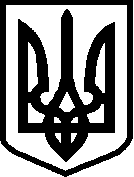 УКРАЇНАФІНАНСОВЕ  УПРАВЛІННЯНІЖИНСЬКОЇ  МІСЬКОЇ  РАДИ                                пл. Івана Франка, 1,  м.Ніжин,   Чернігівської  обл.,  16600                                             тел.  7-12-18, (факс  04631  7-12-18) ,  код  ЄДРПОУ   02318427finupravlinna@gmail.comПояснювальна записка          Про  виконання  бюджету Ніжинської           міської об’єднаної територіальної           громади за 2020 рік             (код  бюджету 25538000000 )Загальна характеристика виконання бюджетуБюджет Ніжинської міської об’єднаної територіальної громади на 2020 рік  затверджено рішенням Ніжинської міської ради від 24 грудня 2019 року № 8-65/2019 «Про бюджет Ніжинської міської об’єднаної територіальної громади на 2020 рік».Протягом звітного періоду рішеннями Ніжинської міської ради  від 26.02.2020 року №18-68/2020, від 16.03.2020 року №2-69/2020, від 25.03.2020 №5-70/2020, від 08.04.2020 № 4-71/2020, від 29.04.2020 № 9-72/2020, від 20.05.2020 № 8-73/2020, від 12.06.2020 № 2-74/2020, від 26.06.2020 № 10-75/2020, від 03.08.2020 № 12-76/2020, від 27.08.2020 № 5-77/2020, від 18.09.2020 № 1-78/2020, від 30.09.2020 № 17-79/2020, від 13.10.2020 № 9-80/2020, від 22.10.2020 № 1-81/2020, від 03.11.2020 № 1-82/2020, від 27.11.2020 № 2-2/2020, від 15.12.2020 № 5-3/2020, від 24.12.2020 № 8-4/2020, проведено  уточнення  планових  показників  бюджету, в тому  числі за  рахунок трансфертів з державного бюджету, вільних  залишків станом  на  01.01.2020 року, перевиконання доходної частини бюджету та зменшення обсягу фінансування на інші функції бюджету.       За 2020 рік до загального та спеціального фондів бюджету Ніжинської міської ОТГ, враховуючи міжбюджетні трансферти, надійшло 543 543,0 тис. грн, у тому числі: до загального фонду – 531 055,0 тис. грн. (105,8 % до уточненого планового показника), до спеціального фонду – 12 488,0 тис. грн. За 2020 рік обсяг отриманих офіційних трансфертів склав 161 370,3 тис. грн., або 99,9% до плану. Обсяг власних та закріплених надходжень загального фонду бюджету за 2020 рік становить 369 684,7 тис. грн., або 108,6% до планових показників.     Видатки  бюджету Ніжинської міської ОТГ за 2020 рік виконано в цілому у сумі 533 780,0 тис. грн, що складає 97% до уточненого річного плану, в тому числі по загальному фонду – 431 773,1 тис. грн, або 98% та по спеціальному фонду -  102 006,9 тис. грн, або 92 %.Показники економічного розвитку територіальної громади.      Реальний сектор      Фінансовий результат від звичайної діяльності до оподаткування суб’єктів господарювання міста за 9 місяців 2020 року склав 33793,7 тис.грн. прибутку, тоді як за відповідний період минулого року склав 15274,8 тис.грн. збитку.Питома вага прибутково працюючих підприємств склала за звітний період 68,4%, загальна сума прибутку становить 51652,5 тис.грн,  за відповідний період  минулого року – 63,2% на суму 37634,6 тис.грн. 	Найбільші збитки за 9 місяців 2020 року допустили:  ТОВ «НіжинТеплоМережі»-8104,0 тис.грн., ДП «Ніжинський комбінат хлібопродуктів» - 4249,0 тис.грн, ПрАТ «Завод «Ніжинсільмаш» - 2187,0 тис.грн. Середньооблікова кількість штатних працівників за 3 квартал 2020 року складає 11197 особи, що становить 6,6% по цього показника по області.	Середня заробітна плата в місті у 2 кварталі 2020 року становила 9 376 грн, що перевищує її розмір за відповідний період попереднього року  на 10,3% (8 501 грн) та забезпечує рівень  мінімальної заробітної плати  (5 000 грн) у 1,9 рази. В порівнянні до середньообласного показника середня заробітна плата в місті менша  на  2,6% (9 631 грн).Загальна сума заборгованості із виплати заробітної плати на підприємствах-боржниках  міста станом на 01.01.2021 року склала 7058,6 тис.грн. До початку цього року заборгованість збільшилася на 2575,8 тис.грн або на 57,5%. Наявність зарплатних боргів зафіксовано на 3 підприємствах: Державне підприємство «Ніжинський ремонтний завод інженерного озброєння» –3562,0 тис.грн, Державне підприємство «Ніжинський комбінат хлібопродуктів» - 2441,4 тис.грн,  ПрАТ  «Завод «Ніжинсільмаш»- 1055,2 тис.грн.Стан погашення заборгованості із заробітної плати щомісячно розглядається на засіданнях міської  тимчасової комісії з питань погашення заборгованості із заробітної плати (грошового забезпечення), пенсій, стипендій та інших соціальних виплат. 	Підприємствами-боржниками розроблені та затверджені графіки погашення заборгованості із виплати заробітної плати, виконання яких розглядається на засіданнях міської  тимчасової комісії з питань погашення заборгованості із заробітної плати (грошового забезпечення), пенсій, стипендій та інших соціальних виплат. Підприємства-боржники попереджені про особисту відповідальність за порушення встановлених строків виплати заробітної плати та зобов’язані вжити всіх можливих заходів для стримування росту боргів із заробітної плати та спрямовувати зусилля на забезпечення виконання графіків погашення заборгованості із зарплати. Загалом за результатами проведеної роботи в сфері погашення боргів із виплати заробітної плати та прийнятих тимчасовою комісією рішень відмічається виплата працівникам підприємств-боржників зарплатних боргів на суму майже чотири мільйони гривень, відсутність боргів із виплати заробітної плати працівникам бюджетної сфери  та комунальних підприємств міста.             Зовнішня торгівля      За інформацією, наданою підприємствами міста, експортом товарів протягом 9 місяців  2020 року займалися 5 суб’єктів господарювання міста:  - ДП НВК «Прогрес» - засоби  контролю для спецтехніки, комплекти механічних елементів, послуги з проведення випробувань, технічне супроводження за етапами виробництва  (питома вага експорту 8,7%) 	- ПрАТ «Завод «Ніжинсільмаш» – бункери для внутрішнього транспортування комбікормів (питома вага експорту 9,2%); - ПрАТ «Ніжинський жиркомбінат» - олія в асортименті, макуха льняна, шрот соняшнику (питома вага експорту  з переробки 46,5%);- ТОВ ПВКФ «Сяйво» – насіння льону та олійних культур (питома вага експорту 96,4%);- ТОВ СУЕП «Вибір» – кондитерські вироби (питома вага експорту 3,0%).      ПромисловістьОбсяги виробництва промислової продукції по визначених підприємствах за 2020 рік в порівняних цінах склали 924 351,7 тис.грн., що більше до відповідного періоду минулого року на 525073,4 тис..грн. або у 2,3 рази, завдяки збільшенню обсягів виробництва у харчовій галузі..В галузі машинобудування обсяги виробництва за 2020 рік склали 184 919,5 тис.грн., що менше проти відповідного періоду минулого року на 51 602,4 тис.грн;         у харчовій галузі – 709 807,7 тис.грн.,що більше проти відповідного періоду минулого року на 570423,7 тис.грн. завдяки відновленню роботи ПрАТ «Ніжинський жтркомбінат»;          по виробництву меблів – 2 332,7 тис. грн., що менше проти відповідного періоду минулого року на 143,8 тис.грн.;          у хімічній галузі 122 тис.грн., що менше проти відповідного періоду минулого року на 554,5 тис.грн.         Причинами спаду обсягів по окремих галузях виробництва продукції є неповна завантаженість виробничих потужностей, зменшення попиту на вироблену продукцію,  недостатня кількість обігових коштів для розширення та модернізації виробництва та триваючі карантинні заходи.      Управління комунальним майном та земельні відносини	До бюджету громади  від оренди та суборенди комунального майна за 9 місяців поточного року надійшло 1 995, 9 тис. грн., за підсумками 2020 року очікується 3 800,0 тис. грн., у розпорядженні комунальних підприємств лишилося орендної плати 1 341,8 тис. грн.	Підготовлено 7 пакетів документів на відчуження комунального майна. Від відчуження майна до місцевого бюджету надійшло 2 197,1 млн. грн.  Проводиться підготовка ще 4 об`єктів до приватизації.	Надходження до бюджету від оренди земельних ділянок склали  9 512,7 тис. грн., від продажу земельних ділянок 167,0 тис. грн.	Затверджений перелік вільних від забудови земельних ділянок,  право оренди (власності) яких підлягає продажу на конкурентних засадах (земельних торгах), до якого включені 10 земельних ділянок в м. Ніжині.Інвестиції	В поточному році продовжувжено проект «Енергоефективність» по контракту з Північною Екологічною Фінансовою Корпорацією (НЕФКО) по комплексній термомодернізації Ніжинської ЗОШ I-III ст. № 10. Вже повністю змонтовано та підключено рекуператори вентиляції у класах, утеплено та виконано капітальний ремонт всієї покрівлі, змонтовано зовнішнє утеплення  на 90%, встановлено індивідуальний тепловий пункт та систему опалення з регулюванням температури в кожному класі школи, утеплено перекриття між першим поверхом та підвалом, замінено 55,5 кв. м. вікон. За попередніми розрахунками, економія енерговитрат зможе досягти 40% після закінчення усіх будівельних робіт по об'єкту.В рамках проекту «Децентралізація приносить прозорість у сфері освіти та охорони здоров`я», що виконується та фінансується міжнародною організацією Глобал Комʼюнітіз, Ніжинська МОТГ двічі безкоштовно виготовила буклети «Бюджет для громадян 2019-2020», що служить інструментом прозорого використання публічних коштів, допомагає не тільки краще сприйняти бюджетну інформацію, але й просувати підзвітність і прозорість управління коштами громади. За підтримки проекту було прийнято наступні нормативно-правові акти: Антикорупційну експертизу, Конфлікт інтересів; впроваджено електронний інструмент підзвітності та прозорості «Бюджетний симулятор»; створено та розпочато роботу  опікунської рад при пологовому будинку та 15 піклувальних рад при закладах освіти.Подано та погоджено Фондом Енергоефективності (фінансування  за підтримки ЄС та уряду Німеччини) 3 заявки для участі на фінансування енергоефективних заходів для ОСББ міста. Попередня вартість робіт по 3 об’єктах (ОСББ «Добробут», «Мальва», «Озерне 23») складає 4126,0 тис.грн. Фондом Енергоефективності вже компенсовано 70 % вартості  за проведений енергоаудит. 	Результатом проекту ПРООН «Усунення бар’єрів для сприяння інвестиціям в енергоефективність громадських будівель в малих та середніх містах України шляхом застосування механізму ЕСКО» є комплексне обстеження системи теплопостачання міста. Підготовлено Технічний звіт про енергетичне обстеження системи теплопостачання міста Ніжин Чернігівської області та розроблений енергетичний баланс ТОВ «НіжинТеплоМережі»  і основні напрямки модернізації та розвитку системи теплопостачання міста.	 В раках проекту «Людяність та взаємоповага» Благодійним Фондом «Відродження» надана фінансова допомога закладам охорони здоров’я  Ніжинської ТГ на суму 200 тис.грн. (засоби індивідуального захисту для лікарні).	Представництвом Фонду міжнародної солідарності МЗС Республіки Польща в рамках проекту «Соціальні послуги в громадах - планування та реалізація» надано фінансову допомогу на суму 435,700 тис.грн. для створення відкритого простору для людей похилого віку.Енергозабезпечення та енергозбереженняВ поточному році велась активна робота щодо стимулювання мешканців громади та їх об’єднань до запровадження енергозберігаючих заходів у житлових будинках.Одним з стимулюючих заходів стала програма по відшкодуванню частини тіла кредиту (10%) на запровадження енергоефективних заходів, що діяла паралельно до державної програми  «Теплих кредитів». Завдяки місцевій програмі данні кредити стали ще привабливішими для населення. За 2020 рік програмою скористалось 19 домогосподарств громади, які отримали 651,8 тис грн. на запровадження енергозберігаючих заходів в своїх оселях та отримали відшкодування по кредитам від громади в розмірі 65,2 тис грн. Представники багатоповерхових будинків ОСББ та ЖБК активно долучились до процесу впровадження енергозберігаючих заходів. В 2020 році компенсацію отримало 8 ОСББ по 11 кредитним договорам на загальну суму 161,2 тис. грн. від ОТГ та впровадили заходів на суму 2 351,5 тис. грн. Завдяки стимулюванню громадою було додатково придбано матеріалів на проведення енергозберігаючих заходів в житлових будинках громади на загальну суму 3003,3 тис. грн. 	Заходи в проваджені енергозберігаючих технологій в будівлях бюджетної сфери, в рамках  підписаних у 2019 році 5 ЕСКО договорів, дали вагомі результати: економія енергоресурсів в 2020 р. склала 39% від базового споживання (економія 458,99 Гкал. теплової енергії). За 1 півріччя 2020 року було зекономлено 184 тис. грн. бюджетних коштів та 737,8 тис. грн. виплачено виконавцю послуг за рахунок економії енергоресурсів.ДОХОДИ. Аналіз виконання загального і спеціального фондів                                         бюджету Ніжинської міської об’єднаної територіальної громади                                за 2020 рік.За 2020 рік до бюджету Ніжинської міської об’єднаної територіальної громади зараховано 543 543,0 тис. грн, що  складає 105,3% уточненого плану звітного періоду, 118,0% - початкового  та на 132 278,0 тис. грн менше ніж за 2019 рік. Без врахування офіційних трансфертів бюджет об’єднаної громади виконано на 107,7%, при плані – 354 518,9 тис. грн надійшло – 381 858,6 тис. грн. Це більше проти минулого року на 29 437,1 тис. грн, або на 8,4%.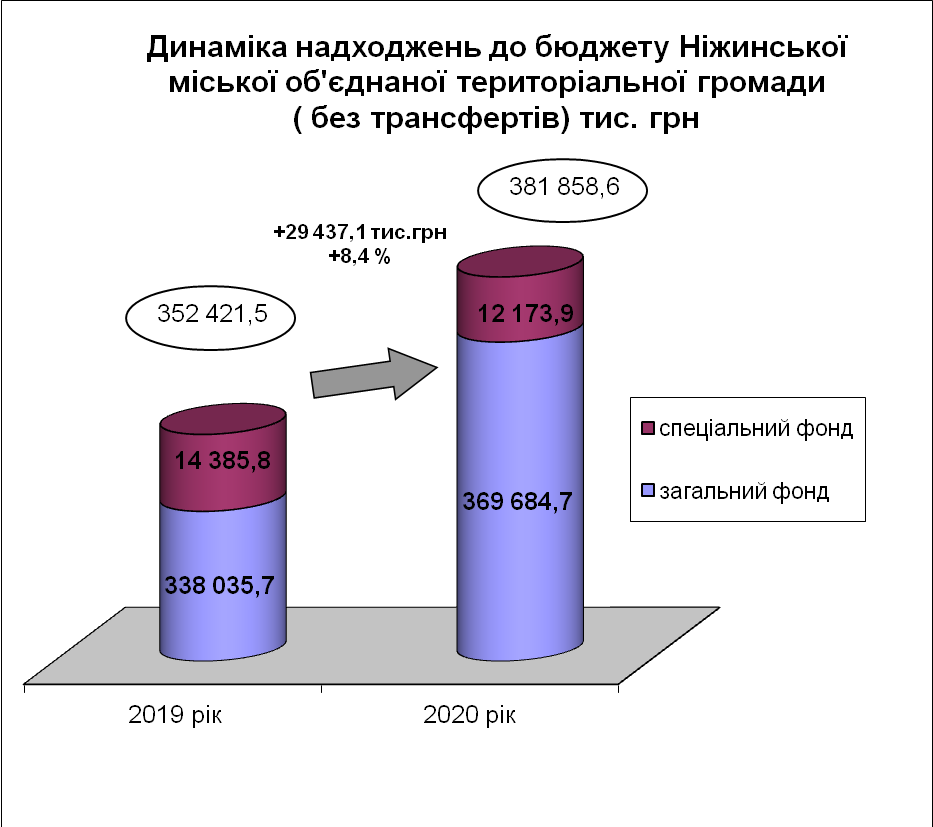 За звітний період до загального фонду бюджету громади надійшло 161 370,3 тис. грн трансфертів, тоді як за 2019 рік 323 399,5 тис. грн. Базова дотація надійшла в сумі 16 994,4 тис. грн та дотація з місцевого бюджету на здійснення переданих з державного бюджету видатків з утримання закладів освіти та охорони здоров`я за рахунок відповідної додаткової дотації з державного бюджету – 1 031,2 тис. грн. Субвенцій отримано 143 344,7 тис. грн, або 99,9% бюджетних призначень звітного періоду, в тому числі освітньої субвенції 95 600,0 тис. грн,  медичної субвенції 13 838,7 тис. грн та на здійснення заходів щодо соціально-економічного розвитку окремих територій -1 949,0 тис. грн.Власних та закріплених доходів акумульовано до загального фонду 369 684,7 тис. грн, що становить 108,6%  уточненого плану звітного періоду та 114,8% - початкового. Найбільшу  питому  вагу  в  надходженнях загального фонду  займає  податок  на  доходи  фізичних  осіб  (55,4%) та податок на майно (24,5%).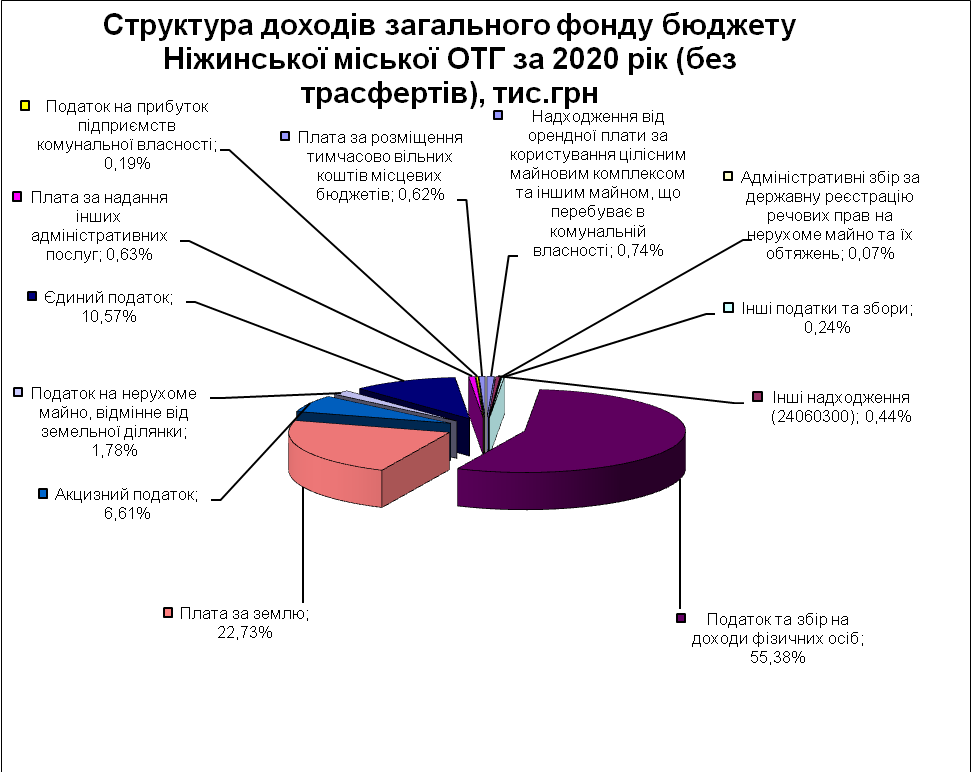 Збільшення пов’язане з внесенням змін до бюджетного та податкового законодавства та інших чинників, а саме:збільшення розміру мінімальної заробітної плати до 4 723 грн з  1 січня 2020 року та до 5 000 грн з 1 вересня 2020 року, посадового окладу працівника І тарифного розряду ЄТС до 2 102 грн з 1 січня 2020 року та  з 1 вересня 2020 року – 2 225 грн, що дало змогу збільшити надходження податку та збору на доходи фізичних осіб проти 2019 року на 28 814,3 тис. грн;ріст мінімальної заробітної плати збільшило надходження по єдиному податку проти минулого року на 1 350,7 тис. грн.В той же час зменшились надходження по платі за землю на 2 934,9 тис. грн.. Зменшення надходжень пов’язане із внесенням змін  Законом України від 30.03.2020 №540 «Про внесення змін до деяких законодавчих актів, спрямованих на забезпечення додаткових соціальних та економічних гарантій у зв’язку із поширенням короновірусної хвороби (COVID-19)» до Податкового кодексу України та введенням у країні карантинних заходів.В період з 1 березня року по 31 березня 2020 року не нараховувалась та не сплачувалась плата за землю (земельний податок та орендна плата за земельні ділянки державної та комунальної власності) за земельні ділянки, що перебувають у власності або користуванні, у тому числі на умовах оренди та не були об’єктом оподаткування податком на нерухоме майно, відмінне від земельної ділянки об’єкти нежитлової нерухомості, які перебувають у власності фізичних або юридичних осіб.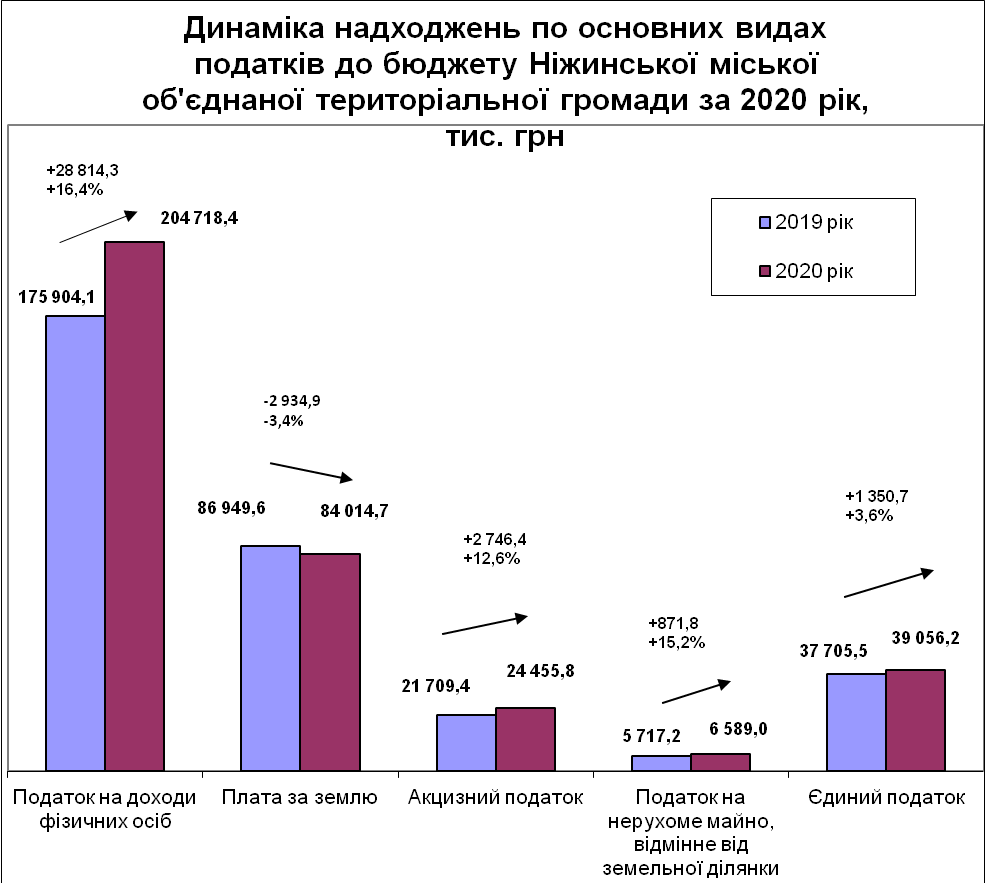 За звітний період  забезпечено виконання планового показника по всіх джерелах загального фонду.Виконання планових показників по доходах за 2020 рік характеризується наступними показникамитис. грнПодатку та збору на доходи фізичних осіб за 2020 рік до бюджету громади зараховано 204 718,4 тис. грн, уточнений плановий показник звітного періоду виконаний на 109,0%, початковий – на 103,2%. В порівнянні з 2019 роком цих доходів отримано на  28 814,3 тис. грн більше, що пов’язано передусім із зростанням заробітної плати  на  підприємствах  міста (збільшенням  розміру мінімальної заробітної плати), бюджетних установах міста (збільшення посадового окладу (тарифної ставки) працівника І тарифного розряду Єдиної тарифної сітки).Податку на прибуток підприємств комунальної власності отримано 705,4 тис. грн. В порівнянні із січнем - груднем 2019 року обсяг цих платежів зменшився на 176,2 тис. грн. Зменшились надходження по КП «НМПБ» на 405,3 тис. грн. (в 2019 році були сплачені кошти згідно провадження №927/1124/16 від 20.12.2016 року), КП «НУВКГ» на 56,4 тис. грн, в той же час збільшились надходження по КП «СЄЗ» на 120,3 тис. грн, ДКП ТРК «Ніжинське телебачення» на 71,6 тис. грн, ДКП Комунальний ринок на 69,3 тис. грн, КП «ВУКГ» на 49,0 тис. грн.За 2020 рік надійшло 40,9 тис. грн рентної плати за спеціальне використання лісових ресурсів (крім рентної плати за спеціальне використання лісових ресурсів в частині деревини, заготовлення в порядку рубок головного користування) від ТОВ «Транс Лайн Груп» - 40,7 тис. грн та від регіональної філії "Південно-Західна залізниця" - 0,2 тис. грн. Крім того, надійшло 81,3 тис. грн. рентної плати за користування надрами для видобування корисних копалин загальнодержавного значення. Найбільшими платниками рентної плати за користування надрами для видобування корисних копалин загальнодержавного значення є КП «НУВКГ», ПАТ «Укрзалізниця» та САЗ ОРСЦЗ ДСНС України. Від цих платників до бюджету територіальної громади надійшло 69,9 тис. грн, 3,9 тис. грн  та 3,5 тис. грн відповідно.За січень - грудень 2020 року надійшло 10 445,5 тис. грн акцизного податку з реалізації суб’єктами господарювання  роздрібної торгівлі підакцизних товарів (пиво, алкогольні напої, тютюнові вироби), що на 56,9 тис. грн більше в порівнянні із минулого роком.З 2017 року до бюджетів місцевого самоврядування у порядку визначеному Кабінетом Міністрів України з 14 березня 2017 року почалась зараховуватися частина акцизного податку з виробленого в Україні та ввезеного на митну територію України пального (13,44%).  Протягом 2018-2020 року збереглися норми щодо зарахування 13,44% акцизного податку з пального до місцевих бюджетів.В 2020 році до бюджетів місцевого самоврядування частина акцизного податку з виробленого в Україні та ввезеного на митну територію України пального (13,44%) почалась зараховуватися  з 26 лютого 2020 року. За звітний період надійшло 3 116,1 тис. грн частки частини акцизного податку з виробленого в Україні пального та  10 894,2 тис. грн - з ввезеного на митну територію України пального, що на 902,6 тис. грн та 1 786,9 тис. грн більше ніж за 2019 рік відповідно.Плати за розміщення тимчасово вільних коштів місцевих бюджетів зараховано 2 295,4 тис. грн - це сума отриманого доходу від розміщення коштів бюджету на депозитному рахунку в АТ "Укрексімбанк".Адмінштрафів, накладених адмінкомісією створеною при міськвиконкомі, до бюджету громади надійшло 62,4 тис. грн, що на 8,7 тис. грн більше ніж за відповідний період минулого року, основною причиною є зменшення кількості  протоколів  про правопорушення для накладання штрафів відповідно до чинного законодавства.Адміністративних штрафів та штрафних санкцій за порушення законодавства у сфері виробництва та обігу алкогольних напоїв та тютюнових виробів надійшло 147,5 тис. грн, що на 55,2 тис. грн більше від надходжень 2019 року та штрафних санкцій за порушення законодавства про патентування, за порушення норм регулювання обігу готівки та про застосування РРО у сфері торгівлі, громадського харчування та послуг – 0,9 тис. грн.Законом України №836 від 26.11.2015 року "Про внесення змін до Бюджетного кодексу України щодо зарахування окремих адміністративних зборів" внесені зміни до Бюджетного кодексу України, яким розширили склад доходів загального фонду міст обласного значення. З 1 січня 2016 року до загального фонду бюджету об’єднаної територіальної громади почав зараховуватись  адмiнiстративний збір за проведення державної реєстрацiї юридичних осiб та фiзичних осiб – пiдприємцiв та адмiнiстративний збір за державну реєстрацiю речових прав на нерухоме майно та їх обтяжень.За 2020 рік отримано 129,3 тис. грн адмiнiстративного збору за проведення державної реєстрацiї юридичних осiб та фiзичних осiб – пiдприємцiв (на 41,8 тис. грн більше ніж  за 2019 рік) та 257,9 тис. грн адмiнiстративного збору за державну реєстрацiю речових прав на нерухоме майно та їх обтяжень (на 10,1 тис. грн більше ніж  за 2019 рік). Плати за надання інших адміністративних послуг, що справляється за місцем надання послуг надійшло 2 342,0 тис. грн, в порівнянні з січнем – груднем 2019 року на 1 140,8 тис. грн. менше.Надходжень від орендної плати за користування цілісним майновим комплексом та іншим майном, що перебуває в комунальній власності отримано 2 738,5 тис. грн,  плановий показник перевиконано на 623,5 тис. грн. Найбільші суми сплачені ТОВ "НіжинТеплоМережа" – 2 105,9 тис. грн та КП "ОКМ" – 407,8 тис. грн. В порівнянні з січнем - груднем 2019 року цих надходжень отримано на 554,7 тис. грн більше. Державного мита надійшло 81,4 тис. грн. В порівнянні із минулим роком цих надходжень отримано на 49,3 тис. грн. більше, за рахунок збільшення надходжень державного мита, що сплачується за місцем розгляду та оформлення документів, у тому числі за оформлення документів на спадщину і дарування (більше на 57,0 тис. грн). В той же час зменшились надходження державного мита, пов`язаного з видачею та оформленням закордонних паспортів (посвідок) та паспортів громадян України (менше на 7,7 тис. грн).Інших надходжень (КБКД 24060300) до  бюджету  міста  зараховано  1 628,6 тис. грн. Із них: 428,7 тис. грн - повернення невикористаних бюджетних коштів минулих років (в тому числі 101,4 тис. грн - сума отримана за рішенням суду), 306,5 тис. грн - плати за користування місцем розташування зовнішнього рекламного засобу (в порівняння з 2019 роком надходження збільшились на 57,3 тис. грн)  та 875,0 тис. грн - внесків замовників на утримання об’єктів благоустрою міста (в порівняння з 2019 роком надходження збільшились на 160,0 тис. грн).  Крім того, бюджет територіальної громади отримав 0,1 тис. грн інших надходжень по КБКД 21080500.За 2020 рік надійшло 62,0 тис. грн коштів з рахунків виборчих фондів. Відповідно до Податкового кодексу України до місцевих податків та зборів належать два податки (податок на майно, який складається з податку на нерухоме майно, відмінне від земельної ділянки, транспортного податку, плати за землю та єдиного податку) та два збори (збір за місця для паркування транспортних засобів та туристичний збір). За 2020 рік до бюджету об’єднаної територіальної громади зараховано 129 933,9 тис. грн місцевих податків.За січень - грудень 2020 року податку на майно отримано 90 715,7 тис. грн, або 109,2% уточненого планового показника та 177,5% - початкового, в тому числі:податку на нерухоме майно, відмінне від земельної ділянки – 6 589,0 тис. грн; плати за землю – 84 014,7 тис. грн;транспортного податку – 112,0 тис. грн.Податку на нерухоме майно, відмінне від земельної ділянки зараховано 6 589,0 тис. грн, в порівнянні із 2019 роком надійшло на 871,8 тис. грн. більше.Плати за землю отримано 84 014,7 тис. грн. В порівнянні з минулим роком надходження зменшились на 2 934,9 тис. грн. в основному за рахунок введення у країні карантинних заходів та заходів спрямованих на забезпечення соціальних та економічних гарантій у зв’язку із поширенням короновірусної хвороби. Найбільшим платником земельного податку є Регіональна філія "Південно-Західна залізниця". Надходження від цього платника за 2020 рік склали 64 393,6 тис. грн, в порівнянні з минулим роком на 1 052,9 тис. грн менше.Платниками транспортного податку в 2020 році є фізичні та юридичні особи, в тому числі нерезиденти, які мають зареєстровані в України згідно з чинним законодавством власні легкові автомобілі, з року випуску яких минуло не більше п’яти років (включно) та середньоринкова вартість яких становить понад 375 розмірів мінімальної заробітної плати, встановленої законом на 1 січня податкового (звітного) року. Надходження від цього податку склали 112,0 тис. грн.Збору за місця для паркування автотранспорту за січень – грудень 2020 року надійшло 103,3 тис. грн, в порівнянні із відповідним періодом минулого року більше на 6,8 тис. грн.Туристичного збору отримано 58,7 тис. грн, що на 39,2 тис. грн менше від надходжень 2019 року.За 2020 рік до бюджету об’єднаної  територіальної громади зараховано 39 056,2 тис. грн єдиного податку. В порівнянні з минулим роком надходження збільшились на 1 350,7 тис. грн. Крім того, за звітний період надійшло 3,0 тис. грн місцевих  податків і  зборів нарахованих до 1 січня  2011 року, від ПрАт «Завод «Ніжинсільмаш» в сумі 1,7 тис. грн та від КП "НУВКГ" в сумі 1,3 тис. грн. Це сплата комунального податку згідно договору про розстрочення по мировій угоді.За січень - грудень 2020 року  бюджет  отримав 12 488,0 тис. грн доходів спеціального фонду,  що  складає  87,0%  затвердженого розпису на 2020 рік. Із цієї суми 314,1 тис. грн. (84,9%) – це субвенція з місцевого бюджету на здійснення природоохоронних заходів за рахунок коштів спеціального фонду обласного бюджету.У доходах  спеціального  фонду  найбільшу  питому   вагу  займають власні  надходження  бюджетних  установ  (53,2%), їх отримано в сумі 6 475,8 тис. грн, тобто 65,2% від  обсягу визначеного  на  2020 рік. В порівнянні із 2019 роком зараховано менше на 6 042,5 тис. грн, за рахунок зменшення надходжень від плати за послуги, що надаються бюджетними установами згідно із законодавством на 5 178,3 тис. грн. та за рахунок зменшення інших джерел власних надходжень бюджетних установ на 864,2 тис. грн.Плати за послуги, що надаються бюджетними установами згiдно з їх основною діяльністю зараховано 4 912,3 тис. грн. В порівнянні з 2019 роком менше на 5 178,3 тис. грн. За рахунок зменшення находжень в управлінні освіти на 2 949,4 тис. грн, управлінні культури і туризму Ніжинської міської ради на 299,1 тис. грн, (в зв’язку з введенням у країні карантинних заходів)  та у комунальних некомерційних підприємств закладів охорони здоров’я комунальної власності на 1 801,5 тис. грн (в зв’язку з реорганізацією).Надходження бюджетних установ вiд додаткової (господарської) діяльності в 2020 році склали 0,5 тис. грн, тобто на рівні 2019 року. Плати за оренду майна бюджетних установ, що здійснюються відповідно до Закону України «Про оренду державного та комунального майна» отримано 419,7 тис. грн, що на 307,5 тис. грн менше ніж в 2019 році, в основному за рахунок зменшення находжень у комунальних некомерційних підприємств закладів охорони здоров’я комунальної власності (в зв’язку з реорганізацією).Надходження бюджетних установ вiд реалiзацiї в установленому порядку майна (крiм нерухомого майна) склали 213,8 тис. грн, або на 164,3 тис. грн більше ніж в 2019 році, в основному за рахунок збільшення находжень в управлінні освіти Ніжинської міської ради на 178,9 тис. грн. Крім того, надійшли благодійні внески, гранти та дарунки  в сумі 1 103,6 тис. грн. В порівнянні з минулім роком на 1 233,7 тис. грн менше, в основному зменшились надходження  комунальних лікувально-профілактичних медичних закладів, в зв’язку з реорганізацією у 2019 році (з перетворенням у комунальні некомерційні підприємства згідно рішень Ніжинської міської ради, а саме: ЦМЛ ім.М.Галицького згідно рішення сесії №4-57/2019 від 17.07.2019 року, Пологовий будинок зідно рішення сесії №5-57/2019 від 17.07.2019 року, стоматологічна поліклініка згідно рішення №6-59/2019 від 29.08.2019 року).Також надійшли кошти, що отримують бюджетнi установи вiд пiдприємств, органiзацiй, фiзичних осiб та вiд iнших бюджетних установ для виконання цiльових заходiв, у тому числi заходiв з вiдчуження для суспiльних потреб земельних дiлянок та розмiщених на них iнших об'єктiв нерухомого майна, що перебувають у приватнiй власностi фiзичних або юридичних осiб  в сумі 459,9 тис. грн.За 2020 рік екологічного податку надійшло 508,3 тис. грн. В порівнянні із минулим роком надходження збільшилися на 18,2 тис. грн.Збору за забруднення навколишнього природного середовища отримано 4,9 тис. грн, це погашення податкового боргу минулих років (КП "НУВКГ" сплатило 4,8 тис. грн та ПрАТ «Завод Ніжинсільмаш» - 0,1 тис. грн згідно договору про розстрочення).Погашена заборгованість по податку  з  власників  транспортних  засобів в сумі 0,5 тис. грн, яка виникла за попередні роки.За  січень-грудень 2020 року надійшло 2,6 тис. грн. грошових стягнень за шкоду, заподіяну порушенням законодавства про охорону навколишнього природного середовища внаслідок господарської та іншої діяльності. З них 1,5 тис. грн це сума сплачена ТОВ «Творець» згідно претензії про відшкодування збитків №15/2843 від 23.09.2020 р. та 1,1 тис. грн від ПрАТ "Ніжинське сортнасіннєовоч" Коштів від відчуження майна міської комунальної власності за звітний період до бюджету надійшло 3 412,8 тис. грн (в тому числі кошти від реалізації 5 об’єктів міської комунальної власності та кошти гарантійного внеску учасника електронного аукціону, які не повертаються у разі не укладання переможцем аукціону договору купівлі-продажу). В 2019 році було реалізовано 2 об'єкта. Від продажу земельних ділянок несільськогосподарського призначення за звітний період надійшло 523,5 тис. грн. В порівнянні з минулим роком надходження збільшились на 278,5 тис. грн. В 2020 році реалізовано більше земельних ділянок.Коштів від пайової участі у розвитку інфраструктури населеного пункту отримано 1 245,5 тис. грн, що на 675,6 тис. грн більше від надходжень 2019 року. В січні – грудні 2020 року було заключено 4 договора із замовниками про пайову участь у створені і розвитку інженерно-транспортної та соціальної інфраструктури м. Ніжина (на 6 менше, ніж за січень - грудень 2019 року).З метою наповнення бюджету Ніжинської міської об’єднаної територіальної громади відділом адміністрування місцевих податків і зборів фінансового управління Ніжинської міської ради проводилась робота по збільшенню бази оподаткування по податку на нерухоме майно, відмінне від земельної ділянки, а також по платі за землю. Така робота здійснювалась шляхом опрацювання інформації, що міститься в Державному реєстрі речових прав на нерухоме майно, в публічній кадастровій карті України  та аналізу сплачених сум податку на нерухоме майно в розрізі платників.  В результаті зібрано матеріали по 716 фізичних особах, які є власниками нерухомого майна, що підлягає оподаткуванню. По 590 з них матеріали передані до Ніжинського управління ГУ ДПС для здійснення відповідних нарахувань. За 2020 рік додатково нараховано 474,5 тис. грн податку на нерухоме майно, відмінне від земельної ділянки, та  15,1 тис. грн земельного податку.На виконання доручень Прем’єр-міністра України від 22.01.2020 року та 05.02.2020 року працівниками відділу проводилась роз’яснювальна робота серед суб’єктів господарювання в сфері торгівлі, харчування та будівництва щодо недопущення до роботи працівників без належного оформлення трудових відносин. Було здійснено 300  особистих візитів на місця здійснення господарської діяльності фізичними особами – підприємцями, в результаті чого 8 найманих працівників були офіційно працевлаштовані зазначеними ФОПами. Серед суб’єктів господарювання розповсюджено 570 друкованих інформаційних листівок. На інтернет-ресурсах розміщено 31 публікацію на тему легальної зайнятості, в міській газеті «Вісті» надруковано 2 статті. Крім того, здійснювався аналіз повноти і своєчасності надходження орендної плати за землю на підставі інформації, наданої Управлінням комунального майна та земельних відносин щодо діючих договорів оренди земельних ділянок.Спільно з головним інспектором Управління Держпраці у Чернігівській області здійснили 13 інспекційних відвідувань суб’єктів господарювання з питання виявлення неоформленої найманої праці, а також 2 власних контрольних заходів. В результаті здійснення вказаних заходів виявлено та легалізовано 7 найманих працівників.В напрямку сприяння дотримання суб’єктами господарювання міста трудового законодавства управлінням соціального захисту населення Ніжинської міської ради в межах компетенції проведено таку роботу:- на офіційному сайті Ніжинської міської ради та на сторінці управління в соціальній мережі «Фейсбук» розміщено 34 інформаційні матеріали з питань трудового законодавства, зокрема:  «Мінімальна зарплата і прожитковий мінімум  у 2020 році»,  «Щодо легалізації та оформлення трудових відносин», «Незадекларована праця – негатив для працівників та роботодавців», «Увага! Нововведення в трудовому законодавстві. Внесено доповнення в статтю 84 КЗпП», «Як організувати роботу працівників під час карантину, не порушуючи трудове законодавство», «Про переваги офіційного працевлаштування», «Колдоговір: як укладати та строки чинності», «Встановлюємо строки виплати зарплати», «Зміни до Класифікатора професій», «Мінімальна зарплата  5000 грн  з 1 вересня», «Звіт про борги із зарплати: нова форма для юросіб від Держстату», «Кабінетом Міністрів внесено зміни до порядку розрахунку середньої заробітної плати» тощо;   - прийнято участь у семінарі на тему «Про дотримання вимог податкового, пенсійного та трудового законодавства», листівка «Щодо легалізації та оформлення  трудових відносин» надана всім присутнім представникам суб’єктів господарювання;- на постійній основі надається інформаційна та консультаційно-методична допомога представникам суб’єктів господарювання щодо дотримання та практичного застосування законодавчих та нормативних актів про працю, зокрема в сфері трудових відносин, оплати праці,  надання щорічних,  додаткових та соціальних  відпусток, порядок оформлення та здійснення повідомної реєстрації колективних договорів  - за усними зверненнями надано  206  консультацій та роз’яснень.Управлінням здійснено організаційні заходи для забезпечення проведення десяти засідань міської тимчасової комісії з питань погашення заборгованості із заробітної плати (грошового забезпечення),  пенсій,  стипендій  та  інших  соціальних  виплат. На засіданнях комісії розглянуті питання стану із виплатою заборгованої зарплати, заслухано звіти керівників підприємств-боржників. Прийняті рішення: - рекомендувати керівникам підприємств-боржників вживати ефективних заходів, спрямованих на забезпечення поступового погашення зарплатних боргів, - розробити графіки погашення заборгованості на 2020 рік; - попередити керівників про особисту відповідальність за порушення законодавства про оплату праці; - направити звернення до Фонду державного майна України, Головного управління ДПС у Чернігівській області щодо ситуації на державних підприємствах «Ніжинський комбінат хлібопродуктів» та «Ніжинський ремонтний завод інженерного озброєння тощо. Станом на 01.12.2020 зафіксовано зростання заборгованості  до  попереднього місяця, а саме:  - загальна сума заборгованості – на 419,9 тис. грн  або  на  5,8%,    заборгованість  склала  7 720,0 тис. грн;- підприємства державної форми власності (ДП «Ніжинський комбінат хлібопродуктів» та ДП «Ніжинський ремонтний завод інженерного озброєння») - заборгованість збільшилась на  198,0 тис. грн  або  на 3,4%  та  склала  6 048,4 тис. грн;- підприємства приватної форми власності (ПрАТ «Завод «Ніжинсільмаш» та ТОВ «Інженерний центр «Імпульс») – заборгованість збільшилась на 221,9 тис. грн  або  на  15,3%    та  склала  1 671,6 тис. грн. Загалом за результатами проведеної роботи та прийнятих тимчасовою комісією рішень відмічається виплата працівникам підприємств-боржників зарплатних боргів на суму  понад  3,5  млн. грн.Станом на 01.12.2020 року борги із виплати заробітної плати працівникам організацій та установ, що фінансуються за рахунок місцевого і державного бюджетів та на підприємствах житлово-комунального господарства міста відсутні.Управлінням щотижнево проводиться оперативний моніторинг стану із виплатою заборгованої заробітної плати на підприємствах-боржниках міста, оновлюються дані згідно реєстру підприємств, що мають заборгованість,  результати надаються Департаменту соціального захисту населення облдержадміністрації. У січні-жовтні 2020 року  на підприємствах, організаціях, установах міста та у фізичних осіб  на створені  нові робочі місця працевлаштовано 516 осіб, при цьому  в зв’язку  зі  змінами в організації виробництва та праці  звільнено 301 особу (дані Головного управління ПФУ в Чернігівській області). Реальний приріст становить 215 робочих місць.За 2020 рік  рішеннями сесій Ніжинської міської ради надані пільги  на суму 4 418,8 тис. грн (що більше ніж в 2019 році на 81,7 тис. грн.), в тому числі по земельному податку на суму 4 287,8 тис. грн, по платі за оренду комунального майна на суму 107,9 тис. грн, Суб’єкти господарювання, яким надано пільгу по оренді комунального майна згідно рішень сесій міської ради, кошти, звільнені від орендної плати, повинні використовуватися на поліпшення орендованого майна та проведення орендарем робіт по постійному  підтриманню у належному стані орендованого майна. 4.Видатки та заборгованість   ВидаткиВидатки  бюджету Ніжинської міської ОТГ за 2020 рік виконано в цілому у сумі 533 780,0 тис. грн., що складає 97% до річного плану. Фінансування видатків здійснено відповідно до уточненого розпису бюджету з урахуванням наявних фінансових ресурсів, пропозицій головних розпорядників коштів, на підставі платіжних доручень.              Видатки загального фонду становлять 431 773,1 тис.грн., при уточненому річному плані   439 993,3тис. грн., що становить 98% до плану звітного періоду, це на 28,2% менше відповідного періоду минулого 2019 року. Пояснення: зменшення фінансового ресурсу з державного бюджету: надання пільг та субсидій на оплату житлово - комунальних послуг, виплати допомог сім’ям з дітьми, надання допомоги особам з інвалідністю та переведенням із ІІ кварталу поточного року комунальних некомерційних підприємств охорони здоров’я на фінансування з Національної служби здоров’я України.Структура видатків загального фонду за галузевим принципом:Перше місце займають видатки на Освіту - 229 803,1 тис. грн, або 53,2% від видатків загального фонду; Керівництво та управліня –                                                     56 867,7 тис. грн, або 13,2%;                                                                                                                                                                    Охорона здоров’я –                                                                  48 090,9 тис. грн, або 11,1%; Житлово – комунальне господарство –                               29 189,8 тис. грн, або 6,8%.;Соціальний захист –                                                           18 599,0 тис. грн, або 4,3%.   Культура і мистецтво -                                                      12 697,5 тис. грн, або 2,9%  Фізична культура і спорт -                	   12 286,2 тис. грн, або 2,8%Утримання та розвиток автомобільних    доріг та дорожної  інфраструктури -                                 14 646,0 тис. грн., або 3,4%  Власними доходами громада утримувала ( дані у %):Органи місцевого самоврядування         -  100 %Освіта                                                     -   57 %Охорона здоров’я                                    -   60 %Соціальний захист                                  -   96 %Культура                                                 -  100 %Фізична культура і спорт                        -  100 %ЖКГ                                                        - 100 %Утримання доріг                                     -  100 %Протягом звітного періоду із бюджету Ніжинської ОТГ в першу чергу проводилось фінансування  захищених статей,  на  які  направлено   340 943,2 тис. грн., або 80,1% від обсягу загального  фонду  без  врахування  субвенцій  з державного та обласного  бюджетів (крім освітньої та медичної субвенцій по захищених статтях), з яких  на  виплату  заробітної  плати  з  нарахуваннями перераховано 300 615,1 тис.грн. (70,7%); на придбання медикаментів і харчування – 10 939,6 тис. грн. (2,6%); оплату послуг з охорони комунальних закладів культури – 43,8 тис.грн.; на оплату за спожиті енергоносії та комунальні послуги – 29 344,6 тис.грн. (6,8 %).У звітньому періоді заробітна плата з нарахуваннями працівникам бюджетної сфери  виплачена у відповідності до термінів виплат, без порушення строків.Оплата енергоносіїв  проведена в повному  обсязі до фактичних нарахувань.Кредиторської заборгованості із зазначених виплат не допущено.              Розпорядженням міського голови від 06.03.2020 № 59  затверджено План заходів  щодо наповнення бюджету Ніжинської міської об’єднаної територіальної громади, вишукання додаткових  джерел надходжень, у тому числі за рахунок детінізації економіки, дотримання жорсткого режиму економії  бюджетних коштів та посилення фінансово - бюджетної дисципліни   у  2020 році. Станом на 01.01.2021 року, в результаті проведеної роботи,  обсяг  додаткових надходжень до бюджету склав  2628,6 тис. грн:  в тому  числі за  рахунок детінізації  економіки– 29,2 тис. грн; нарощування  власної  доходної бази – 2 599,4 тис. грн . Проведені заходи по економії бюджетних коштів, в результаті яких заощаджено 3 230,3 тис. грн, в тому числі за рахунок жорсткого  режиму економного використання енергоносіїв – 509,5 тис. грн, надання  працівникам  відпусток  без збереження заробітної плати – 743,7 тис. грн; зменшення надбавок необов"язкового характеру – 20,5 тис. грн, зменшення винагороди  педпрацівникам та обов"язкових надбавок і доплат -15,0 тис. грн, скорочення не першочергових (непріоритетних)  видатків – 1941,6 тис. грн тощо.   		Направлення коштів на  захищені статті видатківНа фінансування соціально - культурної сфери із загального фонду станом на 01.01.2021 року  направлено 321 476,7 тис. грн, або 74,5 %  загального  фонду бюджету, у тому  числі на:  -освіту – 229 803,1тис. грн, або  98% від  річного  плану; -охорону  здоров’я – 48 090,9 тис. грн, або 99 % від  річного плану;-соціальний захист та соціальне забезпечення – 18 599,0 тис. грн, або 99%  від  річного плану -культуру – 12 697,5 тис. грн, або 100 % від річного плану; -фізичну  культуру  і  спорт – 12 286,2 тис. грн, або 99 % від річного плану.На житлово – комунальне господарство направлено 29 189,8 тис. грн, у тому числі на благоустрій -25 938,8 тис. грн, що  становить 99% від річного плану  та 6,0% обсягу  видатків  загального  фонду.Обсяг фінансування 64 місцевих/регіональних програм склав 99 556,1 тис. грн, або 95% від уточненого річного плану (104 665,4 тис.грн), що більше на 52 597,5 тис грн ніж у 2019 році (фінансувались 54 міські/регіональні програми). Збільшення фінансування пояснюється тим, що некомерційні комунальні підприємства охорони здоровֹ’я отримували фінансову підтримку із бюджету Ніжингської міської об’єднаної територіальної громади, в тому числі  на заходи, пов’язані з боротьбою з гострою респіраторною хворобою COVID - 19, спричиненою коронавірусом SARS – CoV-2 та на придбання медобладнання у відповідності до прийнятих місцевих програм.Структура видатків бюджету за галузевим принципомВидатки  спеціального  фонду за 2020 рік  склали  102 006,9 тис. грн, що на 42 732,6 тис. грн, або на 72,1% більше  проти минулого 2019 року.  Це спеціальні фонди бюджетних установ, утворені за рахунок плати за надання послуг, орендної плати, благодійних внесків; капітальні видатки бюджету за рахунок  власних коштів, переданих коштів із загального фонду та державних субвенцій.КПКВ   0100Державне  управлінняКПКВ   0160 Керівництво і управління у відповідній сфері у містах (місті Києві), селищах, селах, об’єднаних територіальних громадахЗагальний фондНа утримання органів місцевого самоврядування бюджетом Ніжинської міської об’єднаної територіальної громади на 2020рік передбачені видатки в сумі   49 711,7тис. грн., уточнені  річні призначення – 57 768,1тис.грн.  Касові видатки за 2020р.  склали 56 867,7тис.грн. (98% від  річного уточненого плану), в тому числі:міськвиконком – 22 505,4тис.грн. (97,6% від  плану звітного періоду   – 23 053,9тис.грн.);управління освіти – 1 588,6 тис.грн. (97,4% від  плану звітного періоду   – 1 631,7тис.грн.);управління соціального захисту населення – 16 258,2тис.грн. (99,7% від плану звітного періоду   – 16 304,1тис.грн.);управління культури і туризму – 1 302,9тис. грн. (98,8% від плану звітного періоду   – 1 319,2тис.грн.);відділ з питань фізичної культури та спорту – 1 075,2тис. грн. (98,9 % від плану звітного періоду   – 1 086,8тис.грн.);управління житлово-комунального господарства та будівництва – 4 653,8тис.грн. (97,0% від плану звітного періоду   – 4 795,6тис.грн.);управління  комунального  майна  та  земельних  відносин – 2 980,1тис.грн. (98,5% від плану звітного періоду   – 3 025,4тис.грн.); фінансове управління – 6 503,5тис.грн. (99,0% від  плану звітного періоду   – 6 551,4тис.грн.).Порівняно  з  відповідним  періодом  минулого року, коли видатки становили  51 825,3тис.грн., касові видатки зросли на 5 042,4тис.грн., або на 9,7%.Із  загальної  суми  видатків  на  оплату  праці  з  нарахуваннями за звітний період  направлено  54 371,1тис.грн. (або 95,6% в структурі видатків   2020року). Порівняно з відповідним періодом минулого року, коли видатки на зарплату з нарахуваннями становили 48 872,2тис.грн. (або 94,3% в структурі видатків 2019року) дані видатки збільшились на  4 264,3тис.грн. (на 11,3%).На  оплату   енергоносіїв  та  комунальних  послуг  -  897,9тис.грн. (1,6% від загальної суми видатків за звітний період). Дані видатки  на 176,6тис.грн. менше касових видатків за   2019р., які складали 1 074,5тис.грн. (або 2,1%   в структурі видатків 2019р.).Недовиконання плану  за 2020р. на  900,4тис.грн. пояснюється наступним:144,3тис.грн.  - заробітна плата з нарахуваннями (залишок  плану); 487,4 тис.грн. - видатки  на  придбання  предметів  постачання   і   матеріалів, обладнання  та  інвентарю, на оплату інших послуг, оплату відряджень та інші видатки   проведені  до  фактичної  потреби (залишок  плану через  економне витрачання  бюджетних   ресурсів),  268,7тис. грн. - видатки  на  оплату    енергоносіїв    здійснювались  згідно  отриманих  рахунків (залишок  плану – економія  через  карантин).Кредиторська заборгованість станом на 01.01.202року відсутня.Спеціальний  фондПротягом  звітного періоду використано 971,2 тис.грн. (в т.ч. за рахунок плати за послуги – 404,3тис.грн., інших джерел  власних надходжень бюджетних установ – 566,9тис. грн.):- по міськвиконкому – 457,4 тис. грн. (в т.ч. за рахунок   плати за послуги 0,3тис.грн. на оплату земельного податку, за рахунок інших джерел  власних надходжень бюджетних установ – 457,1тис.грн.  на придбання квадрокоптера - 39,9 тис.грн, 4-х телевізорів -132,4 тис.грн, сплитеру - 28,0 тис.грн, 12-и опромінювачів ультрафіолетових бактерицидних   - 95,6 тис.грн., холодилька – 12,5тис.грн., дивану – 8,5тис.грн., 5-ти кондиціонерів -140,5тис.грн.),- по УЖКГ та Б – 404,0тис. грн. (плата за послуги), направлено:КЕКВ 2210 - придбання канцелярських та господарчих товарів, дезинфікуючі засоби, паливо-мастильні матеріали, зап.частин до автомобіля– 101,3тис. грн.,КЕКВ 2240 – поточний ремонт приміщення, ремонт автомобіля,  виготовлення  електронних ключів, заправка та ремонт  картриджів– 196,0тис.грн.,КЕКВ 2800 - сплата земельного податку – 0,5 тис. грн.,КЕКВ 3110 – придбано 3 кондиціонери, 4 комп’ютери- 106,2тис.грн.- по відділу  з  питань фізичної культури  та  спорту придбано акустичну систему, п’єдестал для  нагороджень, відеокамера з комплектуючими, проектор – 100,8тис.грн. (інші джерела  власних надходжень бюджетних установ),- фінансовому управлінню – придбано кондиціонер – 8,7 тис.грн. (інші джерела  власних надходжень бюджетних установ).КПКВ 0180Інша  діяльність  у  сфері  державного  управлінняЗагальний фондВ бюджеті   Ніжинської міської територіальної  громади на 2020рік   передбачені видатки в сумі   361,1тис. грн. Касові видатки за звітний період – 317,2тис.грн. (87,8%).  Фінансування  міських/регіональних програм по КПКВ 0180Недовиконання плану за звітний період на 43,9тис.грн.  - залишок плану.Кредиторська заборгованість станом на 01.01.2021р. відсутня.КПКВ 1000 ОсвітаЗагальний фонд           На утримання закладів освіти по КПКВК 1000 в бюджеті Ніжинської міської територіальної громади передбачено з урахуванням змін на 2020 рік – 234 537,9 тис. грн. в т. ч.:  освітня субвенція з державного бюджету місцевим бюджетам (на фінансування заробітної плати педагогічним працівникам закладів загальної середньої освіти) – 95 600 тис. грн.; субвенція з обласного бюджету на надання державної підтримки особам з особливими освітніми потребами за рахунок відповідної субвенції з державного бюджету – 357,6 тис. грн.; субвенція з обласного бюджету на здійснення переданих видатків у сфері освіти за рахунок коштів освітньої субвенції (на оплату праці з нарахуваннями педагогічних працівників інклюзивно-ресерсних центрів) – 1124,0 тис. грн.; субвенція з ДБ місцевим бюджетам на забезпечення якісної, сучасної та доступної загальної середньої освіти "Нова українська школа" – 1 986,8 тис. грн.; субвенція з ОБ місцевим бюджетам за рахунок залишку коштів освітньої субвенції, що утворився на початок бюджетного періоду, на ремонт та придбання обладнання для їдалень (харчоблоків) закладів загальної середньої освіти на 2020 рік – 337,1 тис. грн.; інша субвенція з обласного бюджету на виконання доручень виборців депутатами обласної ради  – 161,8 тис. грн.           Касові видатки за звітний період склали  229 803,1 тис. грн., що  на 14 538,7 тис. грн. більше касових видатків за 2019 рік та становлять  98 %  від планових призначень звітного періоду. Видатки на заробітну плату з нарахуваннями на 2020 рік затверджені з урахуванням змін в сумі 196 179,4 тис. грн., касові видатки за звітний період  склали  193 374,7 тис. грн., або   98,6 % до плану звітного періоду. Порівняно з відповідним періодом минулого року, коли касові видатки на заробітну плату з нарахуваннями становили 171 642,6 тис. грн., дані видатки збільшились на 21 732,1 тис. грн., або на 12,7 %.На оплату комунальних послуг та енергоносіїв затверджено на рік з урахуванням змін 15 852,3 тис. грн., касові видатки за звітний період склали  15 069,9 тис. грн., або 95,1 %. Дані видатки менше на 8 688,8 тис. грн. касових видатків за 2019 рік. Кожному закладу освіти доведені  ліміти споживання енергоносіїв та введений контроль за їх скороченням  в натуральних показниках на 10 % від затверджених лімітів.Відповідно до ст. 28, 32, 42, 52, 59 Закону України «Про місцеве самоврядування в Україні», на  виконання ст. 5 Закону України «Про охорону дитинства», ст.21 Закону України «Про загальну середню освіту», Постанови Кабінету Міністрів України від 02.02.2011 р. № 116 «Про затвердження Порядку надання послуг з харчування дітей у дошкільних, учнів у загальноосвітніх та професійно-технічних навчальних закладах, операції з надання яких звільняються від обкладання податком на додану вартість», Постанови КМУ  від  22.11.2004 р.  № 1591 «Про затвердження норм харчування у навчальних та оздоровчих закладах» зі змінами на  кінець звітного  періоду  відповідно  до  рішень  виконавчого комітету  безкоштовно  харчувалось  в  школах міста 307 учнів 1-4 класів пільгової категорії, 374 учнів 5-11 класів пільгової категорії, та 6 учнів (діти загиблих учасників антитерористичної операції) отримують другі сніданки. Вартість харчування становить 19,50 грн. Крім того 2 725 учнів 1-4 класів харчуються за 70% з міського бюджету та батьківською доплатою в розмірі 30 %. Вартість харчування  становить 13,65 грн. (70 %) та 5,85 грн. (30 %).              В  дошкільних  закладах  на  початок  року  по  списку – 2 117 дітей, на  звітну дату – 2 014, середньоспискова за звітний період – 2 031 вихованців, нормативна  кількість  дітей  -      1 494 фактичне  відвідування – 814, що складає 40,1 % до середньоспискової та 54,5 % до нормативної чисельності. Вартість безкоштовного харчування (40 %) на кінець звітного періоду в ясельних групах становить 9,46 грн., в дошкільних – 12,45 грн. Надійшло батьківської  плати  по  спецрахунку  2 222,6 тис. грн. Від плати  за  харчування на  кінець  звітного  періоду  100% звільнено 345 дітей.            У дошкільних підрозділах  ННВК № 16  та гімназії № 14 на початку 2020 року по списку 103 дитини, на звітну дату – 106 дітей (4 групи), середньоспискова за звітний період 103 вихованці, нормативна – 75 дітей. Фактичне відвідування 46, що складає 44,7 % до середньоспискової та 61,3 % до нормативної чисельності. Надійшло батьківської  плати  по  спецрахунку 136,6 тис. грн. На  кінець  звітного  періоду  на 100% від плати за харчування звільнено 10 дітей.            Оздоровлення дітей в поточному році не проводилось в зв’язку з введенням карантинних обмежень.Недовиконання плану на  4 734,9 тис. грн. пояснюється наступним:     - 2 804,7 тис. грн. -  по заробітній платі з нарахуваннями  залишки невикористаного плану;       - 2,0 тис. грн. - залишки плану по видатках на медикаменти та деззасоби;     - 304,2 тис. грн. – залишки плану по видатках на придбання продуктів харчування;     - 782,5 тис. грн. – з оплати комунальних послуг та енергоносіїв залишки плану;     - 7,2 тис. грн. – залишки плану по видатках на відрядження;     - 827,4 тис. грн. – по придбанню предметів, матеріалів, обладнання та інвентарю  залишки невикористаного плану.     - 6,9 тис. грн. - залишки плану по одноразовій грошовій допомозі та грошовій компенсації для прибдання одягу і взуття, як випускнику навчального закладу.            По програмах місцевого значення план на 2020 рік по загальному та спеціальному фондах становить 7 555,007 тис. грн. Касові видатки за звітний квартал склали 5 192,841 тис. грн., що становить 68,7 % виконання від річного обсягу.По штатних  розписах в установах освіти станом на  01.01.2021 р. – 1 785,7 штатних одиниць, фактично зайнятих посад на кінець звітного періоду – 1 762,52 одиниць.Спеціальний  фондКасові видатки спеціального фонду за звітний період по КПКВК 1000 склали                8 206,0  тис. грн., що на 4 319,0 тис. грн. менше в порівнянні з відповідним періодом минулого року (в зв’язку з введенням карантину зменшилися надходження від  плати  за  послуги, що надаються  бюджетними  установами та благодійні внески), із них за рахунок:-  надходження  від  плати  за  послуги, що надаються  бюджетними  установами – 4 258,8 тис. грн., що менше на 2 899,7 тис. грн. касових видатків за 2019 рік;-  інших джерел  власних  надходжень (благодійні внески) – 726,1 тис.грн. (менше на 616,0 тис. грн. від касових 2019 року);- інших коштів спеціального фонду – 3 221,1 тис. грн., (в порівнянні з відповідним періодом милуного року касові видатки зменшилися на 803,3 тис. грн.).Кошти  використані  на:- заробітну  плату  з нарахуваннями – 417,9 тис. грн., в. ч. працівникам міського ліцею – 232,2 тис. грн.,  педагогам шкіл естетичного виховання  - 185,7 тис. грн.;- придбання медикаментів – 2,8 тис. грн.;- придбання продуктів харчування – 3 288,2 тис. грн.- оплату комунальних послуг та енергоносіїв – 37,6 тис. грн.;- придбання предметів, матеріалів, обладнання, інвентарю, ремонт техніки та обладнання, сплату податків, заправку картриджів та інше – 1 198,2 тис. грн.;- видатки на відрядження – 10,9 тис. грн.;- капітальні видатки на суму 3 250,4 тис. грн. по КЕКВ 3110 придбано обладнання, предмети довгострокового використання, літературу.КПКВ 2000 Охорона здоров’яЗагальний  фондНа  утримання комунальних некомерційних  підприємств охорони здоров’я  на 2020 рік в бюджеті було затверджено 32 643,4 тис. грн., в тому числі медична субвенція з державного бюджету місцевим бюджетам, яка  була доведена на І квартал  2020 року  - 13 838,7 тис. грн.: - центральній міській лікарні 9160,0 тис. грн., -пологовому будинку 3750,0 тис. грн., -стоматполіклініці 928,7 тис.грн.  З 01.04.2020 року всі КНП переведені на фінансування із Національної Служби Здоров’я України (НСЗУ). Із міського бюджету продовжено фінансування за оплату спожитих енергоносіїв та місцевих програм.Уточнені річні призначення склали 48 690,5 тис.грн., в т.ч. кошти на лікування хворих на цукровий діабет 4 260,9 тис.грн. Касові видатки становлять 48 090,9тис.грн., в т.ч. кошти на лікування хворих на цукровий діабет 4 242,0 тис.грн. та кошти медичної субвенції -  13 838,7 тис. грн.Видатки на заробітну плату з нарахуваннями на звітний період затверджені  в сумі               24 946,4 тис.грн.,  касові видатки  -  24 903,3 тис.грн., або 99,8 %  до плану звітного періоду. Порівняно  з відповідним  періодом  минулого  року дані  видатки зменшились на 42 671,1 тис.грн., у зв’язку із фінансуванням з 01.04.2020 року НСЗУ, відповідно до програми медичних гарантій (крім енергоносіїв та місцевих програм).На придбання медикаментів та перев’язувальних матеріалів направлено 2 764,9 тис.грн., або 96,7 %  до плану  звітного періоду, який становить 2 857,5 тис.грн. Порівняно з відповідним  періодом  минулого  року дані  видатки збільшились на 184,5 тис.грн., у зв’язку з гострою респіраторною хворобою COVID-19. Дані видатки направлено на медикаменти та дезінфікуючі засоби, засоби індивідуального захисту медичного персоналу та інші протиепідемічні заходи. На придбання продуктів харчування направлено  497 тис.грн.  (97,6 % від уточненого на  звітний  період  плану 515,3 тис.грн.).На оплату комунальних послуг та енергоносіїв затверджені видатки в сумі 7 352,3 тис.грн. Касові  видатки  склали  7 134,3 тис.грн., або 97 % від  плану.  В порівнянні з відповідним періодом минулого  року  видатки по енергоносіях зменшились на 1 710,4 тис.грн., у зв’язку із погашенням кредиторської заборгованості  у І кв.2019 року за 2018 рік. в сумі 619,4 та  погодними умовами.          Недовиконання плану по охороні здоров’я за 2020 рік  в сумі 599,6 тис.грн. пояснюється наступним:             -  43,1 тис.грн. – залишок плану по зарплаті та  нарахуванні (в т.ч. кредиторська заборгованість станом на 01.01.2021 відсутня);              -  4,7 тис.грн. - видатки на придбання матеріалів, обладнання, інвентарю проводились згідно отриманих рахунків (в т.ч. кредиторська заборгованість станом на 01.01.2021 відсутня);           -  92,5 тис.грн. - видатки на придбання медикаментів проводились згідно отриманих рахунків (в т.ч. кредиторська заборгованість станом на 01.01.2021 відсутня);          - 18,0 тис.грн. – видатки на придбання продуктів харчування  здійснювались згідно отриманих рахунків (в т.ч. кредиторська заборгованість станом на 01.01.2021 відсутня);	- 112,0 тис.грн. - видатки на оплату послуг, крім комунальних проводились згідно отриманих рахунків (в т.ч. кредиторська заборгованість станом на 01.01.2021 відсутня);          -  7,6 тис.грн. - видатки на відрядні проводились згідно отриманих рахунків (в т.ч. кредиторська заборгованість станом на 01.01.2021 відсутня);             - 217,9 тис. грн.- видатки на оплату енергоносіїв (кредиторська заборгованість по оплаті комунальних послуг та енергоносіїв станом на 01.10.2020 р. відсутня);            - 102,4 тис.грн.- видатки на інші виплати населенню проводились згідно отриманих рахунків (в т.ч. кредиторська заборгованість станом на 01.01.2021 відсутня);- 1,3 тис.грн. – видатки на виплату пенсій і допомоги (в т.ч. кредиторська заборгованість станом на 01.01.2021 відсутня);Використання коштів по місцевим програмам:Затверджено видатки по міських  цільових програмах по охороні здоров’я  на 2020 рік  в сумі 3411,5 тис.грн.:- по центральній міській лікарні – 149,0 тис.грн. т.ч.:-міська цільова програма «Турбота»  в сумі 30,0 тис. грн.;- Забезпечення медикаментами дітей у разі стаціонарного лікування  в сумі 44,0 тис .грн.;-Забезпечення протидії ВІЛ-інфекції/СНІДу в сумі 25,0 тис.грн.;- Забезпечення імунопрофілактики інфекційних захворювань в сумі 50,0 тис.грн.;- по стоматполіклініці  - 278,0 тис.грн. - міська цільова програма «Турбота» (зубопротезування), - по центру первинної медико-санітарної допомоги – 2984,5 тис.грн.в т.ч.-  кошти на медичне забезпечення хворих у разі амбулаторного лікування в сумі 2794,5 тис.грн, в т.ч. кошти на лікування фенілкетонурії в сумі 85,1 тис.грн;- кошти на протидію захворювання на туберкульоз  в сумі 190,0 тис.грн.Касові  видатки за 2020 рік по програмах становлять 3 277,4 тис.грн.:по центральній міській лікарні – 115,1 тис.грн. в т.ч.:-міська цільова програма «Турбота»  – 19,3 тис. грн.(лікування  в  стаціонарі 73  учасника  АТО, частково лікування проводилось за залишки медикаментів з минулого року),- Забезпечення медикаментами дітей у разі стаціонарного лікування  в сумі 34,7 тис. грн.(програмою скористалося 147 дітей);-Забезпечення протидії ВІЛ-інфекції/СНІДу в сумі 11,6 тис.грн.; (297 осіб обстежені швидкими тестами по кабінету «Довіри» та 337 по стаціонару/ всього послугами кабінету «Довіри» скористалося – 1030 осіб) - Забезпечення імунопрофілактики інфекційних захворювань в сумі 49,5 тис.грн.; (проведено щеплення 80 пацієнтам)- по стоматполіклініці  - 277,9 тис.грн. - міська цільова програма «Турбота»  (зубопротезування 90  учасникам АТО, 119 учасників ВВВ, осіб з інвалідністю), - по центру первинної медико-санітарної допомоги (далі ЦПМСД) –  2884,4 тис.грн., з них:- кошти на медичне забезпечення хворих у разі амбулаторного лікування – 2710,9 тис. грн. в т.ч. кошти на лікування фенілкетонурії в сумі 84,9 тис.грн.(безоплатно відпущені аптечними закладами 260 хворих на окремі категорії захворювань при амбулаторному лікуванні та придбано продукти лікувального харчування для забезпечення 2 дітей хворих на фенілкетонурію), - кошти на протидію захворювання на туберкульоз  - 173,5 тис.грн.(проведено проби «Манту» 1917 дітям).           В тому числі інформація по КНП:По КНП ЦМЛ ім.М.Галицького План на 01.01.2021  складає 24 411,9 тис.грн, в т.ч. по місцевому бюджету 14 835,2 тис.грн., медична субвенція 9 160,0 тис. грн., субвенція на забезпечення подачею кисню ліжкового фонду закладів охорони здоров’я  в сумі 416,7 тис.грн. Касові видатки по ЦМЛ 24 045,4 тис.грн. в т.ч. по місцевому бюджету - 14 568,8 тис.грн.,  медична субвенція- 9 160,0 тис. грн. та субвенція на забезпечення подачею кисню ліжкового фонду закладів охорони здоров’я  - 316,6 тис.грн.Видатки на заробітну плату з нарахуваннями на звітний період по ЦМЛ затверджені  в сумі  14 585,6 тис.грн., касові видатки  становлять  14 554,7 тис.грн., або 99,8 %  до плану. На придбання медикаментів та перев’язувальних матеріалів в т.ч. по програмам направлено 849,2 тис.грн., або 95,6 %  до плану  звітного періоду, який становить 888,1 тис.грн. Вартість забезпечення медикаментами на 1особу в день в стаціонарному відділенні  КНП ЦМЛ -8,72 грн., (у відповідному періоді  2019 року – 10,17грн.)На придбання продуктів харчування направлено  413,5 тис.грн.  (100 % від уточненого на  звітний  період  плану 413,5 тис.грн. Вартість харчування 1 хворого в день в КНП ЦМЛ 4,83 (фінансування харчування з місцевого бюджету проводилось тільки в першому кварталі (у відповідному періоді 2019 року – 8,87 грн.)На оплату спожитих енергоносіїв передбачено 4387,7 тис. грн, касові видатки -4216,7тис. грн., або 96,1%Протягом року  проведено  фінансування  місцевих  програм:  -Міська цільова програма «Турбота» (програма підтримки учасників антитерористичної операції та членів їх сімей  2020 рік в сумі 19,3 тис. грн.,або 64,3% до плану. -Міська цільова Програма фінансової підтримки комунального некомерційного підприємства «Ніжинська центральна міська лікарня ім. М.Галицького» Ніжинської міської об’єднаної територіальної громади на 2020-2022 рр. :-Забезпечення імунопрофілактики інфекційних захворювань на 2020 рік в сумі 49,5 тис.грн,  або 99% до плану.-Забезпечення протидії ВІЛ-інфекції/СНІДу на 2020 рік в сумі 11,6 тис.грн, або 46,4% до плану.-Забезпечення медикаментами дітей у разі стаціонарного лікування в сумі 34,7 тис.грн, або78,8% до плану.По КНП «Стоматологічна поліклініка» затверджений план на 2020 рік становить                   3 936,9 тис.грн, в т. ч. місцевий бюджет- 3008,2 тис.грн., медична субвенція - 928,7 тис. грн. Касові видатки становлять 3 936,9 тис.грн, в т.ч. по місцевому бюджету 3008,2 тис.грн. (в т.ч. програма) та медична субвенція 928,7 тис.грн., або 100% до плану.  Видатки на заробітну плату з нарахуваннями затверджені  в сумі  2 525,8 тис.грн.,  касові видатки  становлять  2 525,8 тис.грн., або 100 %  до плану звітного періоду. На придбання медикаментів та перев’язувальних матеріалів направлено 497,4 тис.грн., або 100 %  до плану  звітного періоду, який становить 497,4 тис.грн. На оплату за спожиті енергоносії передбачено 314,3 тис. грн, касові видатки склали 314,3 тис. грн. або 100 % до плану.Протягом року  проведено  фінансування  місцевих  програм:  -Міська цільова програма «Турбота» (зубопротезування)  профінансована в сумі 278,0  тис. грнПо КНП «Пологовий будинок» план на 2020 рік 12 496,3 тис.грн., в т.ч. по місцевому бюджету 8 746,3 тис.грн. в т.ч. субвенція  на утримання об’єкту спільного користування -150 тис.грн. та медична субвенція з державного бюджету місцевим бюджетам з урахуванням змін складає 3750 тис. грн.  Касові видатки за 2020 рік становлять 12 403,8 тис.грн., в т.ч. по місцевому бюджету 8653,8 тис.грн. (в т.ч. субвенція на утримання об’єкту спільного користування в сумі 95 тис.грн. та медична субвенція -3750,0 тис.грн. Видатки на заробітну плату з нарахуваннями на звітний період по Пологовому будинку затверджені  в сумі  7 834,9 тис.грн.,  касові видатки  становлять  7 822,8 тис.грн., або 99,8 %  до плану звітного періоду. По Пологовому будинку на придбання медикаментів та перев’язувальних матеріалів направлено 1 159,9 тис.грн., або 96,9 %  до плану  звітного періоду, який становить 1196,9 тис.грн. Вартість забезпечення медикаментами на 1 особу в день – 59,8 грн. (у відповідному періоді  2019 року – 38,79 грн.), з другого кварталу 2020 року фінансування коштів здійснюється за рахунок НСЗУ.На придбання продуктів харчування на 2020 рік направлено  83,7 тис.грн.  (82,3% від уточненого на  звітний  період  плану 101,7 тис.грн.). Вартість забезпечення харчуванням на 1 особу в день– 4,3 грн. У 2020 році видатки на продукти харчування здійснювались в тому числі за рахунок коштів НСЗУ (у відповідному періоді 2019 року – 17,84 грн.). На оплату за спожиті енергоносії передбачено 2050,3тис. грн, касові видатки склали 2024,9 тис. грн. або 98,7 % до плану. По КНП «ЦПМСД»  план по місцевому бюджету становить 3 584,5 тис.грн. в т.ч. кошти на протидію захворювання на туберкульоз  на  2020 рік - 190,0 тис.грн.Касові видатки становлять по місцевому бюджету 3 462,8 тис.грн. в т.ч. кошти  на протидію захворювання на туберкульоз - 173,5 тис.грн.На оплату за спожиті енергоносії передбачено 600,0 тис. грн, касові видатки склали 578,4 тис. грн. або 96,4 % до плану.Спеціальний  фондВидатки спеціального фонду за звітний період  склали 13 352,3  тис.грн           В т.ч. По пологовому будинку касові видатки спеціального фонду за звітний період  склали 1477,1 тис.грн., в т.ч.-сухожарова шафа 15,7 тис.грн,-бактерицидні лампи 3 шт.- 22,9 тис.грн,-аудіометр 203,8 тис.грн,-електрокоагулятор – 282,6 тис.грн,-ліжка функціональні 6 шт. – 132,3 тис.грн,-гістерорезектоскоп – 317,6 тис.грн,-рентгенівський апарат – 344,5 тис.грн,-парафармалінова камера – 18,0 тис.грн.-кондиціонер 2 шт. – 34,0 тис.грн.Обладнання для гістероскопії ( помпа, стійка, коагулятор) – 105,7 тис.грн.По  міській лікарні ім. М. Галицького видатки спеціального фонду за звітний період склали 11 246,8 тис. грн. в тому числі:По стоматполіклініці видатки спеціального фонду становлять 628,4 тис. грн. – придбані стоматологічні установки в кількості 6 шт. КПКВ 3000 Соціальний захист та соціальне забезпеченняЗагальний фондПо КПКВ 0813032 «Надання  пільг окремим категоріям громадян з  оплати послуг зв’язку» на виконання Міської  цільової програми «Турбота» на 2020р. передбачено 450,0тис.грн. Протягом звітного періоду  використано 410,8тис.грн. (91,3%). Кошти направлені на погашення заборгованості  за грудень 2019р. дистанції сигналізації та зв’язку у розмірі 6,41грн., заборгованості за серпень-грудень 2019р. "Укртелекому" в розмірі 139947,59грн., оплачено  за послуги за січень-листопад 2020р. дистанції сигналізації та зв’язку  - 3008,06грн., за січень-листопад 2020р. "Укртелекому" - 267830,56грн. Пільги  надавались протягом 12 місяців.Загальний фондПо КПКВ 0813033 «Компенсаційні виплати  на пільговий проїзд автомобільним транспортом окремим категоріям  громадян»  на виконання Міської  цільової програми «Турбота» на 2020р. передбачено 2 100,0тис.грн. Касові видатки  за  звітний  період складають 2 077,4тис.грн.(98,9%). Кошти  направлені на компенсаційні   виплати  за пільговий проїзд  автомобільним транспортом  за грудень 2019р., січень-березень 2020р., травень-листопад 2020р. (кількість  перевезених осіб - 872036). Пільги  надавались протягом 12 місяців.Загальний фондПо КПКВ 0813035 «Компенсаційні виплати  на пільговий проїзд  окремим категоріям  громадян на залізничному транспорті» на виконання Міської  цільової програми «Турбота» на 2020р. передбачено 770,0тис.грн.  Касові видатки за звітний період складають 770,0тис.грн. (100%). Кошти  направлені на компенсаційні   виплати  за пільговий проїзд  залізничним транспортом  за січень-березень, червень-листопад 2020р. (кількість  перевезень за місяць в середньому 2210). Пільги  надавались протягом 9 місяців.КПКВ    0813104Забезпечення соціальними послугами за місцем проживання громадян, які не здатні до самообслуговування у зв`язку з похилим віком, хворобою, інвалідністюЗагальний  фондНа  утримання  Ніжинського територіального  центру соціального обслуговування          (надання соціальних послуг)  на 2020 рік  затверджено  в бюджеті міста 5 672,5тис. грн. Уточнені  річні призначення  - 7195,4 тис.грн. Касові видатки за 2020 рік  складають 7171,3 тис.грн. (99,7 % плану звітного періоду). У порівнянні з відповідним періодом 2019 року видатки збільшились  на 1060,0 тис.грн., або 14,8 % (6111,3 тис. грн.).Видатки на заробітну плату з нарахуваннями затверджені  в сумі 6745,2 тис.грн., спрямовано 6745,2 тис.грн., або 100% до плану звітного періоду. У порівнянні з відповідним періодом минулого року касові видатки збільшились  на 997,6 тис.грн.На придбання медикаментів і перев’язувальних матеріалів передбачено на 2020р. 4,5 тис.грн. Касові видатки за звітний період – 4,5 тис.грн. (100% від плану звітного періоду).             На оплату комунальних послуг і енергоносіїв направлено 130,1 тис.грн. (84,8%  від плану  звітного  періоду – 153,4 тис.грн.). Порівняно  з відповідним  періодом  минулого  року видатки зменшились  на 56,1 тис.грн.	Кредиторська заборгованість  на 01.01.2021р. відсутня. Спеціальний  фонд            Видатки спеціального фонду за 2020р. становлять 720,3 тис.грн. (в т.ч. за рахунок плати за послуги – 92,4 тис.грн., інших джерел  власних надходжень бюджетних установ – 614,9 тис.грн., інші кошти спеціального фонду – 13,0 тис.грн.) Кошти використані на:- КЕКВ 2111, 2120 79,3 тис. грн. - зарплата  соціальних  робітників, що надають послуги на платній основі (за рахунок плати за послуги); -  КЕКВ  2220 – 23,2 тис.грн. -  марля  для  пошиття  масок (за рахунок плати за послуги);-  КЕКВ  2210 – 137,9 тис.грн. – одяг б/у, пакети, папір туалетний (за рахунок інших джерел  власних надходжень бюджетних установ).-КЕКВ 2230 – 145,7 тис. грн. (продуктові набори)-КЕКВ 2240 – 53,3 тис.грн.- КЕКВ 3110 -280,9 тис. грн. а саме: -34,0 тис. грн. (проектор), 20,0тис. грн. (ноутбук); 93,9тис. грн. (альтанка дерев’яна), 119,9 тис. грн. (міні-сцена), гойдадка дерев’яна 6,9 тис. грн. та туалет дерев’яний 6,1 тис. грн.	В бюджеті Ніжинської міської об’єднаної територіальної громади  на 2020 рік передбачено кошти на співфінансування до Проекту Ніжинської міської ОТГ «Відкритий простір для людей похилого віку «Кольорове життя» в сумі 13,0 тис.грн. на придбання гойдалки і туалету дерев’яного.  Касові видатки на звітну дату становлять 13,0 тис.грн.КПКВ  0813105Надання реабілітаційних послуг особам з інвалідністю та дітям з інвалідністюЗагальний  фондНа утримання  Центру комплексної реабілітації для дітей з інвалідністю «Віра» Ніжинської міської ради  на 2020 рік  затверджено в бюджеті  Ніжинської міської об’єднаної  територіальної  громади видатки з урахуванням змін 1580,3 тис. грн. Касові видатки за 2020р. склали 1536,3 тис.грн., або 97,2 % від плану звітного періоду. У порівнянні з відповідним періодом 2019 року видатки загального фонду збільшились на 27,4тис.грн., або 1,8 % (видатки становили 1508,9 тис.грн.).Видатки на заробітну плату з нарахуваннями з урахуванням змін на рік затверджені в сумі 1414,0 тис.грн. Касові видатки за 2020р. становлять 1382,6 тис.грн.(97,8% в структурі  видатків  загального  фонду  за 2020р.),. У порівнянні з відповідним періодом минулого року видатки збільшились на 110,5 тис.грн., або 8,6% (1272,2 тис.грн.).            На придбання продуктів харчування за 2020 рік використано 25,9 тис.грн або 92,5% від плану звітного періоду – 28,0 тис.грн. Кількість дитино - днів за звітний період - 1133 з них дитино-днів по харчуванню – 938 розбіжність пояснюється  інвалідизуючим діагнозом дітей, які знаходяться на безглютеновій дієті і послуги в Центрі надаються без харчування.Вартість харчування 1 дитини в день за звітний період 2020р.- 27,62грн. (938 дитино-днів) В порівнянні з минулим роком вартість  харчування 1 дитини в день збільшилась на 5,15 грн.(було 22,47грн). касові видатки – 52,1 тис.грн. (2317дитино-днів). Зменшення дитино-днів пояснюється тим, що діти не відвідували заклад  в зв’язку з (карантином) гострою респіраторною хворобою COVID-19, спричиненою коронавірусом. На оплату комунальних послуг та енергоносіїв затверджені уточнені річні призначення складають  104,1 тис.грн. Касові видатки за  2020р. складають  94,8 тис.грн, або 91,1% від плану звітного періоду. У порівнянні з відповідним періодом минулого року видатки зменшились на 53,2 тис.грн. така ситуація слалася в зв’язку з введенням на території України карантину з метою запобігання розповсюдження корона вірусної інфекції.Центр комплексної реабілітації для дітей з інвалідністю «Віра» є закладом системи органів праці та соціального захисту населення, метою діяльності якого є здійснення заходів, спрямованих на розвиток та коригування порушень розвитку дитини-інваліда, навчання її основним соціальним та побутовим навичкам, розвиток здібностей, створення передумов для інтеграції в суспільство.У Центрі на 1.01.2021р. проходять реабілітацію 32 дитини з інвалідністю , за звітний період надано послуг з комплексної реабілітації  58 отримувачам .   Функціонує 3 групи:         група  денного догляду віком від 2 до 7 років група № 2  ( 7 - 14 років )група №3 (14-18 років)Кредиторська заборгованість  на 01.01.2021р. відсутня.              Протягом року заробітна плата виплачувалась двічі на місяць, 1 половина – 16 числа, 2 половина – 1 числа.Загальний фондПо КПКВ 0213112 «Заходи державної політики з питань дітей та їх соціального захисту» в бюджеті  Ніжинської міської об’єднаної територіальної громади 2020року на виконання Міської програми "Ніжин - дітям" на період до 2021року затверджено 191,0 тис. грн.  Протягом  звітного періоду   профінансовано на суму 188,3,0тис.грн.  4 заходи: день  захисту дітей (закуплені та видані подарунки 100дітям), акція «Готуємо  дітей  до  школи» (закуплені  та  видані канц.товари 50 дітям), акція «Даруємо радість  дітям» (екскурсії для 35 дітей, які перебувають в складних життєвих обставинах), новорічний  ранок  під патронатом  міського голови (вручено 1800 подарунків дітям). Всього  охоплено 1985 дітей (з них 977 дівчаток, 1008 хлопчиків). Недовиконання плану за звітний період на 2,7тис.грн.  – економія  при закупівлі новорічних подарунків (залишок плану).Кредиторська заборгованість станом на 01.01.2021року – відсутня.КПКВ   0213121Утримання та забезпечення діяльності центрів соціальних  для сім’ї, дітей та молодіЗагальний фонд По КПКВ  0213121 в  бюджеті  Ніжинської міської об’єднаної територіальної громади    на      2020р.  затверджені   видатки    в    розмірі    2704,5 тис.грн.  Касові видатки за 2020 рік склали 2624,9 тис.грн. (або 97% від плану звітного періоду). У порівняні з відповідним періодом минулого року видатки збільшились на 292,1 тис.грн.(на 12,5%).З них: На виконання  заходів міського Центру соціальних служб для сім’ї, дітей та молоді   затверджено 10,0 тис. грн.Протягом  2020р. проведено 2 заходи відповідно до календарного плану (розроблено макети  та  виготовлено друковану  продукцію соціальної реклами з питань формування здорового способу життя, сімейних форм виховання, правового  захисту дітей та сімей із дітьми, профілактики насилля в сім'ї.; організовано та проведено заходи  до  Міжнародного жіночого дня 8 Березня), на які направлено  10,0 тис. грн.(100%   від  плану  звітного  періоду). Виготовлені  1000 буклетів на суму 4,0 тис.грн., придбані  квіти на суму 6,0тис.грн. Кількість  участників заходів становить 162  особи. Порівняно з відповідним періодом минулого року видатки зменшились на 20,0 тис.грн.,  або на 200 %. Зменшення проведених заходів та кількості учасників заходів пояснюються карантинними обмеженнями.  На утримання міського Центру соціальних служб для сім’ї, дітей та молоді по загальному фонду бюджету  затверджено  2 694,5 тис. грн. Касові видатки  за  2020 рік склали  2 614,9 тис. грн.( 99%  від  річного  плану),  що на 312,1тис грн., або на 13,5% більше ніж за відповідний період 2019 року(касові 2019 року-2 302,8 тис. грн) Видатки на заробітну плату з нарахуваннями на рік затверджені в сумі 2 547,3 тис. грн. Касові видатки за рік становлять 2 499,4 грн. грн., в т.ч. по  КЕКВ 2111 «Оплата праці » - 244,1 тис. грн., КЕКВ 2120 «Нарахування на оплату праці» - 455,3 тис.грн., (95,6% в  структурі  касових  видатків за  2020 рік загального фонду). Порівняно з видатками на заробітну плату з нарахуваннями за  2019 рік, що складали 2 122,5 тис. грн. (92,2% в структурі касових видатків за  2019 рік), збільшились на 376,9 тис. грн., або на 17,8%.Збільшення фонду оплати  у звітному періоді  пояснюється  підвищенням мінімальної заробітної плати, посадових окладів згідно єдиної тарифної  сітки на 2020 рік та виплати  додаткової доплати працівникам надавачам соціальних послуг (фахівцям із соціальної роботи, психологам) згідно Постанови №375 від 29.04.2020р. та Наказу №321 від 22.05.2020р. Сума такої доплати з нарахування за 2020 рік становить 185,3 тис.грн.Заробітна плата та нарахування по адміністрації, психологам та прибиральниці становить 1147,1тис.грн., або 45,9% від касових видатків на оплату праці з нарахуванням. Заробітна плата та нарахування по фахівцям із соціальної роботи становить  1352,3 тис. грн., або 54,1% від касових видатків на оплату праці з нарахуванням. Економія  коштів по  оплати  та нарахуванням за рахунок не заповнення вакантних посад  за період січень - грудень 2020 року становить 269,1 тис.грн. Економія за рахунок надання відпустки без збереження заробітної плати 11,6 тис.грн. (6 заяви на 49 днів відпустки). Всього економія по заробітній платі з нарахуванням за січень -грудень  2020 року становить 280,7 тис.грн.  Видатки на оплату за спожиті енергоносії на рік затверджені в сумі 114,3тис.грн.   Касові видатки за 2020 рік  складають  82,7тис. грн. (3,2% в  структурі  касових  видатків за  2020 рік загального фонду),  У  порівнянні  з  відповідним  періодом  минулого  року,  коли  видатки склали 87,2 тис. грн. (3,8% в структурі касових видатків за  2019рік),  видатки  зменшились на 4,5 тис.грн.,  або на 5,1%.Незначне зменшення видатків на оплату теплопостачання  пояснюється значно  високим температурним  режимом за 2020 рік.(2019 рік – 36,85Гкал, 2020 рік 35,01Гкал) та зменшенням середньої ціни за 1Гкал (2019р-2035,35 грн, 2020р-1983,85 грн.)  Станом на 1 січня 2021  року кредиторська  та дебіторська заборгованість відсутні.Загальний фондПо КПКВ 0213122 «Заходи державної політики із забезпечення рівних прав та можливостей жінок та чоловіків» на виконання  Комплексної міської програми підтримки сім’ї, гендерної  рівності  та протидії  торгівлі  людьми на 2020рік затверджено  3,0 тис. грн. Протягом  звітного періоду профінансовано проведено 2 заходи – «Жінка Року», фотовиставка «Татусі в фокусі».Кредиторська заборгованість станом на 01.01.2021року – відсутня.Загальний фондПо КПКВ 0213131  Здійснення заходів та реалізація  проектів на виконання Державної цільової соціальної програми "Молодь України"   передбачено 42,2тис.грн., з них на виконання  Міської цільової програми  національно-патріотичного виховання дітей та молоді Ніжинської міської об’єднаної територіальної громади на 2018-2020роки – 33,2 тис. грн., Міської цільової програми «Молодь  Ніжинської об’єднаної територіальної громади» на 2020-2022рр.  -9,0тис.грн. Протягом звітного  періоду періоду  використано 42,2тис.грн., з них на виконання  Міської цільової програми  національно-патріотичного виховання дітей та молоді Ніжинської міської об’єднаної територіальної громади на 2018-2020роки – 9,0 тис. грн. (проведено  6заходів, залучено 1800осіб, з них 1535 жіночої статі), Міської цільової програми «Молодь  Ніжинської об’єднаної територіальної громади» на 2020-2022рр.  – 33,2тис.грн. (проведено  7 заходів, охоплено 1331 осіб, в т.ч. 1177 жіночої статі).Кредиторська заборгованість станом на 01.01.2021року – відсутня.КПКВ   0213133 Інші заходи та заклади молодіжної політикиЗагальний фонд         Загальний фонд В  бюджеті  Ніжинської  міської  об’єднаної територіальної громади на 2020р. затверджено 553,6тис.грн. Уточнені  річні  призначення – 634,2тис.грн., з них на виконання міської програми утримання та забезпечення  діяльності КЗ Ніжинський міський молодіжний центр  Ніжинської  міської  ради  на 2019-2022роки.  – 570,0тис.грн. (на утримання  молодіжного центру – 558,0 тис.грн., на  виконання  заходів центру – 12,0тис.грн.), на виконання Програми реалізації громадського бюджету(бюджету участі) міста Ніжина на 2017-2021 роки (Проект-переможець   «Мобільний Ігро-ХАБ») – 64,2тис.грн.Касові  видатки  за  звітний  період складають 613,0 тис.грн., з них на виконання міської програми утримання та забезпечення  діяльності КЗ Ніжинський молодіжний центр  Ніжинської  міської  ради  на 2019-2022роки.  – 549,1 тис.грн. (на утримання  молодіжного центру – 537,2 тис.грн., на  виконання  заходів центру – 12,0 тис.грн.), на виконання Програми реалізації громадського бюджету(бюджету участі) міста Ніжина на 2017-2021 роки (Проект-переможець   «Мобільний Ігро-ХАБ») – 63,9 тис.грн.Видатки на утримання закладу станом на 01.01.2021р. становлять:- на оплату праці (КЕКВ 2610 (2110)) – 366,8 грн. - нарахування на заробітну плату (КЕКВ 2610 (2120)) – 84,0 грн. - оплату комунальних послуг та енергоносіїв (КЕКВ  2610 (2270)) – 38,1 грн.- інші видатки (КЕКВ  2610  (2210,2240,2250))–  48,3 грн. З загальної суми видатків загального  фонду  на  проведення  заходів центру направлено 12,0тис.грн. Проведено 23 заходи (кількість учасників – 369 молодих людей (в т.ч. 267 жінок). Загальна кількість заходів, проведених центром – 579. Кількість консультацій – 707. Кількість молодих людей залучених діяльністю закладу – 9638 (в т.ч. 6531 жінок). З загальної  суми видатків загального  фонду на виконання Програми реалізації громадського бюджету(бюджету участі) міста Ніжина на 2017-2021 роки (Проект-переможець   «Мобільний Ігро-ХАБ»)  направлено 63,9 тис. грн.. на:бізнес-гра «Житєєвий капітал» (3 шт.) – 6,0 тис. грн;проекційний екран 1 шт. – 2,6 тис. грн.;проектор 1 шт. – 5,0 тис. грн.;подвійний складний набір «Кемпінг К2+8» 5 шт. – 15,7 тис. грн.;настільна гра «Світ громад» 3 шт. – 16,3 тис.грн.;ігровий додаток «Громада що навчається» 1 шт. -  2,9 тис. грн.;настільна гра «Життя як проект» 4 шт. – 13,0 тис. грн.;комплектуючі до палатки великої садової – 2,4 тис. грн.        Спеціальний фонд Планові призначення – 48,5 тис. тис. грн.. Касові  видатки  за  звітний  період складають 48,5тис.грн., з них на виконання міської програми утримання та забезпечення  діяльності КЗ Ніжинський молодіжний центр  Ніжинської  міської  ради  на 2019-2022роки.  – 12,9 тис.грн., на виконання Програми реалізації громадського бюджету(бюджету участі) міста Ніжина на 2017-2021 роки (Проект-переможець   «Мобільний Ігро-ХАБ») – 35,5 тис.грн:палатка велика садова 4*8 (Польша) 1 шт. – 13,0 тис.грн.;ноутбук 1 шт. – 10,0 тис. грн.;колонка 1 шт. – 12,5 тис. грн.По  спеціальному  фонду  із затверджених 18,9 тис.грн. профінансовано 12,9 тис. грн. На суму 6,0 тис.грн. було внесено зміни до кошторису і перерозподілено планові призначення з КЕКВ 3210 (3110) на КЕКВ 2610 (2110).Загальний фонд По КПКВ 0813160 «Надання соціальних гарантій фізичним особам, які надають соціальні послуги громадянам похилого віку, особам з інвалідністю, дітям з інвалідністю, хворим, які не здатні до самообслуговування і потребують сторонньої допомоги» затверджено 298,0тис.грн. Касові видатки за 2020р. склали 290,2тис.грн.(97,4%), в  середньому  надана  допомога  116сім’ям щомісячно.  Виплата  здійснювалась    відповідно до Постанови Кабінету Міністрів України від 29.04.2004р. № 558, за грудень 2020року  - згідно Постанови Кабінету Міністрів України від 23.09.2020 № 859. Кредиторська заборгованість станом на 01.01.2021року – відсутня.Загальний фондПо КПК  0813180 «Надання пільг населенню (крім ветеранів війни і праці, військової служби, органів внутрішніх справ та громадян, які постраждали внаслідок Чорнобильської катастрофи), на оплату житлово-комунальних послуг» на виконання Міської цільової Програми з надання пільг на оплату житлово-комунальних та інших послуг на 2020рік затверджено 171,6тис.грн. (в т.ч. для надання пільг з оплати  житлово-комунальних послуг сім’ям загиблих військовослужбовців – 126,8тис.грн., для  надання  пільг особам з інвалідністю по зору з оплати  абонементної плати за користування  телефоном – 44,8тис.грн.).  Касові     видатки  за  звітний  період   - 154,2тис.грн. (89,9%), з них для надання пільг з оплати  житлово-комунальних послуг сім’ям загиблих військовослужбовців – 109,9тис.грн.(пільга надана 36 сім’ям щомісячно), для  надання  пільг особам з інвалідністю по зору з оплати  абонементної плати за користування  телефоном – 44,3тис.грн.(пільга  надається 55 сім’ям щомісячно).Кредиторська заборгованість станом на 01.01.2021року – відсутня.Загальний фондПо КПКВ  0813192 «Надання фінансової підтримки громадським організаціям ветеранів і осіб з інвалідністю,ідіяльність яких має соціальну спрямованість» на виконання Міської  цільової Програми підтримки діяльності Ніжинської міської організації ветеранів України  на 2020рік   затверджено 122,0 тис. грн. Касові  видатки  за звітний період  становлять 116,9тис.грн. (в т.ч. на оплату  енергоносіїв 6,8тис.грн., матеріальне заохочення 73,0тис.грн., послуг з опублікування  оголошення, статті - 3,0тис.грн., придбання вітальних листівок, квітів -11,5тис.грн., канц.товарів – 4,0тис.грн., підписання періодичних видатків – 13,7тис.грн., оплата послуг оренди -4,9тис.грн.), що складає 95,8% від річного плану.Кредиторська заборгованість станом на 01.01.2021року – відсутня.Загальний фонд По КПКВ 0813210, 1213210 «Організація та проведення громадських робіт» на виконання міської програми громадських оплачуваних робіт Ніжинської міської об’єднаної  територіальної громади на 2020рік  передбачено 69,3тис.грн. (в т.ч. по головному  розпоряднику управлінню  соціального  захисту  населення(УСЗН) – 24,3тич.грн., по  управлінню житлово-комунального господарства  та  будівництву(УЖКГтаБ) – 45,0тис.грн.).  Протягом  звітного періоду  направлено на громадські оплачувані роботи 60,2тис.грн. (86,9%), в т.ч. по УСЗН – 24,2тис.грн., УЖКГтаБ – 36,0тис.грн. Кредиторська заборгованість станом на 01.01.2021року – відсутня.Спеціальний фонд Протягом  звітного періоду  використано 24,2тис.грн. на оплату заробітної плати з нарахуваннями за виконанні громадські роботи управлінням  соціального захисту населення (інші джерела  власних надходжень бюджетних установ).Загальний фондПо  КПКВ 0213242   «Інші заходи у сфері соціального захисту і соціального забезпечення»  затверджено 2 392,6тис. грн. (в т.ч. 150,35тис.грн. кошти субвенції  із обласного бюджету на  виконання доручень виборців депутатами обласної ради):по Комплексній міській програмі підтримки сім’ї, гендерної  рівності  та протидії  торгівлі  людьми на 2020рік 68,0тис. грн.; по Міській  цільовій програмі «Турбота» на 2020р.  2 165,4тис.грн.; по Програмі виплати стипендій обдарованій учнівській та студентській молоді міста на період до 2020 року   109,2тис. грн.;по Програмі забезпечення  житлом учасників АТО/ООС та членів їх сімей у Ніжинській міській об’єднаній територіальній  громаді на 2020-2022роки – 50,0тис.грн.Касові  видатки  за 2020р.  – 2 389,4тис.грн.,  в тому числі направлено:- 68,0 тис. грн. на виконання  Комплексної міської програми підтримки сім’ї, гендерної  рівності  та протидії  торгівлі  людьми на 2020рік.  Допомога надана 39 сім’ям на лікування дітей, придбання  одягу, канц.товарів для школи, у зв’язку із скрутним матеріальним становищем.- 2 162,2 тис.грн. на виконання міської цільової програми "Турбота" на 2020р., а саме на:-матеріальну допомогу громадянам територіальної громади – 847,9тис.грн., допомогу отримали 496 громадян (в т.ч. 1учасник АТО/ООС на реабілітацію),-матеріальну допомогу на поховання – 140,0тис.грн., допомога надана 56 одержувачам;-матеріальну допомогу сім’ям загиблих воїнів-афганців та учасників АТО/ООС – 204,3тис.грн., допомога надана 23 одержувачам (сім’ї 2-х загиблих афганців, 15-х загиблих АТО/ООС),-одноразову матеріальну допомогу  на реабілітацію учасників АТО/ООС – 970,0тис.грн., допомогу отримали 97 учасників АТО/ООС,- 109,2тис.грн. на виплату  стипендій обдарованій учнівській та студентській молоді. Стипендіатами на кожне півріччя стають 8  осіб (6 студетів, 2 учнів). Розмір стипендіїї для студентів – 1200,0грн., для учнів – 950,0грн.   Недовиконання плану  за звітний період  на  3,2 тис.грн. пояснюється  тим,  що фінансування заходів  проводилось  відповідно  до  прийнятих  рішень виконавчого комітету.   Кредиторська заборгованість станом на 01.01.2021 року – відсутня.                                             КПКВК 4000   КультураЗагальний фондНа утримання установ культури, проведення культурно-мистецьких заходів в міському бюджеті на 2020 р. по загальному фонду було передбачено 12 737,7 тис.грн. (уточнений план). Касові видатки за звітний період склали 12 697,5 тис.грн., або 99,7 % від річних планових призначень, в т. ч. на програми: Міська програма забезпечення пожежної безпеки Ніжинської міської об’єднаної територіальної громади на 2020 рік( КПКВ 4040)-18,7 тис.грн.; Міська програма забезпечення пожежної безпеки Ніжинської міської об’єднаної територіальної громади на 2020 рік (КПКВ 4060)- 210,0 тис. грн.; Програма розвитку культури, мистецтва і  охорони культурної спадщини на 2020 рік( КПКВ 4082)- 292,3 тис. грн.; Цільова Програма проведення археологічних досліджень в місті Ніжин на 2017-2021 роки ( КПКВ 4082) – 180,0 тис. грн.; Програма розвитку туризму на 2017-2021 р.р.( КПКВ 4082) -57,5 тис. грн.Видатки на заробітну плату з нарахуваннями затверджені на 2020 р. з урахуванням змін в сумі  8 042,6 тис.грн., касові видатки – 8 010,0 тис.грн. (63,1 % в структурі касових видатків за 2020 р.), що складає 99,6 % до плану звітного періоду. Дані видатки більші на 1 259,4 тис. грн. (або на 18,7 %) касових видатків за 2019 р., які складали 6 750,6 тис. грн., що пояснюється підвищенням рівня мінімальної заробітної плати з 01.01.2020 року та з 01.09.2020 р. На оплату комунальних послуг та енергоносіїв затверджені видатки на 2020 рік з урахуванням змін в сумі 602,2 тис.грн., касові видатки склали 600,4 тис.грн. (99,7 % від річних призначень). Дані видатки менші на 226,1 тис. грн. (або на 27,4%) касових видатків за 2019 р., які складали 826,5 тис. грн., що пояснюється введенням карантинних обмежень та незначним зменшенням тарифів на тепло і газ. Кожній установі доведені ліміти споживання та введений жорсткий контроль за споживанням енергоносіїв. Недовиконання плану за 2020 рік  на 40,2 тис.грн. пояснюється наступним:32,6 тис.грн. - заробітна плата з нарахуваннями - залишок плану;1,8 тис. грн. - видатки на оплату енергоносіїв здійснювались згідно отриманих рахунків - залишок плану;5,8 тис.грн. - інші видатки (предмети, матеріали, обладнання та інвентар, поточний ремонт обладнання, оплата транспортних послуг, послуг зв’язку та інших послуг, тощо) - залишок плану.Кредиторська заборгованість станом на 01.01.2021 року відсутня.Спеціальний фонд Видатки спеціального фонду за 2020 р. склали – 821,4 тис.грн., із них: плата за послуги, що надаються бюджетними установами – 129,5 тис. грн.; інші джерела власних надходжень бюджетних установ (благодійні внески) – 38,6 тис. грн.; інші кошти спеціального фонду – 653,3 тис. грн. (бюджет розвитку). Кошти  використані  на:- премія працівникам музею – 10,9 тис.грн.;- видатки на придбання канцтоварів, паперу, бланків, формулярів читацьких, книг обліку, періодики та інше – 13,3 тис.грн.;- кабель – 4,6 тис. грн..;- 2 стійки – 2,7 тис. грн..;- 2 мікрофони – 7,1 тис. грн..;- електричні лампочки – 5,3 тис. грн..;- періодика – 1,0 тис. грн..;- електроприлади – 7,2 тис. грн.;-  господарські витрати – 20,0 тис. грн.;- будівельні матеріали – 1,4 тис. грн.;- жалюзі – 1,4 тис. грн.;- комп’ютерна техніка та комплектуючі – 2,2 тис. грн.;- музичні інструменти – 4,5 тис. грн.;- підставки, вітрини, банер – 3,6 тис. грн..;- паливно-мастильні матеріали – 0,6 тис. грн.;- послуги з страхування майна – 0,1 тис. грн.;- обслуговування комп’ютерної техніки – 2,8 тис. грн.;- послуги з підвищення кваліфікації фахівців у сфері публічних закупівль – 1,4 тис. грн..;- виготовлення технічної документації  – 3,3 тис. грн.;- перезарядка вогнегасників – 0,8 тис. грн.;- автопослуги – 0,8 тис. грн.;- видатки на відрядження – 0,4 тис.грн.; 	- навчання державним закупівлям працівників ЦБС  – 0,2 тис. грн.;- земельний податок – 0,2 тис. грн..;Обладнання та предмети довгострокового користування:- по КПКВ 1014030:		- за кошти бюджету розвитку придбано літературу – 34,8 тис. грн.,- за спонсорські кошти отримано літературу – 14,6 тис. грн.; - по КПКВ 1014040:	- за кошти бюджету розвитку придбано козирок та перила (37,0 тис. грн..), 2 осушувачі повітря (15,0 тис. грн..), 3 виставочні моделі (віз, сані, диліжанс – 37,6 тис. грн..), навіс (25,4 тис. грн.), експонат «Портрет Крузенштейна» (1,6 тис. грн..) – 116,6 тис. грн., - за спонсорські кошти отримано ПК – 8,1 тис. грн..;- по КПКВ 1014060 - за кошти бюджету розвитку придбано (мікшерний пульт 12,1 тис. грн.., комбопідсилювач для електрогітари 10,4 тис. грн., комбопідсилювач для бас-гітари – 9,8 тис. грн., інструментальний конденсаторний мікрофон - 26,0 тис. грн.) – 58,3 тис. грн..;- за рахунок надходжень від платних послуг придбано 8 прожекторів  за кошти від платних послуг – 49,6 тис. грн.;- по КПКВ 1014082 - по Програмі розвитку культури, мистецтва і  охорони культурної спадщини на 2020 рік за кошти бюджету розвитку придбано меморіальну дошку (17,0 тис. грн.), постамент для пам’ятного знаку «Козацька гармата» (49,9 тис. грн.), світлодіодний прожектор  (24,2 тис. грн.), новорічна гірлянда "Лісова казка" – 42,6 тис. грн., новорічна конструкція "санчата" – 49,0 тис. грн., ударна установка ТАМА – 47, 2 тис. грн., комплект мікрофонів для ударної установки – 19,0 тис. грн. - 248,9  тис. грн.;- цільовій Програмі проведення археологічних досліджень в місті Ніжин на 2017-2021 роки за кошти бюджету розвитку проведено науково-проектні роботи по об’єкту  "Першочергові протиаварійні роботи з реставрації підземних споруд в районі Всіхсвятского собору (погреби будівлі Ніжинського грецького магістрату) по вул. Гоголівська в м.Ніжин Чернігівська обл." (194,7 тис. грн.).5000 Фізична культура і спортКПКВК 1115011 «Проведення навчально-тренувальних зборів і змагань з олімпійських видів спорту»Загальний фондВ бюджеті міста на 2020 р. було передбачено план з урахуванням змін 717,3 тис.грн. на заходи, що проводяться відділом з питань фізичної культури та спорту з олімпійських видів спорту. За 2020 рік проведено 76 змагань та підготовка до них, використано 715,4 тис.грн. (99,7 % уточненого річного плану).Кредиторська заборгованість станом на 01.01.2021 року відсутня.Спеціальний фонд Видатки спеціального фонду за 2020 рік – 48,0 тис. грн. (інші кошти спеціального фонду) на придбання колоди гімнастичної.КПКВК 1115012 «Проведення навчально-тренувальних зборів і змагань з неолімпійських видів спорту»Загальний фондВ бюджеті міста на 2020 р. було передбачено план з урахуванням змін 254,0 тис.грн. на заходи, що проводяться відділом з питань фізичної культури та спорту з неолімпійських видів спорту.  За 2020 рік проведено 41 змагання та підготовка до них, використано 239,9 тис. грн. (94,4 % уточненого річного плану). Кредиторська заборгованість станом на 01.01.2021 року відсутня.КПКВ 5031 «Утримання та навчально-тренувальна робота комунальних дитячо-юнацьких спортивних шкіл»На виконання рішення Ніжинської міської ради від 26.02.2020 року № 19-68/2020 з 01.06.2020 року змінено головного розпорядника по ДЮСШ на території Ніжинської міської ОТГ з управління освіти на відділ з питань фізичної культури та спорту.Загальний фондНа утримання закладів з фізичної культури та спорту по КПКВ 5031 в бюджеті міста на 2020 рік з урахуванням змін передбачено 7 540,2 тис. грн., в тому числі на Програму реалізації громадського бюджету (бюджету участі) міста Ніжина на 2017-2021 роки 164,6 тис. грн. Протягом звітного періоду використано 7 500,2 тис.грн.  (99,5 % від уточненого річного плану), в тому числі по Програмі реалізації громадського бюджету (бюджету участі) міста Ніжина на 2017-2021 роки 164,6 тис. грн. та на обладнання методичного кабінету КДЮСШ (інша субвенція місцевим бюджетам області на  виконання доручень виборців депутатами обласної ради) 15,0 тис. грн.По ДЮСШ – 61 штатна одиниця. Станом на 01.01.2021 р. фактично зайнято 52,25 штатні одиниці.Видатки на заробітну плату з нарахуваннями затверджені на 2020 р. з урахуванням змін в сумі 5 797,9 тис.грн., касові видатки – 5 761,5 тис.грн. (76,8 % в структурі касових видатків), що складає 99,4 % до річних призначень. Порівняно з відповідним періодом минулого року, коли видатки на заробітну плату з нарахуваннями становили 3 864,6 тис.грн. (78,6 % в структурі касових видатків 2020 р.), дані видатки зросли на 1 896,9 тис.грн. (або на 49,1 %) за рахунок зростання розміру мінімальної заробітної плати з 01.01.2020 року, з 01.09.2020 року та набрання чинності з 01.01.2020 року постанови КМУ від 14.08.2019 року № 755 «Деякі питання оплати праці працівників дитячо-юнацьких спортивних шкіл».На оплату комунальних послуг та енергоносіїв затверджені видатки на 2020 рік з урахуванням змін в сумі 136,4 тис.грн., касові видатки склали  134,9 тис.грн. (98,9 % від річних призначень). Дані видатки менші на 339,0 тис.грн. (або 71,5 %) касових видатків 2020 р., які складали 473,9 тис.грн.,  що пояснюється зміною головного розпорядника коштів (не були вчасно передані на баланс відділу з питань фізичної культури та спорту будівлі та не підписані договори оренди приміщень), введенням карантинних обмежень, незначним зменшенням тарифів на тепло і газ.  Установам доведені ліміти споживання.Недовиконання плану за 2020 рік  на 40,0 тис.грн. пояснюється наступним:36,4 тис.грн. - заробітна плата з нарахуваннями - залишок плану;1,5 тис. грн. - видатки на оплату енергоносіїв здійснювались згідно отриманих рахунків - залишок плану;2,1 тис.грн. - інші видатки (предмети, матеріали, обладнання та інвентар, поточний ремонт обладнання, оплата транспортних послуг, послуг зв’язку та інших послуг, тощо) - залишок плану.Кредиторська заборгованість станом на 01.01.2021 року відсутня.Спеціальний  фонд Видатки спеціального фонду за звітний період – 348,1 тис. грн. (плата за послуги, що надаються бюджетними установами – 0,4 тис. грн., інші джерела власних надходжень – 5,0 тис. грн., інші кошти спеціального фонду – 342,7 тис. грн.):- на утримання та навчально-тренувальну  роботу ДЮСШ – 0,4 тис. грн.;- на придбання придбання шпалер, клею, багетів, крану для КДЮСШ - 4,7 тис.грн.; - на телекомунікаційні послуги для ДЮСШШ – 0,3 тис. грн.;- на придбання обладнання та предмети довгострокового користування – 342,7 тис. грн., в т.ч.:- 10 фонарів (80,0 тис.грн.), табло світлодіодне (21,7 тис. грн..), 4 трибуни (123,2 тис. грн..) за рахунок громадського бюджету для ДЮСФШ, - килиму борцівського у сумі 67,8 тис.грн. для КДЮСШ,- інвентар для занять боксом (2 комплекти) у сумі 28,4 тис. грн. за рахунок субвенції на виконання доручень виборців депутатами обласної ради,- фітнес-станція у сумі 21,6 тис. грн. за рахунок субвенції на виконання доручень виборців депутатами обласної ради. КПКВК 1115032 «Фінансова підтримка дитячо-юнацьких спортивних шкіл фізкультурно-спортивних товариств»Загальний фондНа виконання цільової програми розвитку Комплексної дитячо-юнацької спортивної школи Ніжинського місцевого осередку фізкультурно-спортивного товариства «Спартак» на 2018-2020 роки в бюджеті міста було передбачено уточнені річні призначення в сумі 1 715,0 тис.грн. За 2020 рік використано 1 715,0 тис. грн., в т.ч. заробітна плата працівників КДЮСШ – 1 705,0 тис. грн. та проведення навчально-тренавальних зборів (інша субвенція місцевим бюджетам області та додаткові бюджетні асигнування головним розпорядникам коштів обласного бюджету для фінансування видатків на  виконання доручень виборців депутатами обласної ради) – 10,0 тис. грн. План виконано на 100 %. Кредиторська заборгованість станом на 01.01.2021 р. відсутня.КПКВ 1215045 «Будівництво мультифункціональних майданчиків для занять ігровими видами спорту»Спеціальний  фонд Для завершення будівництва мультифункціонального майданчика для занять ігровими видами спорту по вул. Московська,54 пердбачено на 2020 рік -  508,8 тис.грн. За звітний період кошти повністю освоєні. КПКВК 1115061 «Забезпечення діяльності місцевих центрів фізичного здоров`я населення `Спорт для всіх` та проведення фізкультурно-масових заходів серед населення регіону»Загальний фондНа функціонування міського центру фізичного здоров’я «Спорт для всіх» в бюджеті міста на 2020 рік було передбачено план з урахуванням змін – 2 130,4 тис. грн. За 2020 рік використано 2 115,7 тис.грн. (99,3 % від плану),  в т.ч. на виконання Програми реалізації громадського бюджету(бюджету участі) міста Ніжина на 2017-2021 роки 10,0 тис. грн. По МЦ ФК «Спорт для всіх» – 15,75 штатних одиниць. Станом на 01.01.2021 р. фактично зайнято 13,25 штатних одиниць.Видатки на заробітну плату з нарахуваннями затверджені на 2020 р. з урахуванням змін в сумі 1 392,6 тис.грн., касові видатки – 1 387,2 тис.грн. (65,6 % в структурі касових видатків 2020 р.), що складає 99,6 % до річних призначень. Порівняно з 2019 роком, коли видатки на заробітну плату з нарахуваннями становили 1 263,2 тис.грн., дані видатки зросли на 124 тис.грн. (або на 9,8 %) за рахунок збільшення рівня мінімальної заробітної плати з 01.01.2020 року та з 01.09.2020 року. На оплату комунальних послуг та енергоносіїв затверджені видатки на 2020 рік з урахуванням змін в сумі 127,3 тис.грн., касові видатки склали  126,7 тис.грн. (99,5 % від річних призначень). Дані видатки менші на 34,9 тис.грн. (або на 21,6 %) касових видатків 2019 р., які складали 161,6 тис.грн., що пояснюється введенням карантинних обмежень та незначним зменшенням тарифів на тепло.Центру доведені ліміти споживання енергоносіїв та введений контроль за їх споживанням. Недовиконання плану за 2020 рік на 14,7 тис.грн. пояснюється наступним:заробітна плата з нарахуваннями – 5,4 тис. грн. (залишок плану);енергоносії – 0,6 тис. грн. (залишок плану);предмети, матеріали, оплата послуг крім комунальних, інші поточні видатки –8,7 тис. грн. (залишок плану).Кредиторська заборгованість станом на 01.01.2021 року відсутня.Спеціальний фонд Видатки спеціального фонду за звітний період – 627,4 тис. грн. (плата за послуги, що надаються бюджетними установами – 38,5 тис.грн., інші кошти спеціального фонду – 588,9 тис. грн.):- зарплата з нарахуваннями працівникам, що обслуговують спорткомплекс по вул.Прилуцький 156  становить 34,6 тис.грн.;- 2 електроконвектори – 2,2 тис. грн..;- викачка ями – 1,7 тис. грн..;Обладнання та предмети довгострокового користування за кошти бюджету розвитку:- 2 вуличних спортивних комплексів «Невада» -  12,0 тис. грн..;- 1 вуличний спортивний комплекс «Станція Воркаут»- 42,0 тис. грн..;- 1 вуличний спортивний комплекс «Україна» - 6,0 тис. грн..;- 2 трибуни 3-х рядні з кріслами  -79,8 тис. грн..;- 2 трибуни 2-х рядна з навісом  - 79,8 тис. грн..;- підмітальна машина – 31,0 тис. грн..;- вуличні тенісні столи – 16,2 тис. грн.;- Програма реалізації громадського бюджету (бюджету участі) міста Ніжина на 2017-2021 роки: стіл бетонний для настільного тенісу (26,4 тис. грн..); стіл бетонний для гри в шахах разом з лавочками 2 шт. (32,4 тис. грн..); стіл для гри в настільний футбол 1 шт. (26,8 тис. грн..); надувний батут «Смуга перешкод» з покриттям під батут (236,5 тис. грн..) – 322,1 тис. грн.КПКВ 6000   «Житлово – комунальне  господарство»КПКВ 6011Експлуатація та технічне обслуговування жит лового фондуСпеціальний фонд      На виконання  міської цільової програми підтримки співвласників багатоквартирних житлових будинків та капітального ремонту житлового фонду Ніжинської міської об’єднаної територіальної громади на 2020р. передбачено 234,0 тис. грнЗа 2020 рік на капітальний ремонт 2-хліфтів направлено 263,0 тис.грн в т.ч. за рахунок коштів міського бюджету 233,2 тис.грн, співфінансування жителів будинків 29,8 тис.грн.КПКВ 1216013 Забезпечення діяльності водопровідно-каналізаційного господарстваЗагальний фондНа міську цільову  Програму «Розвитку комунального підприємства «Ніжинське управління водопровідно-каналізаційного господарства на 2020р.» передбачено 185,0тис.грн. Касові видатки за 2020 рік  - 183,3 тис.грн. (в т.ч. – 133,9 тис.грн. – придбано засувку фланцеву, адаптер фланцевий, клапан зворотній,гідрант пожежний та 49,5 тис.грн. – оплачені послуги по розрахунку науково – обгрунтованих нормативів питного водопостачання).КПКВ 1216020Забезпечення функціонування підприємств,установ та організацій, що виробляють, виконують та/або надають житлово-комунальні послугиЗагальний фондНа МЦП "Розвитку та фінансової підтримки комунальних підприємств м.Ніжина на 2020 рік" передбачено направити  3024,7,0 тис.грн. Касові видатки - 3024,7 тис.грн., в т.ч. КП «НУВКГ» - на сплату податків 250,0 тис.грн, оплату електроенергії 2650,0 тис.грн., на  утеплення адмінбудівлі КК КП «Північна».124,7 тис.грн. КПКВ 1216030Організація благоустрою населених пунктівЗагальний фондНа організацію благоустрою  міста на 2020 рік з урахуванням змін передбачено 26 227,0 тис.грн., касові видатки складають 25 938,8 тис.грн., що становить  98,9% плану звітного періоду. В порівнянні з аналогічним періодом минулого року використано на 1 155,0 тис.грн. більше.Кошти  направлені  на  оплату послуг по технічному обслуговуванню та ремонту мереж вуличного освітлення 1 294,8 тис.грн., монтуванню ліній вуличного освітлення 1 123,4 тис.грн.,оплачено за використану електричну енергію по освітленню вулиць міста – 5 033,5 тис.грн.  На придбання   контейнерів (55 шт) та кліток- контейнерів (45шт)  для ТПВ направлено  404,0 тис.грн, світильників вуличних  -  189,3 тис.грн., плит -189,9 тис.грн., дорожніх знаків-172,0 тис.грн. На видалення та підрізання дерев, корчування пнів використано  1038,2 тис.грн.,поточний ремонт огорожі кладовища в с.Наумівське Кунашівського старостинського округу 86,2 тис.грн, ліквідацію стихійних сміттєзвалищ -651,0 тис.грн, ремонт контейнерних майданчиків- 380,4 тис.грн та  інші  роботи. На фінансування проектів-пережців громадського бюджету «Міст Батуринський» за звітний період наравлено 123,3 тис.грн(виготовлено проектно-кошторисна документації та поточний ремонт мосту по вул. Московська), «Створення громадського простору шляхом облаштування зони відпочинку для мешканців міста на території мікрорайону Космонавтів»-395,0 тис.грн, або 100% призначень., «Автобусні зупинки-це зручно, затишно, безпечно»-359,4 тис.грн (облаштовано 5 посадочних платформ)., «Благоустрій територій міста Ніжина в урочищі Маркове» - 62,4 тис.грн(облаштовано територію в урочищі Маркове з монтажем об’єктів благоустрою). На фінансування міських цільових програм «Удосконалення системи поводження з твердими побутовими відходами, розвитку та збереження зелених насаджень на 2020 рік» направлено 9 376,0 тис.грн.,що на 1 306,6 тис.грн більше аналогічного періоду минулого року,  «Реконструкція, розвиток та утримання кладовищ міста на 2020рік» - 712,3тис.грн., «Контролю за утриманням домашніх тварин та регулювання чисельності безпритульних тварин гуманними методами на 2020р.» - 198,3 тис.грн., «Розвитку мережі громадських вбиралень міста на 2020рік»- 175,9 тис.грн.   Спеціальний фонд       На фінансування проекта-переможця громадського бюджету «Автобусні зупинки-це зручно, затишно, безпечно» за звітний перід використано 199,8 тис.грн.(придбано 5 автобусних зупинок), « Благоустрій території міста Ніжина в урочищі Маркове»-35,4 тис.грн.(придбано дитячу карусель, гірку, гойдалку балансир). Крім того придбано санітарний  блок-контейнер туалет на суму 110,0 тис.грн., 4 автобусні зугинки на суму 196,0 тис.грн. та 3 ялинки на суму 18,0 тис.грн та флагштоки на суму 23,8 тис.грн. За рахунок вільного залишку коштів цільового фонду Кунашівської сільської ради профінансовано поточний ремонт елементів благоустрою на її території на суму 1,9 тис.грн.За рахунок благодійних внесків жителів м.Ніжина проведено співфінансування монтування ліній вуличного освітлення по вул. 9 Січня на суму 3,2 тис.грн.КПКВ   0216082Придбання житла для окремих категорій населення відповідно до законодавстваСпеціальний фондНа  МЦП «Придбання житла на 2020 рік» передбачено  400,0 тис. грн. для придбання житла чемпіонці Європи з дзюдо серед юніорів Наталці Чистяковій, по Міській програмі забезпечення службовим житлом лікарів КНП «Ніжинський міський пологовий будинок Ніжинської міської ради Чернігівської області на 2020-2021 роки» передбачено 450,0 тис.грн. Касові видатки за 2020 рік – 849,0 тис.грн (придбано однокімнатну та двокімнатну квартири).КПКВ 7000  Економічна  діяльністьКПКВ 7130 Здійснення заходів із землеустроюЗагальний фондНа фінансування міської програми реалізації повноважень міської ради у галузі земельних відносин  на 2020р.  в бюджеті міста передбачено 126,0 тис.грн. Протягом 2020 року  використано 101,1 тис.грн. в т.ч. на виготовлення проекту землеустрою щодо відведення земельної ділянки в м.Ніжин по вул. Ю.Брюхоця,1 - 10,0 тис.грн, виготовлення технічної документації із землеустрою щодо поділу земельної ділянки по вул. Покровській – 12,0 тис.грн,  виконання робіт по розробленню проекту землеустрою щодо відведенння земельної ділянки по вул. Прилуцька, 89а – 10,0 тис.грн., вул.Гребінки,14 – 9,0 тис.грн. , вул. Козачій – 10,0 тис.грн., вул. Космонавтів – 9,0 тис.грн. , розроблення технічної документації із землеустрою щодо встановлення (відновлення) меж земельної ділянки в м. Ніжин по вул. Шевченка, 116 – 7,0 тис.грн. , вул. Озерній,21 -  6,8 тис.грн., розроблення технічної  документації із землеустрою щодо інвентаризації земель за адресою м.Ніж вул. Шевченка,11 -  8,0 тис.грн., щодо відведення земельної ділянки для будівництва скважин біля житлового будинку №271 по вул.Франка - 9,3 тис.грн, щодо  відведення земельної ділянки  для влаштування відкритого резервуару для збору поверхневих стічних вод між житловими будинками №3 по вул.Незалежності та №20 по вул. Ватутіна -10,0 тис.грн. Спеціальний фондЗа рахунок вільного залишку коштів від відшкодування втрат від сільськогосподарського та лісогосподарського виробництва передбачено направити 4,8 тис.грн. Станом на 01.01.2021р. кошти не використані.КПКВ   7321Будівництво освітніх установ та закладів            Спеціальний фонд Уточнений план на рік без субвенцій– 6 819,8 тис.грн., Касові видатки склали 6 800,2 тис.грн. Кошти були направлені на реконструкцію приміщень ЗОШ №8 з метою відкриття закладу дошкільної освіти (дитячий садок) «Кручайлик»- 5 231,9 тис. та проведено співфінансування субвенції з державного бюджету на забезпечення належних санітарно-гігієнічних умов у закладах загальної середньої освіти -1 568,3 тис.грн.КПКВ 7322Будівництво медичних установ та закладів          Спеціальний фондУточнений план на рік – 190,0 тис.грн., в т.ч. на капітальний ремонт системи водовідведення з даху блоку «В» КНП «Ніжинський міський пологовий будинок»-180,0 тис.грн, на реконструкцію частини будівлі головного корпусу КНП "Ніжинська центральна міська лікарня ім.М.Галицького" в м.Ніжині по вул.Московська,21 під відділення екстреної медичної допомоги відповідно до проекту EMERGENCY  за підтримки Президента України в т.ч. ПВР -10,0 тис.грн. Касові видатки склали 179,8 тис.грнпо капітальному ремонту системи водовідведення.  КПКВ 0817323Будівництво установ та закладів соціальної сфери          Спеціальний фондУточнений план на рік – 120,1  тис.грн.  Використано на капітальний ремонт віконних блоків та вхідних дверей із заміною їх на металопластикові у приміщенні Територіального центру по вул. Шевченка,99Є в т.ч. ПВР 120,1 тис.грн. КПКВ 1217325Будівництво установ та закладів фізичної культури і спортуСпеціальний фонд          План на рік – 4 263,5 тис.грн. Освоєно 4 263,5 тис.грн по реконструкції бігових доріжок на міському стадіоні по вул.Полковника Розумовського,5.в т.ч. ПВР.КПКВ 1217330Будівництво інших об’єктів соціальної та виробничої інфраструктури комунальної власностіСпеціальний фондУточнений план на рік – 11 651,1 тис.грн.,  Касові видатки за рік склали 10 336,3 тис.грн. в т.ч.  КЕКВ 3122 – 8347,7 тис.грн. (будівництво міського кладовища на території Кунашівської сільської ради, будівництво системи відеоспостереження для розпізнавання обличчя на площі ім. І.Франка, будівництво ЛЕП по вул. Арвата, Афганців, П.Морозова із встановленням КТП в м. Ніжин, ПКД по будівництву локальної мережі відеоспостереження по місту), КЕКВ 3132 – 1664,3 тис грн. (капітальний ремонт огорожі скверу ім. М.Гоголя, капітальний ремонт нежитлового приміщення по вул. Покровська, 8/66, КЕКВ 3142 – 323,2 тис.грн. (реконструкція системи оповіщення при пожежі, телефонізації та СКС в приміщенні по вул. Покровська,8/66, ПВР по реконструкції скверу Б.Хмельницького, реконструкція вул.Шевченка з площею ім. І.Франка);  за рахунок вільного залишку благодійних внесків минулих років профінансовано придбання інформаційного стенду «р.Остер» на суму 1,1 тис.грнКПКВ 1217340 Проектування, реставрація та охорона пам’яток архітектури Спеціальний фондУточнений план на рік – 31,4 тис.грн. Касові видатки - 31,3 тис.грн. Оплочена експертиза проектної документації по реставрації та пристосуванню пам’ятки архітектури комплексу споруд «Поштова станція» - 14,6 тис. грн..,  розроблення проектно – кошторисної документації (завершення проекту) по реставрації пам’ятки національного значення Спасо – Преображенської церкви та проведення експертизи проекту – 16,7 тис.грн.КПКВ 7350Розроблення схем планування та забудови територій (містобудівна документація) Спеціальний фонд На виконання заходів МЦП "Розробка схем та пректних рішень масового застосування та детального планування  на 2020 рік" відповідно до уточненого плану передбачено направити 315,1 тис.грн.За рік використано 315,1 тис.грн, з них: 189,8 тис.грн. - на оплату розробки Генерального плану с Кунашівка,  55,3 тис.грн - на виготовлення детального плану  території під будівництво очисних споруд на землях Талалаївської ОТГ, 70,0 тис.грн – розробка схем та проектних рішень масового застосування.КПКВ7369Реалізація проектів з реконструкції, капітального ремонту приймальних відділень в опорних закладах охорони здоров’я у госпітальних округахСпеціальний фондНа реконструкцію частини будівлі головного корпусу КНП "Ніжинська центральна міська лікарня ім.М.Галицького" в м.Ніжині по вул.Московська,21 під відділення екстреної медичної допомоги відповідно до проекту EMERGENCY  за підтримки Президента України в т.ч. ПВР в бюджеті міської ОТГ передбачено направити 635,7 тис.грн. Касові видатки склали 456,4 тис.грн  (оплачені проектні роботи). КПКВ 1217461Утримання та розвиток автомобільних доріг загального користування та дорожньої інфраструктури за рахунок коштів місцевого бюджетуЗагальний фонд Уточнені планові призначення на рік становлять – 14 646,0 тис.грн.,  Касові видатки за 2020 рік становлять 14 396,0 тис.грн (98,3% виконання).Спеціальний фондНа поточні роботи по утриманню доріг передбачено направити 8,4 тис.грн. вільного залишку коштів, який склався станом на 01.01.2020р. за рахунок погашення заборгованості по податку з власників транспортних засобів. Протягом звітного періоду кошти не використані.На капітальний ремонт та реконструкцію доріг в бюджеті міста передбачено 17 448,6 тис.грн. Фактично використано 17 217,6 тис.грн. - на капітальний ремонт тротуару з влаштуванням автостоянки біля буд.№8 по вул. Покровська в т.ч. ПКД – 47,5 тис.грн. На рекоструцію вул. Об’їжджа на ділянці від перехрестя з вул.Шевченка до буд. №112 в т.ч. ПВР направлено 1 486,7 тис.грн, перехрестя вул.Шевченка з вул.Генерала Корчагіна в т.ч. ПВР направлено 3 022,3 тис.грн. капітальний ремонт доріг міста 12654,3 тис.грн. За рахунок благодійного внеску жителів міста проведено співфінансування поточного ремонту дороги без твердого покриття методом грейдерування та/або відсипкою по вул. Мигалівська на суму 6,9 тис.грн. КПКВ 7520 Реалізація Національної програми інформатизації         Фінансування  міських/регіональних програм по КПКВ   7520В бюджеті   Ніжинської міської територіальної  громади на 2020рік   передбачені видатки в сумі   3 291,1 тис. грн. (по загальному фонду – 1 955,3тис.грн., по спеціальному фонду – 1 335,8тис.грн.). Касові видатки за звітний період – 3 021,1тис.грн. (по загальному фонду – 1 887,1тис.грн., по спеціальному фонду – 1 134,0тис.грн.).  Кредиторська заборгованість станом на 01.01.2021 року відсутня.КПКВ 0217610 Сприяння розвитку малого та середнього підприємництваЗагальний фондНа фінансування «Міської програми розвитку малого та  середнього  підприємництва  у м.Ніжині на 2017-2020 роки» в бюджеті Ніжинської міської об’єднаної територіальної громади на 2020р. передбачено 82,1тис.грн. Касові видатки за звітний період складають 82,1тис.грн.(100%).  Кошти направлені  на заходи з проведення Місячника підтримки підприємництва, фінансову допомогу на безповоротній основі для  розвитку туристичної інфраструктури на  території Ніжинської  міської  ОТГ. Кредиторська заборгованість  на 01.01.2021р. відсутня. КПКВ   7640 Заходи з енергозбереженняЗагальний фондПо КПКВ 7640 «Заходи з енергозбереження»  на 2020 р. передбачено 237,4тис.грн.,  з них на виконання «Програми стимулювання до запровадження енергоефективних заходів населення,  об’єднань співвласників багатоквартирних будинків (ОСББ) та житлово-будівельних кооперативів (ЖБК) населених пунктів, що входять до складу Ніжинської міської  об’єднаної територіальної громади на 2020 рік» 226,4тис.грн, на виконання «Міської цільової програми об’єднань співвласників багатоквартирних будинків Ніжинської міської ОТГ, щодо проведення енергоефективних заходів на 2020 рік», а саме на відшкодування по банківських відсотках -  11,0 тис.грн.Протягом звітного періоду використано  237,2тис.грн. (99,9% від плану звітного  періоду), з них на фінансування «Програми стимулювання до запровадження енергоефективних заходів населення,  об’єднань співвласників багатоквартирних будинків (ОСББ) та житлово-будівельних кооперативів (ЖБК) населених пунктів, що входять до складу Ніжинської міської  об’єднаної територіальної громади на 2020 рік» - 226,4тис.грн.(30 одержувачів), на фінансування «Міської цільової програми об’єднань співвласників багатоквартирних будинків Ніжинської міської ОТГ, щодо проведення енергоефективних заходів на 2020 рік» – 10,8тис.грн.Кредиторська заборгованість  на 01.01.2021р. відсутня. КПКВ  0217680 Членські внески до асоціацій органів місцевого самоврядуванняЗагальний фондНа фінансування Міської  цільової   програми  з виконання власних повноважень Ніжинської міської ради на 2020рік   в бюджеті Ніжинської міської об’єднаної територіальної громади на 2020р.  передбачено 50,0тис.грн. Протягом  звітного періоду на оплату членських внесків до Асоціації міст України, до асоціації «Енергоефективні міста України» направлено 50,0тис.грн.Кредиторська заборгованість  на 01.01.2021р. відсутня. КПКВ 3117650Проведення експертної грошової оцінки земельної ділянки чи права на неїСпеціальний фондНа виконання міської Програми реалізації повноважень міської ради у галузі земельних відносин на 2020 р. за рахунок переданих коштів передбачено 26,5 тис.грн. Касові видатки склали 15,1 тис.грн. Проведена експертна грошова оцінка 6-х земельних ділянок. До бюджету міста надійшло 523,5 тис.грн від  продажу земельних ділянок н/с призначення. КПКВ 7670 Внески до статутного капіталу суб’єктів господарюванняСпеціальний фонд      За  2020 рік   касові   видатки   на   внески   в   статутні капітали склали 6 672,0 тис.грн., або 100,0% річних призначень (МЦП «Розвитку та фінансової підтримки комунальних підприємств Ніжинської міської ОТГ на  2020 рік»). Кошти отримали КП КК«Північна»-50,0тис.грн (ремонт двигуна трактора Т-25-35,0 тис.грн, придбання мотокоси-15,0 тис.грн) ; КП « НУВКГ»-1 500,0 тис.грн( придбано обладнання для проведення реконструкції і модернізації ВНС «Червона гребля» ; КП «ВУКГ»- 5 120,0 тис.грн (на придбання транспортного засобу СБМ-МДКЗ 12-06 на базі шасі МАЗ 5340С2, придбання сміттєвоза  із заднім навантаженням), КНП «Ніжинський міський пологовий будинок» - 1,0 тис.грн., КНП «Ніжинська міська стоматологічна поліклінніка» - 1,0 тис.грн.КПКВ 1217693Інші заходи, пов’язані з економічною діяльністюЗагальний фондНа виплату 2/3 заробітної плати працівникам КТВП «Школяр» за період карантину з 04.02.2020 по 19.02.2020 та карантину у зв’язку з Коронавірусом, в т.ч. період канікул з 12.03.2020 по 31.03.2020  профінансовано 478,8 тис.грн (МЦП "Розвитку та фінансової підтримки комунальних підприємств Ніжинської міської ОТГ на 2020 рік") – фінансова допомога  для вирішення окремих питань господарської діяльності. КПКВ   8000 Інша діяльність КПКВ   8110 Заходи із запобігання та ліквідації надзвичайних ситуацій та наслідків стихійного лихаЗагальний фондНа виконання міської цільової Програми розвитку цивільного захисту Ніжинської міської об’єднаної територіальної громади на 2020 року в  бюджеті  міста  передбачено 546,7 тис. грн. Відповідно до прийнятих рішень виконкому, кошти планувалось направити на: -435,4 тис.грн на поповнення міського резерву лікарських засобів медицини катастроф (рішення  виконкому №66 від 05.03.2020р, №89 від 20.03.2020р.,№87 від 19.03.2020р. зі зінами, внесеними рішенням №403 від 29.10.2020р. (захисні комбінезони, противірусні препарати та інше)  -58,6тис.грн. на поповнення міського резерву матеріально-технічних ресурсів(рішення виконкому №122 від 16.04.2020р).   -30,0 тис.грн на придбання дизпалива (рішення виконкому №352 від 08.10.2020р.) - 0,3 тис.грн на виконання робіт з внесення правки до технічного паспорту захисної споруди (сховища №95708) (рішення виконкому №352 від 08.10.2020р.) - 22,4 тис.грн на придбання мотопомпи 2 шт та 25 шт. пожежних рукавів (рішення виконкому №156 від 21.05.2020р. зі зінами, внесеними рішенням №469 від 17.12.2020р) В звітному періоду профінансовано 544,9 тис.грн. Станом на 01.01.2021 року кредиторська заборгованість відсутня. Спеціальний фондНа виконання міської цільової Програми розвитку цивільного захисту м.Ніжина на 2020 рік в  бюджеті  міста  передбачено 109,6 тис. грн.Відповідно до прийнятих рішень виконкому, кошти планується направити на: 109,6 тис.грн на будівництво міської автоматизованої системи центрального оповіщення  (рішення виконкому №23 від 23.01.2020р.зі змінами , внесеними рішеннями №59 від 27.02.2020р, №403 від 29.10.2020р.)              Касові видатки склали 109,6 тис.грн. КПКВ   8120Заходи з організації рятування на водахЗагальний фондНа поточний рік, згідно міської програми з охорони життя людей на водних об’єктах Ніжинської міської об’єднаної територіальної громади передбачено направити –  100,0 тис.грн. За 2020 року профінансувано 75,0 тис.грн. (виконання водолазних робіт з обстеження водних об’єктів р. Остер, улаштування відведеної ділянки біля р.Остер під місце масового відпочинку людей, оплата праці рятувальників). Кредиторська заборгованість на 01.01.2021р. відсутня.КПКВ 8220 Заходи та роботи з мобілізаційної підготовки місцевого значенняЗагальний фондНа виконання «Міської  цільової  програми  допризивної підготовки, виконання заходів з мобілізації та заходів по облаштуванню і утриманню полігону(майданчику) для проведення навчань, підготовки та перепідготовки громадян України на строкову  військову службу та строкову військову службу за контрактом, зборів особового складу роти охорони та батальйонів ТрО м.Ніжина у 2019-2020 роках» в бюджеті    Ніжинської міської ОТГ  на 2020р.   передбачено  582,9тис.грн., з них по головному  розпоряднику виконавчому  комітету –70,0тис.грн. (на перевезення призовників, військовослужбовців тощо), по головному розпоряднику управлінню житлово-комунального господарства та будівництва – 512,9тис.грн. (на утримання полігону). Протягом  звітного періоду  використано 513,8тис.грн., з них:- виконавчим  комітетом  оплачено  послуги з перевезення військовослужбовців  на  суму 67,3тис.грн. (перевезено 247 осіб, в т.ч. 6 жінок).- УЖКГтаБ направлено 446,5тис.грн, з них на оплату праці охоронників полігону - 427,9 тис.грн, оплата за використану електроенергію – 9,7 тис.грн., сплата податків – 6,6 тис.грн., придбання матеріалів – 2,3 тис.грн.Кредиторська заборгованість  на 01.01.2021р. відсутня. КПКВ  8311Охорона та раціональне використання природних ресурсівСпеціальний фондНа виконанн заходів МЦП «Охорона навколишнього природного середовища Ніжинської міської об’єднаної територіальної громади на період 2020р.» передбачено направити 769,0 тис.грн.  Касові видатки склали 315,1 тис.грн ( придбано 10 кг газонної трави, насіння квітів та 357 шт саджанців дерев,4 шт. засобу для боротьби з амброзією «Амбростоп», та оплочені послуги по розчистці та відновленні системи водовідведення ). КПКВ  8410 Фінансова підтримка засобів масової інформації Загальний фондПланові  призначення  по  фінансовій підтримці   засобів  масової  інформації  на  2020 рік складають 1 024,3 тис.грн. На виконання Програми «Підтримки комунального засобу масової інформації Державного комунального підприємства телерадіокомпанії «Ніжинське телебачення» на 2020 рік у звітному періоді профінансовано 1 024,2 тис.грн. Кошти використані на оплату праці з нарахуванням працівникам, оплату за мовлення, послуг по охороні, за використані енергоносії, заборгованість по ЄСВ за 2018-2019 роки, пені та штрафи, податок на прибуток за 2019 рік.КПКВ  8600 Обслуговування місцевого боргуЗагальний фондНа фінансування  «Програми  управління  боргом   бюджету Ніжинської міської територіальної громади   на 2019-2023 роки»  в бюджеті    Ніжинської міської ОТГ  на 2020р.  передбачено 201,9 тис.грн. Протягом  звітного періоду направлено 201,9тис.грн. на  сплату  відсотків  по кредитному договору між Ніжинською міською радою Чернігівської області та Північною екологічною фінансовою корпорацією («НЕФКО»).Кредиторська заборгованість  на 01.01.2021р. відсутня. Стан  дебіторської  та  кредиторської  заборгованостібюджетних  установ.Дебіторська  заборгованість по загальному фонду  всього по  бюджетних  установах    Ніжинської Міської ОТГ  станом на 01.01.2021 року склала 227,9  тис. грн., в т.ч. прострочена заборгованість в сумі  40,4  тис. грн..По КЕКВ 2111 «Заробітна плата» та по КЕКВ 2120 «Нарахування на оплату праці» – дебіторська  заборгованість станом на 01.01.2021 року  відсутня. По КЕКВ 2210 «Предмети, матеріали, обладнання  та інвентар» -  дебіторська  заборгованість  станом на 01.01.2021 року  становить   7,6 тис. грн.. По КЕКВ 2240 «Предмети, матеріали, обладнання  та інвентар» -  дебіторська  заборгованість  станом на 01.01.2021 року   відсутня. По КЕКВ 2271 «Оплата теплопостачання» дебіторська заборгованість  станом на 01.01.2021 року склала  40,4  тис. грн., яка   є простроченою  заборгованістю по приміщеннях, що здаються  в оренду управлінням освіти.По КЕКВ 2272 «Оплата водопостачання та водовідведення» дебіторська заборгованість  станом на 01.01.2021 року відсутня. По КЕКВ 2273 «Оплата електроенергії» дебіторська заборгованість станом на звітну дату відсутня.По КЕКВ 2610 «Субсидії та поточні трансферти підприємствам, установам» –  дебіторська заборгованість  станом на 01.01.2021 року складає – 179,9 тис. грн.. По КПК 0160  «Керівництво  і управління у відповідній сфері у містах, селищах, селах, об’єднаних  територіальних громад»   дебіторська заборгованість по загальному фонду станом на 01.01.2021 року склала  7,6 тис. грн., в тому числі по КЕКВ:КЕКВ 2210 «Предмети, матеріали, обладнання та інвентар» -  дебіторська заборгованість  станом на 01.01.2021 року склала  7,6  тис.  грн.,  витрати майбутніх періодів (попередня оплата періодичних друкованих видань, здійснена у 2020 році на 2021 рік)  - фінансове управління Ніжинської міської ради – 7,6 тис. грн..По  КПК   1000 «Управління  освіти» -  дебіторська  заборгованість  по  загальному фонду станом на 01.01.2021 року становить 40,4 тис. грн., з них 40,4 тис. грн. є  простроченою  заборгованістю,  в т.ч.  по КЕКВ:КЕКВ 2271 «Оплата теплопостачання» – 40,4 тис. грн., яка  є простроченою  заборгованістю  минулих років – нараховані  послуги  за  теплопостачання  приміщень, що здаються  в оренду управлінням освіти. За наказом Господарського суду Чернігівської області №19/147/6 від 18.10.2010р. відкрите виконавче впровадження від 12.11.2010р. про витребування від фізичної особи - підприємця Панченка Анатолія Івановича по оренді нежитлового приміщення  загальною площею 231,6 кв.м.  на користь управління освіти Ніжинської міської ради та стягнення боргу за теплову енергію.По    КПК  2000 «Охорона  здоров’я»  дебіторська  заборгованість  по  загальному  фонду станом  на  01.01.2021 року  складає –  179,9 тис. грн.,  в т.ч. по  КЕКВ: КЕКВ 2610 «Субсидії  та поточні трансферти підприємствам, установам» дебіторська заборгованість на звітну дату  по КНП «Ніжинська  ЦМЛ ім. М.Галицького» (КПК  2010)  – 179,9 тис. грн., з них:  КЕКВ 2240 –179,9 тис. грн.  - попередня оплата за Договором №К15-12 від 22.12.2020 р. на розроблення проектно-кошторисної документації по об’єкту «Модернізація системи забезпечення лікарняних ліжок медичним киснем з встановлення обладнання системи газифікації рідкого кисню КНП «Ніжинська центральна міська лікарня ім. М. Галицького», адреса: Чернігівська обл., м. Ніжин, вул. Московська, 21» відповідно до положень п.8 Закону України «Про внесення змін до деяких законодавчих актів України, спрямованих на запобігання виникнення і поширення коронавірусної хвороби (COVID – 19)» від 17.03.2020 року №530 – IX.; Постанови Кабінету Міністрів України від 9 жовтня 2020 р. № 923 «Про виділення коштів для забезпечення подачею кисню ліжкового фонду закладів охорони здоров’я, які надають стаціонарну медичну допомогу пацієнтам з гострою респіраторною хворобою COVID-19, спричиненою коронавірусом SARS-CoV-2»; постанови Кабінету Міністрів України від 02.12.2020 року  №1181 «Про внесення змін до Порядку та умов надання субвенції з державного бюджету місцевим бюджетам та забезпечення подачею кисню ліжкового фонду закладів охорони здоров’я, які надають стаціонарну медичну допомогу пацієнтам з гострою респіраторною хворобою COVID – 19, спричиненою коронавірусом  SARS-CoV-2, за рахунок коштів, виділених з фонду боротьби з гострою респіраторною хворобою COVID – 19, спричиненою коронавірусом  SARS-CoV-2, та її наслідками; відповідно  до Порядку та умов надання субвенції з державного бюджету місцевим бюджетам на забезпечення подачею кисню ліжкового фонду закладів охорони здоров’я, які надають стаціонарну медичну допомогу пацієнтам з гострою респіраторною хворобою COVID – 19, спричиненою коронавірусом  SARS-CoV-2, за рахунок коштів, виділених з фонду боротьби з гострою респіраторною хворобою COVID – 19, спричиненою коронавірусом  SARS-CoV-2, та її наслідками.      По   соціальному   захисту  і   соціальному  забезпеченню   (КТКВК 3000) дебіторська     заборгованість   по   загальному фонду   станом на 01.01.2021 року відсутня. Дебіторська  заборгованість  по  спеціальному фонду  по бюджетних  установах  міста  Ніжина   станом на 01.01.2021 року  складає 6230,6 тис. грн.: по КПК 1000 «Освіта» попередня оплата за періодичні друковані видання на 2021 рік по музичній школі 0,6 тис. грн. (по управлінню культури), по КПК 2000 «Охорона здоров’я» 6 230,0тис. грн. (3 750,0тис. грн. попередня оплата за  медичне обладнання відповідно до положень п.8 Закону України «Про внесення змін до деяких законодавчих актів України, спрямованих на запобігання виникнення і поширення коронавіруснї хвороби (COVID – 19)» від 17.03.2020 року №530 – IX та  Постанови КМУ  від 11 листопада 2020 р. № 1099«Про виділення коштів для забезпечення здійснення деяких заходів, спрямованих на запобігання виникненню та поширенню, локалізацію та ліквідацію спалахів, епідемій та пандемій гострої респіраторної хвороби COVID-19, спричиненої коронавірусом SARS-CoV-2», 2 480,0тис грн. попередня оплата «Газифікаційна станція продуктів розподілу повітря» відповідно до положень п.8 Закону України «Про внесення змін до деяких законодавчих актів України, спрямованих на запобігання виникнення і поширення коронавірусної хвороби (COVID – 19)» від 17.03.2020 року №530 – IX.; Постанови Кабінету Міністрів України від 9 жовтня 2020 р. № 923 «Про виділення коштів для забезпечення подачею кисню ліжкового фонду закладів охорони здоров’я, які надають стаціонарну медичну допомогу пацієнтам з гострою респіраторною хворобою COVID-19, спричиненою коронавірусом SARS-CoV-2»; постанови Кабінету Міністрів України від 02.12.2020 року  №1181 «Про внесення змін до Порядку та умов надання субвенції з державного бюджету місцевим бюджетам та забезпечення подачею кисню ліжкового фонду закладів охорони здоров’я, які надають стаціонарну медичну допомогу пацієнтам з гострою респіраторною хворобою COVID – 19, спричиненою коронавірусом  SARS-CoV-2, за рахунок коштів, виділених з фонду боротьби з гострою респіраторною хворобою COVID – 19, спричиненою коронавірусом  SARS-CoV-2, та її наслідками; відповідно  до Порядку та умов надання субвенції з державного бюджету місцевим бюджетам на забезпечення подачею кисню ліжкового фонду закладів охорони здоров’я, які надають стаціонарну медичну допомогу пацієнтам з гострою респіраторною хворобою COVID – 19, спричиненою коронавірусом  SARS-CoV-2, за рахунок коштів, виділених з фонду боротьби з гострою респіраторною хворобою COVID – 19, спричиненою коронавірусом  SARS-CoV-2, та її наслідками.). Доходи по спеціальному фонду (дебетові) на звітну дату складають 226,3 тис. грн., з них прострочена  25,0 тис. грн.. По КПК 0160 «Державне управління» на звітну дату доходи нараховані, але не одержані,  складають всього 101,8 тис.грн., в т. ч.: 18,6 тис.грн., яка є простроченою заборгованістю,  по  виконавчому комітету Ніжинської міської ради  не відшкодовано орендарем за оренду нежитлового приміщення, а саме: благодійний фонд «Стрічка  надії»; 83,2 тис.грн. – по управлінню житлово-комунального господарства та будівництва Ніжинської міської ради не відшкодовано орендарем за оренду нежитлового приміщення, а саме: ТОВ «Крато-НТ».По КПК 1000 «Освіта» на звітну дату доходи нараховані, але не одержані,  складають всього   101,1 тис. грн., в т.ч. 6,4  тис. грн. є простроченою заборгованістю, а саме:-  батьківська плата по дитячих садочках – 13,8  тис. грн. (управління освіти); - орендарі по управлінню освіти – 6,4 тис. грн., в т.ч. 6,4  тис. грн. є простроченою заборгованістю, а саме: - по ПП Панченко А.І. - борг на звітну дату складає 3,8 тис. грн., яка  є простроченою заборгованістю (Рішення Господарського суду від 13.06.2013 р. справа № 927/517/13 про стягнення боргу); - ФОП Стратілат Д.В. – 2,6 тис. грн., яка є простроченою заборгованістю. З боржниками ведеться допозовна робота.- заборгованість  за доплату  харчування дітей в школі – 77,6  тис. грн.;- заборгованість батьківської плати ННВК №16, гімназії №14 – 3,2 тис. грн.;- батьківська  плата (школи естетичного виховання) – 0,1 тис. грн. (по управлінню культури).По  КПК 5061 «Забезпечення діяльності місцевих центрів  фізичного здоров’я населення «Спорт для всіх» та проведення фізкультурно-масових заходів серед  населення регіону» доходи нараховані, але не одержані склали на звітну дату 23,4 тис. грн. орендарі, а саме: Ніжинська районна ДЮСШ «Колос»-20,8 тис. грн., велоклуб Ніжин – 2,6 тис. грн..Кредиторська   заборгованість  всього, в тому числі прострочена, установ, що  фінансуються   із  загального фонду Ніжинської Міської ОТГ  станом на 01.01.2021 р.   відсутня.  Кредиторська заборгованість по спеціальному фонду станом на 01.01.2021 року   відсутня.Доходи по спеціальному фонду (кредитові) на звітну дату складають  558,4тис. грн., з них прострочена  відсутня.По КПК 1000 «Освіта»  по доходах обліковується сплачена, але ще  не нарахована батьківська та орендна  плата –  558,3 тис. грн.,  в т.ч.:-  батьківська плата по садочках – 486,6 тис. грн. (по управлінню освіти);- орендна плата – 0,1 грн.- переплата за   доплату  харчування дітей у школі - 7,7 тис. грн. (по управлінню освіти);- переплата за харчування дітей в ННВК  №16, гімназії №14- 22,5 тис. грн. (по управлінню освіти);- переплата за уроки з плавання в басейні -14,2 тис. грн. (по управлінню освіти);- переплата за додаткові освітні послуги міського ліцею  - 9,1 тис. грн. (по управлінню освіти);- сплачена  батьківська  плата (школи естетичного виховання) – 18,1 тис. грн. (по управлінню культури).Прострочена кредиторська заборгованість по доходах відсутня.По КПК 5061 «Забезпечення діяльності місцевих центрів фізичного здоров’я населення «Спорт для всіх» та проведення фізкультурно-масових заходів серед  населення регіону» обліковується  сплачена , але  ще не нарахована  плата за послуги  в сумі 0,1 тис. грн..5.ФінансуванняВідповідно до абзацу другого частини восьмої статті 16 Бюджетного кодексу України, пункту 2 статті 70 Закону України «Про місцеве самоврядування в Україні» та Порядку розміщення тимчасово вільних коштів місцевих бюджетів на вкладних (депозитних) рахунках у банках, затвердженого постановою Кабінету Міністрів України від 12 січня 2011року № 6, рішення 65 сесії Ніжинської міської ради VII скликання  від  24 грудня 2019  року  «Про бюджет Ніжинської міської об’єднаної територіальної громади на 2020 рік»  за  №8-65/2019 фінансовому управлінню Ніжинської міської ради надано право у межах поточного бюджетного періоду здійснювати на конкурсних засадах розміщення   тимчасово вільних  коштів  бюджету на вкладних (депозитних) рахунках у банках з подальшим поверненням  таких коштів до кінця поточного бюджетного періоду.Станом на 01.01.2020 року було встановлено перелік банків, які відповідають вимогам Порядку розміщення тимчасово вільних коштів місцевих бюджетів на вкладних (депозитних) рахунках у банках, затвердженого постановою Кабінету Міністрів України від 12 січня 2011року № 6, та мають філії на території Чернігівської області. До них належать філія АТ «Укрексімбанк» в м. Чернігові, ЧОД  АБ "Укргазбанк", Філія  ЧОУ АТ «Ощадбанк» та Чернігівське регіональне управління АТ КБ «ПРИВАТБАНК». Розпорядженням міського голови міста Ніжина від 16.01.2020 р. № 14 створено  комісію  з  розміщення  тимчасово  вільних  коштів  місцевого бюджету на вкладних (депозитних) рахунках у банках, якою проведено конкурс за участю цих банків. Договір  банківського вкладу зі сплатою процентів щомісяця  укладено з філією АТ «Укрексімбанк» в м. Чернігові з процентною ставкою 10,5 % річних.                Протягом 2020 року розміщено тимчасово вільних коштів загального та спеціального фондів місцевого бюджету Ніжинської міської об’єднаної територіальної громади на вкладних (депозитних) рахунках в філії АТ «Укрексімбанк» в м. Чернігові на загальну суму 138 046,0 тис.грн. та вилучено для використання 138 046,0 тис.грн., з яких кошти загального фонду складають 132 500,0 тис. грн., кошти спеціального фонду:  молодіжного житлового будівництва складають 140,0 тис.грн., кошти бюджету розвитку складають 4 858,0 тис.грн. та кошти  природоохоронного фонду становлять 548,0 тис.грн. За період розміщення депозитів отримано від АТ «Укрексімбанк» відсотків за їх користування в сумі  2 595,4 тис.грн.По завершенню кінцевого терміну розміщення депозитів згідно з договором, кошти в повному обсязі 21.12.2020 р. повернені до місцевого бюджету Ніжинської міської об’єднаної територіальної громади.Станом на 01.01.2021 року залишок непогашеної середньострокової позики  склав                     7 034, 4 тис.грн. Протягом 2020 року середньострокові позики  не погашалися. Відповідно до пункту 21 Розділу VI «Прикінцеві та перехідні положення» Бюджетного кодексу України, погашення заборгованостi за середньостроковими позиками (крiм заборгованостi бюджетiв Автономної Республiки Крим) перед державним бюджетом, яка знаходиться на облiку в Казначействi України, не здiйснюється до законодавчого врегулювання цього питання.Внутрішній борг по бюджету станом на 01.01.2021 року відсутній.Зовнішній борг по бюджету  на 01.01.2021 року відсутній.Місцевий борг: Рішенням 43 сесії  Ніжинської  міської  ради  від  28 вересня 2018 р. № 29-43/2018 «Про залучення кредиту НЕФКО» здійснено залучення кредиту Північної екологічної фінансової корпорації (НЕФКО) для фінансування впровадження заходів проекту «Заходи з енергоефективності в м. Ніжині» на комплексну термомодернізацію Ніжинської ЗОШ I-III ст. №10 в рамках програми Енергоефективності в сумі 12 400,0 тис. грн. Строк запозичення – до 5 років (включаючи період відстрочки до 1 року від дати підписання, але не більше ніж 6 місяців після завершення проекту). Всього протягом 2020 року  отримано кредиту 7 440,0 тис. грн.( у 2019 р- 3 720,0 тис. грн.) та погашено 2 141,8 тис. грн.( у 2019р- 232,5 тис. грн. Місцевий борг станом на 01.01.2021 року склав 8 785,7 тис. грн. За весь період дії Договору сплачено відсотків за користування у 2020 року – 201,9 тис. грн.( у 2019 році – 34,1 тис. грн.,разом 236,0тис.грн.)Місцеві гарантії та гарантований борг по міському бюджету Ніжинської міської об’єднаної територіальної громади станом на 01.01.2021 року відсутні.  6.  КредитуванняКошти для надання пільгових довготермінових кредитів громадянам на  будівництво (реконструкцію) та придбання житла по загальному фонду та по спеціальному фонду бюджету Ніжинської міської об’єднаної територіальної громади на  2020 рік не передбачались.Станом  на 01.01.2021 року залишок коштів на рахунку молодіжного  житлового  будівництва  складає 142,5 тис.грн., що є недостанім для придбання житла. Кошти надходжень сум молодіжного житлового будівництва до кінця бюджетного року було розміщено, як  тимчасово  вільні  кошти спеціального фонду місцевого бюджету Ніжинської міської об’єднаної територіальної громади, на вкладних (депозитних) рахунках у банку в сумі 140,0 тис.грн.Також на окремому рахунку місцевого бюджету обліковуються надходження відсотків за користування довгостроковим кредитом, що надавався з місцевого бюджету молодим сім’ям та  одиноким  молодим  громадянам  на  будівництво,  придбання житла у минулих періодах. На початок 2020 року залишок коштів на цьому рахунку складав 7,5 тис.грн., протягом  2020 року не надійшло відсотків за користування кредитом, залишок на 01.01.2020 року склав 7,5 тис. грн.  7.  Міжбюджетні   трансферти Освітня субвенція з державного бюджету місцевим бюджетамОсвітня субвенція з державного бюджету місцевим бюджетам на фінансування заробітної плати педагогічним працівникам закладів загальної середньої освіти в бюджеті  на 2020 рік  передбачена з урахуванням змін в сумі 95 600 тис. грн . Касові видатки за звітний період склали  94 405,4  тис. грн, або 98,8 %. Кошти використані на виплату заробітної плати з нарахуваннями педагогічних працівників.Залишок коштів на рахунках місцевого бюджету станом на 01.01.2021 року становить 1 194,6 тис. грн.Медична субвенціяМедична субвенція з державного бюджету місцевим бюджетам  була доведена на 2020 рік в сумі 13 838,7 тис. грн.: тис. грн., в тому числі центральній міській лікарні 9 160,0  тис. грн, -пологовому будинку 3 750,0 тис. грн., -стоматполіклініці 928,7 тис.грн. Касові видатки склали 13 838,7 тис. грн, субвенція використана 100%.      Субвенція з державного бюджету на здійснення заходів щодо соціально-економічного розвитку окремих територій             Субвенція з державного бюджету на здійснення заходів щодо соціально-економічного розвитку окремих територій відповідно до розпорядження КМУ від 08.07.2020 № 891-р доведена в сумі 1 949,0 тис. грн на придбання артроскопічної стійки для КНП «Ніжинська центральна міська лікарня ім. М.Галицького». Кошти використані в повному обсязі.Дотація з обласного бюджету на здійснення переданих з державного бюджету видатків з утримання закладів освіти та охорони здоров’ֹя за рахунок відповідної додаткової дотації з державного бюджету               Субвенція передбачена на виплату заробітної плати іншим працівникам  закладів загальної середньої освіти в сумі 1 031,2 тис. грн і використана в повному обсязі.Субвенція з місцевого бюджету на здійснення переданих видатків у сфері освіти за рахунок  коштів освітньої субвенціїСубвенція з обласного бюджету на здійснення переданих видатків у сфері освіти за рахунок коштів освітньої субвенції (на оплату праці з нарахуваннями педагогічних працівників інклюзивно-ресерсних центрів) на 2020 рік  передбачена з урахуванням змін в сумі  1 424 тис. грн., з них 300,0 тис.грн - на капітальний ремонт туалетного приміщення ІРЦ та 185,3 тис.грн –на протипожежні заходи.  Касові видатки за рік склали 1046,2   тис. грн., або 73,5 %, в т.ч.  на виплату заробітної плати з нарахуваннями направлено 665,4тис.грн, протипожежні заходи-181,9тис.грн.,  капремонт туалетного приміщення ІРЦ - 198,9 тис. грн. Залишок коштів на рахунках місцевого бюджету  станом на 01.01.2021 становить 377,8 тис. грн. Субвенція з місцевого бюджету за рахунок залишку коштів освітньої субвенції, що утворився на початок бюджетного періоду            Станом на 01.01.2020 року залишок  субвенції на забезпечення санітарно-гігієнічних умов склав  3 646,0 тис.грн. За  2020 рік  надійшло – 1352,7 тис. грн. Використано 4 785,5 тис.грн, або 95,7%.  На капітальний ремонт туалетних приміщень шкіл № 10,3,15,17,14,16 направлено 1768,3 тис.грн та виконання будівельних робіт по об’єкту «Реконструкція окремих приміщень будівлі під влаштування санітарних вузлів Ніжинської загальноосвітньої школи І-ІІ ст. №6 розташованої по вул. Мигалівська,15» - 1845,0 тис. грн. На придбання обладнання, яке вказано  в пропозиції до МОН,  для їдалень (харчоблоків) закладів загальної середньої освіти  передбачено 1 352,7 тис. грн. Касові видатки за звітний період склали 1 172,2 тис. грн., або 86,7 %. Кошти частково використані для придбання обладнання та ремонт їдалень  в ЗОШ № 1, гімназії №3, ЗОШ № 7, 9, 10, 15, ННВК №16 «Престиж». Залишок коштів на рахунках місцевого бюджету станом на 01.01.2021 склав 213,3 тис. грн. Субвенція з обласного бюджету на надання державної підтримки особам з особливими освітніми потребами за рахунок відповідної субвенції з державного бюджетуСубвенція з обласного бюджету на надання державної підтримки особам з особливими освітніми портебами за рахунок відповідної субвенції з державного бюджету передбачена на 2020 рік з урахування змін в сумі  512,6 тис. грн.,  в тому числі по поточних видатках – 357,6 тис. грн. , по капітальних – 155,0 тис. грн. Касові видатки за рік становлять 506,1 тис. грн., або 98,7%  , кошти використані на: заробітну плату  педпрацівнитків в сумі 319,2 тис. грн. та придбання дидактичних матеріалів та обладнання –31,9 тис. грн.; по спеціальному фонду були придбані  мультифункціональний пристрій, гойдалки вуличні, проектор, велотренажери, столи для малювання піском з під світкою, ламінатор, лазерний принтер,набір для мозочкової стимуляції, сухий басейн, ігровий тренажер, сенсорний куток, батут  з драбиною на суму 155,0 тис. грн. Залишок коштів на рахунках місцевого бюджету станом на 01.01.2021 склав 6,5 тис. грн.   Субвенція з місцевого бюджету на забезпечення якісної, сучасної та доступної загальної середньої освіти «Нова українська школа» за рахунок відповідної субвенції з державного бюджету  На 2020 рік доведено 2 607,5 тис. грн. Касові видатки за звітний період склали 2607,5 тис. грн., або 100%, в т.ч. касові видатки спеціального фонду 620,7 тис.грн. Кошти використані на закупівлю засобів навчання, обладнання, комп’ютерного обладнання  та сучасних меблів.Субвенція з місцевого бюджету на здійснення переданих видатків у сфері охорони здоров’я за рахунок коштів медичної субвенціїКошти передбачені на 2020 рік в сумі 534,4 тис. грн. Касові видатки склали 534,4 тис. грн. Кошти використані на централізовані заходи з лікування хворих на цукровий діабет в повному обсязі.Субвенція з місцевого бюджету на проведенняч виборів депутатів місцевих рад та сільських, селищних, міських голів за рахунок відповідної субвенції з державного бюджету  В бюджеті передбачено 1 833,0 тимс.грн і використані в повному обсязі. 	Субвенція на утримання  об’єкту спільного користування  чи ліквідацію            негативних наслідків  діяльності об"єктів спільного користування За рахунок субвенції на утримання об’єкту спільного користування по пологовому будинку на 2020 рік передбачені видатки в сумі 150,0 тис.грн., в т. ч. кошти Ніжинського районного бюджету в сумі 100, тис.  грн., кошти Вертіївської селищної ради в сумі 50 тис.грн. Касові видатки становлять 95,0 тис.грн., або 63,3%. Кошти направлені на закупівлю харчування, медикаментів.Інша субвенція з обласного бюджету місцевим бюджетам на пільгове медичне обслуговування осіб, які постраждали внаслідок Чорнобильської катастрофи.В бюджеті передбачено 88,9 тис. грн. Касові видатки за рік склали 88,9 тис. грн, або 100% до річного плану. Кошти субвенції були направлені на забезпечення ліками 78,2 тис.грн., пільгове зубопротезування -10,7 тис.грн.Іншої субвенції з обласного бюджету на поховання учасників бойових дій та осіб з інвалідністю внаслідок війни В початковому бюджеті було передбачяено -73,1 тис. грн . При уточненому плані 65,1тис. грн. касові видатки за рік  склали 61,9 тис.грн., або 95% (оплочено 21 поховання).Інша субвенція на виконання доручень виборців депутатами обласної ради            У відповідності до спільних розпоряджень голів обласної державної дміністрації та обласної ради №11 від 28.02.2020р., №19 від 10.03.2020р., №26 від 19.03.2020, №34 від 06.04.2020, № 44 від 15.04.2020, №70 від 18.06.2020, № 75 від 17.07.2020, №85 від 03.08.2020,№95 від 04.09.2020, №106 від 06.10.2020 надійшло 480,1 тис. грн. Кошти субвенції використані в повному обсязі.      По загальному фонду     касові видатки склали 390,1 тис. грн . Кошти направлені  на надання адресної матеріальної допомоги громадянам ОТГ, придбання господарських, будівельних матеріалів, рукавичок та деззасобів, оргтехніки, меблів, зміцнення матеріально-технічної бази  установ, поточний ремонт під’їздів.       По спеціальному фонду  при плані 90,0 тис.грн придбано в заклад загальної середньої освіти №15 плазму на суму 10,0 тис. грн, КДЮСШ секції боксу – 50,0 тис. грн; КНП ЦМЛ ім. М. Галицького придбали автоматичну пральну машину – 10,0 тис. грн; приміський заклад оздоровлення та відпочинку холодильник – 10,0 тис. грн; проектори в заклади загальної середньої освіти – 10,0 тис. грн.           Субвенція  з обласного бюджету на здійснення підтримки окремих закладів та заходів у системі охорони здоров’я за рахунок відповідної субвенції з державного бюджету на лікування хворих на цукровий  діабет інсуліном та нецукровий діабет десмопресином на 2020 рік.          Кошти передбачені у сумі 2 492,4 тис. грн. Касові видатки станом на 01.01.2021 року склали 2492,3 тис. грн., або 99,99% до плану.Субвенція з місцевого бюджету на реалізацію проектів з реконструкції, капітального ремонту приймальних відділень в опрних закладах охорони здоров’я у госпітальних округахВідповідно до спільного розпорядження голови ОДА та облради від 11.08.2020№88 місту доведено 13 703,4 тис.грн субвенції на  реконструкцію частини будівлі головного корпусу КНП "Ніжинська центральна міська лікарня ім.М.Галицького" в м.Ніжині по вул.Московська,21 під відділення екстреної медичної допомоги відповідно до проекту EMERGENCY  за підтримки Президента України в т.ч. ПВР. Касові видатки за рік поточного року склали 13 703,4 тис.грн. Субвенція з обласного бюджету на забезпечення подачею кисню ліжкового фонду закладів охорони здоров’я, які надають стаціонарну медичну допомогу пацієнтам з гострою респіраторною хворобою COVID -19, спричиненою коронавірусом SARS-CoV-2, за рахунок  відповідної  субвенції з державного бюджету на 2020 рікСубвенція доведена в сумі  3 616,7 тис. грн. Касові видатки склали  3 506,6 тис. грн, або 97%, в тому числі по загальному фонду – 316,6 тис. грн: оплата послуг по проведенню киснеквих магістралей та підключення кисневих точок; по  спеціальному фонду  – 3 190,0 тис. грн.: газифікацій на станція – 2480,0 тис. грн, концентратори – 18 шт. на суму 710,0 тис. грн. Невикористьані кошти в сумі 100,1 тис. грн були повернуті до обласного бюджету.Субвенції з обласного бюджету на забезпечення здійснення деяких заходів, спрямованих на запобігання виникненню та поширенню, локалізацію та ліквідацію спалахів, епідемій та пандемій гострої респіраторної хвороби COVID -19, спричиненою коронавірусом SARS-CoV-2, за рахунок відповідної субвенції з  державного  бюджету на 2020 рік          Субвенція  доведена в сумі 3 750,0 тис. грн. Касові видатки  склали 3 750,0 тис. грн, або 100% до плану. Кошти використані на  придбання медичного обладнання для ПЛР.Субвенція з місцевого  бюджету на здійснення  природоохоронних заходів за рахунок коштів спеціального  фонду обласного бюджету від надходження екологічного податкуКошти передбачені на 2020 рік в сумі 370,0 тис. грн. За 2020 рік надійшло 314,1 тис.грн., які використані в повному обсязі. Кошти освоєно на придбання консольного та відцентрованого насосів фекальних та пристроїв керування насосами. Трансферти іншим бюджетам (з бюджету Ніжинської міської обְ’єднаної територіальної громади)Субвенція з місцевого бюджету державному бюджету на виконання програм  соціально- економічного розвитку регіонів            На 2020 рік субвенція передбаченв в сумі 276,0 тис. рн.Кошти на  виконання міської Комплексної програми профілактики правопорушень на період 2019-2021 роки «Правопорядок» передбачені в сумі 100,0 тис. грн. і перераховані Ніжинському  ВП ГУНП в Чернігівській обл. в повному обсязі на придбання паливно- мастильних матеріалів.  Рішенням міської ради  № 12-76/2020 від 03.08.2020  передбачені кошти  в сумі 176,0 тис. грн. для Ніжинського відділу Управління Державної Міграційної служби України  в Чернігівській області на поліпшення якості умов  обслуговувіавння та надання адміністративних послуг населенню.Інші субвенції з місцевого бюджетуВ бюджеті затверджено кошти на  надання  іншої  субвенції загального фонду з  місцевого бюджету м. Ніжина  обласному бюджету на співфінансування проекту "Будівництво системи водовідведення  по вул. Незалежності в м. Ніжин Чернігівської області  в сумі 2 200,0 тис. грн - видатки розвитку. Кошти були перераховані  Чернігівській обласній раді в повному обсязі, касові видатки склали  2 182,7 тис. грн. Кошти в сумі  17,3 тис. грн були повернуті до бюджету Ніжинської міської об’єднаної територіальної громади.8. Мережа, штати та контингенти бюджетних установ.Кількість закладів та установ, які  фінансувались із бюджету Ніжинської міської об’єднаної територіальної громади у 2020 році  становить - 68 , в тому числі:КПКВК 0100  Державне управління ( КПКВ 0160)                       - 8 установ;КПКВК 1000 Освіта                                                                      - 43 установи;КПКВК 2000 Охорона здоров"я                                                    - 4  установи;КПКВК 3000 Соціальний захист  та соціальне забезпечення         - 4  установи;КПКВК 4000 Культура і мистецтво                                               - 4 установи;КПКВК 5000 Фізична культура і спорт                                         -  5 установ. КПКВ 0160Кількість головних розпорядників коштів в бюджеті Ніжинської міської об’єднаної територіальної громади - 8Таблиця виконання плану по штатахНа виконання  рішень  міської  ради від   26.02.2020р. №60-68/2020 "Про внесення змін до рішення Ніжинської міської ради VII скликання від 24 листопада 2015 року №6-2/2015 «Про затвердження структури апарату виконавчого комітету, виконавчих органів виконавчого комітету Ніжинської міської ради Чернігівської області та їх чисельності», №53-75/2020 від 01.07.2020р. «Про внесення змін до рішення Ніжинської міської ради VII скликання від 24 листопада 2015 року №6-2/2015 «Про затвердження структури апарату виконавчого комітету, виконавчих органів виконавчого комітету Ніжинської міської ради Чернігівської області та їх чисельності», №42-76/2020 від 03.08.2020р. «Про внесення змін до рішення Ніжинської міської ради VII скликання від 24 листопада 2015 року №6-2/2015 «Про затвердження структури апарату виконавчого комітету, виконавчих органів виконавчого комітету Ніжинської міської ради Чернігівської області та їх чисельності»   збільшено штатну чисельність виконавчого комітету на +6,0 шт.од.Збільшена штатна чисельність на 0,25 од. в управління  соціального  захисту населення Ніжинської міської ради на виконання   рішення  міської ради від 27.11.2019р. №27-63/2019 «Про внесення  змін до рішення Ніжинської міської ради VI скликання від 30.05.2013р. №25-40/2013 «Про затвердження структури апарату виконавчого комітету міської ради, відділів (галузевих служб) апарату виконавчого комітету міської ради, виконавчих органів Ніжинської міської ради та їх загальної чисельності».На виконання  рішення  міської  ради від   26.02.2020р. №58-68/2020 "Про  затвердження  структури  та  штатного  розпису  управління  культури  і  туризму"  та рішення міської ради від 25.03.2020р. «Про внесення змін до рішення Ніжинської міської ради № 58-68/2020 «Про затвердження структури та штатного розпису управління культури і туризму Ніжинської міської ради»  збільшено штатну чисельність управління  культури і туризмі на +2,0 шт.од.На виконання рішення міської ради №57-79/2020 30.09.2020р.  «Про внесення змін до рішення Ніжинської міської ради VI скликання від 30.05.2013 року № 25-40/2013 «Про затвердження структури апарату виконавчого комітету міської ради, відділів (галузевих служб) апарату  виконавчого комітету міської ради, виконавчих органів Ніжинської міської ради та їх загальної чисельності»   збільшено чисельність відділу з питань фізичної культури та спорту на +1,0шт.од.; На виконання  рішення міської ради №60-79/2020 від   30.09.2020р. «Про внесення змін до рішення Ніжинської міської ради VI скликання  від 30 травня 2013 року №25-40/2013  «Про затвердження структури апарату виконавчого комітету міської ради, відділів (галузевих служб) апарату виконавчого  комітету міської ради, виконавчих органів Ніжинської міської ради та їх загальної чисельності» (зі змінами)   збільшено штатну чисельність управління комунального майна та земельних відносин на +0,5 шт.од.По виконкому вакантні 11,5 посад:-староста – 1,0,-начальник сектору з питань  кадрової політики відділу юридично-кадрового забезпечення – 1,0,-спеціаліст ІІ  категорії відділу  бухгалтерського обліку  - 1,0,-прибиральник службових приміщень – 0,5,-робітник з комплексного обслуговування й ремонту будівництва відділу господарського забезпечення – 0,5,-опалювач-1,5,-адміністратор сектору адміністративно-дозвільних процедур відділу  адміністративно-дозвільних  процедур – 1,0,-державний реєстратор сектору державної реєстрації речових прав на нерухоме майно та їх обтяжень відділу  адміністративно-дозвільних  процедур – 1,0,-головний спеціаліст відділу з питань надзвичайних ситуацій, цивільного захисту населення, оборонної та мобілізаційної  роботи – 1,0,-головний спеціаліст відділу з благоустрою, роботи з органами самоорганізації  населення  та  взаємодії  з  правоохоронними  органами – 1,0,-начальник  сектора  комунікацій з громадськістю (медіацентр)  відділу інформаційно-аналітичної роботи  та  комунікацій  з  громадськістю – 1,0,-головний  спеціаліст відділу   містобудування  та  архітектури – 1,0,-головний спеціаліст сектору розвитку  підприємства, споживчого  ринку  та  захисту  прав  споживачів  відділу  економіки  та інвестиційної діяльності-1,0.По управлінню  освіти  вакантні 2 посади:- головний спеціаліст – 1,0,- спеціаліст І категорії  – 1,0.По  управлінню соціального  захисту  населення вакантні 3,0 посади:-спеціаліст 1 категорії віділу організаційно-кадрової та правової роботи -1,0,-головний  спеціаліст  відділу автоматизованої обробки інформації – 1,0,-головний  спеціаліст відділу соціальних  допомог – 1,0.По  управлінню культури і туризму  вакантні 2,0 посади:-головний спеціаліст – 1,0,-головний спеціаліст-юристконсульт -1,0.В управлінні житлово-комунального господарства та будівництва  вакантні   2  посади:- головний  спеціаліст  фінансово-господарського відділу  – 1,0,- головний  спеціаліст  відділу  будівництва  та реформування – 1,0.В управлінні комунального майна та земельних відносин вакантні   2  посади:- головний спеціаліст-юристконсульт відділу бухгалтерського обліку, звітності та правового забезпечення– 1,0,- головний  спеціаліст  відділу  комунального майна – 1,0.По фінансовому управлінню вакантна 1 посада:- головний спеціаліст відділу бухгалтерського обліку та звітності – 1,0.КПКВК 1000          У 2020 році із бюджету Ніжинської міської об’єднаної територіальної громади фінансувалися 43 заклади освіти.         На кінець   2020  року  у територіальній громаді налічувалося:15 закладів дошкільної  освіти;17 закладів загальної середньої освіти  з  денним  навчанням: 7 неповних середніх (дев’ятерічки) І-ІІ ст. (гімназія № 2, ЗЗСО № 4, гімназія № 5, гімназія № 6, ЗЗСО №№ 11, 12,  гімназія № 14);  9 середніх І-ІІІ ст. (ЗЗСО № 1, гімназія № 3, ЗЗСО №№ 7, 9, 10, 13, 15, 17, НВК № 16) та 1 Ніжинський  ліцей при Ніжинському ДУ ім. М. Гоголя. 4 позашкільних закладів освіти: СЮТ, Будинок дітей та юнацтва, Центр туризму і краєзнавства учнівської молоді, позаміський заклад  оздоровлення та відпочинку ім. Я.П. Батюка  с.Вертіївка.1 Міський  центр професійного розвитку педагогічних працівників.1 Централізована бухгалтерія. 1 група по централізованому господарському обслуговуванню закладів.1 Центр інформаційних технологій.1 Інклюзивно- ресурсний центр.2 мистецькі  школи : музична та хореографічна. В  закладах загальної середньої освіта міста  у  2020 році  навчалось  7041 учнів. В перерахунку на класи кількість ставок педагогічного персоналу – 706,58 од. В зв’язку зі збільшенням з 01.09.2020 р. класів на 3, учнів на 64, груп продовженого дня на 1, дітей з особливими освітніми потребами, додатковим поділом класів на групи  додатково введено 21,64 шт. од. педагогічного персоналу. Вартість безкоштовного харчування в ДНЗ та дошкільних підрозділах ЗСО (40 %) на кінець звітного періоду в ясельних групах становила 9,46 грн., в дошкільних – 12,45 грн.                 Вартість харчування в ЗЗСО за рахунок бюджету для пільгової категорії дітей 1-11 класів становила  19,50 грн.  Для дітей 1- 4 класів непільгової категорії   батьківська доплата становить 13,65 грн. (30 %).   В  позашкільних  закладах  міста створені  всі належні  умови  для  організації   навчально-виховного  процесу.  Збільшення педставок на кінець року на 1,12 од. відбулося за рахунок заповнення вакантних посад (1,0 од. – директор оздоровчого табору с. Вертіївка, 0,12 од. – керівник гуртка).           По КПКВК 1011100 «Надання спеціальної освіти школами естетичного виховання (музичними, художніми, хореографічними, театральними, хоровими, мистецькими)» функціонують 2 школи естетичного виховання із  загальною  середньою кількістю 616 дітей.             Відповідно до п. 5 розділу 10 Закону України «Про повну загальну освіту» згідно рішення Ніжинської міської ради від 30.09.2020 р. № 18-79/2020 був створений Міський центр професійного розвитку педагогічних працівників шляхом реорганізації науково-методичних установ (міського методичного кабінету) по КПКВК 0611161. Ставки педагогічних працівників ЦПРПП на кінець року склали 5,0 од. Крім того по даному КПКВК на кінець звітного періоду обліковується Центр інформаційних технологій (ЦІТ) з 1,0 шт. од. інших працівників.                В бюджеті міста уточненим бюджетом передбачена допомога дітям - сиротам  та дітям, позбавлених батьківського піклування, яким виповнилось  18 років в сумі 19,9 тис. грн. Кошти використанні в сумі 14,5 тис. грн. в зв’яку з тим, що 3 особи не звернулися за допомогою (надана 8 одержувачам).             Крім того у 2020 році була виплачена одноразова грошова допомога 15 випускникам закладів середньої освіти з числа дітей-сиріт та дітей, позбавлених батьківського піклування без їхнього працевлаштування в розмірі 6 прожиткових мінімумів для осіб відповідного віку на суму 189 642 грн., із них: 5 випускникам 2018 року на суму 55 800 грн. 3 випускникам  2019 року на суму 36 486 грн. та 7 учням – за 2020 рік на суму 97 356 грн. За 2018-2019 роки допомога була виплачена за приписом Ніжинської місцевої прокуратури від 19.06.2020 р. № 66-6363 спираючись на ч. 7 ст. 8 Закону України «Про забезпечення організаційно-правових умов соціального захисту дітей-сиріт та дітей, позбавлених батьківського піклування»  № 2342-ІV, де не зазначено, що допомога виплачується при працевлаштуванні випускника навчального закладу із числа дітей-сиріт та дітей, позбавлених батьківського піклування.КПКВ 2000 Охорона здоров’ֹяПо галузі Охорона здоров’я  станом на 01.04.2020 року обліковувалось – 958,5 штатних одиниць.  Фактично  зайнятих було 900 штатних одиниць.В тому числі:В КНП «Пологовий будинок» - 211 штатних одиниць, фактично зайнято 198 одиниць. Вакантні посади: лікарі- 1,25 од., середній медперсонал 5,75 од., молодший медпероснал 3 од, ліфтер 2 од, кухар 1 од. В КНП ЦМЛ ім. М. Галицькго на 01.01.2020 року - 686 штатних одиниць. На виконання рішення міської ради №19-60/2019 від 25.09.2019 року «Про затвердження структури КНП «Ніжинська ЦМЛ ім.М.Галицького» станом на 01.04.2020 року – 677,25 штатних одиниць, фактично зайнято 635,25 од. Вакантні посади на кінець звітного періоду – 42 од., у тому числі лікарів 14,75 од., фахівців з базовою медичною освітою 7,25 од., молодший мерсонал 14,25 од., іншого персоналу 5,75 од.В КНП «Стоматполіклініка» -70,25 штатних одиниць,  фактично зайнято 66,75 од. Вакантні посади на кінець звітного періоду – 3,5 од., у тому числі лікарів 2 од., фахівців з базовою медичною освітою 1,5 од.Заклади охорони здоров’я вторинної медичної допомоги у Ніжинській міській територіальній громаді з 01.04.2020 року отримують фінансування від Національної служби здоров’я України  (НСЗУ) за програмою медичних гарантій. Із міського бюджету фінансується оплата спожитих енергоносіїв та місцевих програм.По пільговому зубопротезуванню збільшилась кількість громадян, яким надані послуги по зубопротезуванню на пільгових умовах в зв’язку з тим, що згідно рішення сесії  Ніжинської міської ради №2-78/2020 від 18.09.2020 внесено зміни в Міську цільову програму «Турбота» на 2020р., фінансування здійснювалось не тільки на безоплатне зубопротезування, але й на лікування та надання безкоштовної ортопедичної допомоги пільговим категоріям населення  Ніжинської міської об’єднаної територіальної громади. КПКВ 3000 Соціальний захист та соціальне обслуговуванняКПКВ    0813104«Забезпечення соціальними послугами за місцем проживання громадян, які не здатні до самообслуговування у зв'язку з похилим віком, хворобою, інвалідністю»	Згідно штатного розпису в штаті територіального центру станом на 31.12.2020 р. налічується 86,25 одиниць ( в тому числі 2 од. спеціального фонду), фактично зайняті – 71,5 од.  ( в тому числі 2 од. спеціального фонду).  Вакантні  по загальному фонду – 12,75 одиниць, а саме: завідувач відділенням – 1 од., соц. працівник – 1,5 од., соціальний робітник – 6,25 од., швачка – 0,5 од., сестра медична з лікувальної фізкультури - 1 од., організатор культурно-дозвільної діяльності – 0,5 од., сестра медична з масажу – 1 од., психолог – 1 од.КПКВ  0813105Надання реабілітаційних послуг особам з інвалідністю та дітям з інвалідністю         На 1 січня 2020 року  затверджений штатний розпис 13,5 штатних одиниць.  На 1.01.2021р. фактично зайняті 12,25 штатних посад, 1,25 шт. посад -  вакантні посади це 0,25 робітник з обслуговування будинків та 0,5 шт. посади медична сестра з масажу та 0,5 практичного психолога.Штатна чисельність  приведена у відповідність до наказу Міністерства соціальної політики України від 31.10.2016р.№ 1252»Деякі питання діяльності реабілітаційних установ для осіб з інвалідністю» КПКВ 3121 Утримання та забезпечення діяльності центрів соціальних служб для сім’ї, дітей та молодіЗгідно штатного розпису в штаті Ніжинського міського ЦСССДМ на 31.12.2020 року затверджено 26 штатних одиниць в т.ч. 14 фахівців із соціальної роботи. Фактично станом на 31.12.2020 року працює 23 працівника в т.ч.14 фахівців. Станом на 31.12.2020 року існує 3 вакансії:  1 психолог, 1 бухгалтер. За 2019 рік  існувало 4 вакансії  фахівців із соціальної роботи. На кінець 2020 року відбулось зменшення наданих соціальних послуг у зв’язку із втратою чинності закону України «Про соціальні послуги» від 2003 року. Згідно чинного законодавства центр надає базові соціальні послуги, в які входить цілий комплекс соціальних послуг за карткою сім'ї. Тобто в одну соціальну послугу за карткою сім'ї, а не за карткою отримувача соціальних послуг, входить декілька соціальних послуг різного характеру, які рахуються як одна.КПКВ 3133 Інші заходи та заклади Згідно штатного розпису в штаті молодіжного центру станом на 01.01.2021р. налічується 3,5 одиниць, фактично зайняті 3,5од.КПКВ 4000 КультураВ бюджеті Ніжинської міської об’єднаної територіальної громади збережена мережа закладів культури. По штатних  розписах в установах культури станом на 01.01.2021 р. – 96 штатних одиниць, фактично зайнятих посад на кінець звітного періоду – 87,75 одиниць.По Ніжинській міській централізованій бібліотечній системі вакантні 1,5 посади:бібліотекар (1 шт. од.);прибиральник службових приміщень (0,5 шт. од.).По Ніжинському краєзнавчому музею імені Івана Спаського вакантні 5,25 посад:завідувач відділом (2,25 щт. од.);музейний доглядач (1 шт. од.);наукові співробітники (1 шт. од.);прибиральник службових приміщень (1 шт. од.).По Ніжинському міському Будинку культури вакантні 1,5 посади:керівник художній (1 шт. од.);керівник колективу «Червона калина» (0,5 шт. од.).Впродовж року по галузі «Культура»  заповнено 3,25 шт. од. вакантних посад, в т.ч.:по Ніжинському краєзнавчому музею імені Івана Спаського 1,25 шт. од.;по Ніжинському міському Будинку 1 шт. од.;по централізованій бухгалтерії 1 шт. од.По Ніжинському міському Будинку культури рішенням міської ради № 5-81/2020 від 22.10.2020 року затверджено структуру та штатну чисельність у новій редакції, відповідно до якої зменшено кількість обслуговуючого та технічного персоналу на 2 шт. од. та введено посади робітників у кількості 2 шт. од.КПКВ 5000 СпортКПКВ 1115011Проведення навчально-тренувальних зборів і змагань з олімпійських видів спорту     Фактична кількість зборів і змагань 76, кількість людино-днів – 5 234. Це менше від планових показників на 64 та на 3 990  відповідно в зв’язку з тим, що у 2020 році було введено карантинні обмеження. Середня вартість 1 людино-дня 136,68 грн.КПКВ 1115012Проведення навчально-тренувальних зборів і змагань з неолімпійських видів спорту     Фактична кількість зборів і змагань 41, кількість людино-днів – 5 256. Це менше від планової кількості заходів на 12 (в зв’язку з тим, що у 2020 році було введено карантинні обмеження) та більше від планової кількості людино-днів на 452 в зв’язку з тим, що організаторами змагань з міні-футболу збільшено кількість днів проведення змагання та тим, що через карантинні обмеження змагання з шахів було проведено в онлайн режимі, що дало змогу зареєструватися більшій кількості учасників. Середня вартість 1 людино-дня 45,64 грн.КПКВ 1115031Утримання та навчально-тренувальна робота комунальних дитячо-юнацьких спортивних шкілНа виконання рішення Ніжинської міської ради від 26.02.2020 року № 19-68/2020 з 01.06.2020 року змінено головного розпорядника по ДЮСШ на території Ніжинської міської ОТГ з управління освіти на відділ з питань фізичної культури та спорту.Рішеннями Ніжинської міської ради від 24.12.2019 року № 34-65/2019 та від 03.08.2020 року № 23-76/2020 збільшено на 3 шт. од.  шатну структуру КДЮСШ.Згідно штатного розпису в ДЮСШ станом на 01.01.2021 р. налічується 61 шт. од. Фактично зайняті 52,25 од. Вакантних посад 8,75 шт. од. В порівнянні з планом спостерігається зменшення на 3,75 шт. од. в зв’язку зі змінами тарифікаційних списків з 01.09.2020 року та наявністю сезонних працівників. Спостерігається значне зменшення середньої кількості дітей по спортивним школам в зв’язку з введенням карантинних обмежень.КПКВ 1115032Фінансова підтримка дитячо-юнацьких спортивних шкіл фізкультурно-спортивних товариствЗгідно штатного розпису в ДЮСШ станом на 01.01.2020 р. налічується 10,7 шт. од. Фактично зайняті  10,7 од. Змін по штатам в порівнянні з планом не спостерігається. Спостерігається зменшення середньої кількості дітей по спортивним школам в зв’язку з введенням карантинних обмежень.КПКВ 1115061Забезпечення діяльності місцевих центрів фізичного здоров`я населення `Спорт для всіх` та проведення фізкультурно-масових заходів серед населення регіону     Згідно штатного розпису МЦ ФЗ  "Спорт для всіх"  станом на 01.01.2021 року налічується 15,75 шт. од. Фактично зайняті  13,25 шт. од. Вакантні: 0,75 одиниць – головний фахівець зі спортивно-масової роботи, 0,5 одиниць – електрика,  водій - 1 одиниця, робітник з комплексного обслуговування -0,25 одиниць. Кількість людино-днів 302. Це менше від планового показника на 928 в зв’язку з тим, що введено карантинні обмеження.КПКВ 8410Фінансова підтримка засобів масової інформаціїЗ бюджету Ніжинської територіальної громади надавалась фінансова підтримка Державному  комунальному підприємству телерадіокомпанії «Ніжинське телебачення». Касові видатки склали 1024,3 тис. грн, або 100% до уточненого плану на 2020 рік. Власних доходів отримано -63,8 тис. грн.  Обсяг телевізійного мовлення склав – 787,5 годин. Вартість 1години – 1381,65 грн. ( доходи 1 088,1 тис. грн.: обсяг телев.мовлення 787,5). В штаті на кінець звітного періоду – 2 шт.од. журналістів. Фонд оплати праці – 323,4 тис. грн.  9. Інша інформаціяпро роботу фінансового управління Ніжинської міської радиза 2020 рікУ відповідності до завдань, визначених Положенням про фінансове управління Ніжинської міської ради та планів роботи,  протягом  2020 року  виконані  основні роботи: - складання та формування річного звіту про  виконання   бюджету  міста Ніжина за 2019 рік  з додатками, розшифровками, пояснювальними записками та проведення його захисту в Департаменті фінансів ОДА; - перевірка звітів про виконання паспортів бюджетних  програм за 2019 рік, сформованих за програмно-цільовим методом;          - формування бюджетних запитів розпорядників коштів на 2020 рік в АС "Місцеві бюджети" за програмно - цільовим методом (ПЦМ);          - формування міського бюджету Ніжинської міської ОТГ на 2020 рік: підготовка лімітних довідок,  витягів  з розпису бюджету, перевірка  кошторисів видатків, планів асигнувань бюджетних установ,  введення їх в АС "Місцеві бюджети", перевірка штатних розписів бюджетних установ на 2020 рік;          - перевірки  складання Паспортів бюджетних установ  на 2020 рік та введення в АС "Місцеві бюджети"; аналіз  порівняльних таблиць з поясненнями  щодо відмінностей інформації показників проекту паспорта у новій редакції порівняно із попереднім паспортом;           - формування проекту бюджету Ніжинської міської територіальної громади  на 2021 рік та представлення  постійним депутатським комісіям;            - погодження  проектів паспортів бюджетних програм із змінами;           - перевірка  довідок  бюджетних  установ про  внесення змін  до  кошторисних  призначень  на  2020 рік міського бюджету, введення  в АС "Місцеві бюджети", формування  витягів про внесення  змін потягом звітного періоду;- перевірка  змін  до Паспортів бюджетних установ та введення  в АС «Місцеві бюджети»  згідно з рішеннями міської ради VІІ скликання;          - щомісячно підготовка та подання розпису бюджету Ніжинської міської ОТГ та уточнених кошторисних призначень до Ніжинського УДКСУ по загальному та спеціальному фондах міського бюджету;          - щомісячний аналіз  виконання показників  бюджету по  видатках,  потреби в додаткових асигнуваннях;          - підготовка щомісячних зведень  про  виконання  бюджету  по  доходах, по видатках, довідок про  направлення  бюджетних  коштів на  захищені  та  інші  статті  видатків бюджету;          - щоденна перевірка лімітів  асигнувань та фінансових забов’язань розпорядників  та розподіл коштів бюджету, підготовка розпоряджень про виділення коштів із бюджету Ніжинської міської ОТГ; забезпечено своєчасне проходження грошових коштів державних субвенцій та коштів загального та спеціального фондів бюджету;          - підготовка  проектів   рішень та пояснювальних  записок  на  засідання   виконкому,  сесій  міської  ради  з  питань   складання,  уточнення,  виконання   бюджету, підготовка    розпоряджень міського  голови, матеріалів на засідання постійних депутатських  комісій;- опрацювання і аналіз листів, звернень, звітів та пояснюючих записок керівників установ, підприємств, організацій щодо виконання кошторисів, виділення додаткових асигнувань, підготовка та друк пропозицій управління по внесенню змін до бюджету,  розподілу вільного залишку коштів станом на 01.01.2020 р., аналітичних матеріалів на засідання постійної депутатської комісії  з  питань  соціально – економічного розвитку міста, підприємницької діяльності, дерегуляції, фінансів та  бюджету (голова В.Х.Мамедов) та інших профільних комісій щодо:виконання  бюджету за  2019 рік, І квартал 2020 року, І півріччя  2020 року, 9 місмяців 2020 року;внесення змін до бюджету на 2020 рік за рахунок  додаткових міжбюджетних трансфертів, вільних залишків коштів станом на 01.01.2020 року, перевиконання доходної частини бюджету  та перерозподілу  планових асигнувань  в межах кошторисних призначень;Всього за 2020 року підготовлено нормативно – правових актів: 30 проектів рішень міської ради VІІ та VІІІ скликань; 29 розпоряджень міського голови щодо бюджетного процесу в частині міжбюджетних трансфертів та 6 проектів рішень виконавчого комітету.Розроблено і затверджено наказом начальника фінансового  управління від 27.01.2020 року № 3 Порядок складання і виконання розпису бюджету Ніжинської міської ОТГ у 2020 році, який  доведено до відома та виконання всім розпорядникам коштів.           Розроблено і затверджено розпорядженням міського голови від 06.03.2020 №59  План заходів  щодо наповнення бюджету Ніжинської міської об’єднаної територіальної громади, вишукання додаткових  джерел надходжень, дотримання жорсткого режиму економії бюджетних коштів та посилення фінансово-бюджетної дисципліни у 2020 році.Підготовлена  Інструкція по складанню бюджетних запитів на 2021 рік та наступні  2022 – 2023 роки за формами; дані матеріали розміщені на сайті міської ради  і доведені  бюджетним установам на почту; Проводився постійний облік:надходжень плати за оренду цілісних майнових комплексів та іншого комунального майна, коштів від відчуження майна комунального майна, від продажу земельних ділянок, коштів пайової участі у розвитку інфраструктури міста, плати за користування місцем розташування зовнішньої реклами та пайової участі (внесків) замовників в утриманні об’єктів благоустрою міста та інші (всього 22 видів податків і зборів); бюджетні асигнування  загального фонду (за видатками) без відповідних субвенцій                     (NNBF); облік змін  власних  надходжень бюджетних  установ; фінансування місцевих/ регіональних програм; фінансування  капітальних видатків; поточна  обробка   бухгалтерських  документів  по  доходах  та  видатках  міського  бюджету,  ведення  бухгалтерського  обліку  по  виконанню  міського бюджету; облік коштів міського бюджету здійснювався по 172 доходних рахунках та 144 видаткових;ведення  бухгалтерського  обліку  по  кошторису фінансового управління.Інша планова та позапланова робота:  щомісячний аналіз виконання показників бюджету по доходах і видатках, потреби в додаткових асигнуваннях до кінця року по бюджетній та комунальній сферах;Департаменту фінансів ОДА підготовлено 12 реєстрів  на  відшкодування  витрат  на  поховання  учасників  бойових  дій та 12 реєстрів на відшкодування  пільгового медичного обслуговування осіб, які постраждали внаслідок Чорнобильської катастрофи;опрацьовано, погоджено: 249 електроних висновків про повернення помилково та /або надміру сплачених грошових забов’язань та пені за платежами, належними місцевому бюджету та платежами, які підлягають розподілу між державним та місцевим бюджетом;  465 електроних повідомлень про повернення надміру утриманих ( сплачених) сум ПДФО;підготовлено до УДКСУ 437 платіжні доручення, 149 бюджетних фінансових зобов’язань та 59 юридичних зобов’язань по фінансовому управлінню;проводилось розміщення  на єдиному веб - порталі використання  публічних коштів (Є-dаtа) договорів, укладених фінансовим управлінням міської ради;Для розміщення на офіційному сайті міської ради та порталі  «Відкритий  бюджет» надавались  інформації щодо виконання бюджету по доходах і видатках за 2019 рік, щомісячно, за І квартал,  І півріччя 2020 року та 9 місяців 2020 року про фінансування міських цільових програм, видатків бюджету розвитку, про надання фінансової підтримки комунальним підприємствам, здійснення контролю  за  відкритими  для  бюджетних  установ  міста    рахунками  у  Державному   казначействі   та  за  залишками коштів на  них тощо;        Вперше щоденно, відкрито і прозоро публікувались інформації про фінансування  видатків бюджету Ніжинської міської об’єднаної територіальної громади пооб’єкто, в розрізі розпорядників коштів;проводилась експертиза та погодження проектів рішень міської ради про внесення змін до цільових бюджетних програм, про списання майна, з інших питань щодо фінансування за рахунок бюджетних коштів; експертиза рішень виконавчого комітету про виділення коштів;складались і щоденно оновлювались графіки на фінансування  заробітної плати та енергоносіїв;приймання   і   передавання  службової   електронної   інформації  з  використанням  можливостей  програмно-технічного   комплексу   "Електронна  пошта" та електронної  інформації  з  казначейства, формування  і  обробка   електронних  документів  і   електронних  таблиць,  по мірі накопичення економічної  інформації архівування її на магнітних носіях; вивчались законодавчі та нормативні матеріали, постійно надавалась методична допомога розпорядникам та одержувачам бюджетних коштів з питань дотримання бюджетного законодавства на всіх стадіях бюджетного процесу;працівниками управління  за 2020 рік опрацьовано  вхідних  документів 1 551 :  із  виконавчого комітету – 669, в тому числі з ОДА-156 (доручення -4),  обласної ради  - 14;  ; Департаменту фінансів ОДА – 250;  розпоряджень міського голови – 96; рішень  міської ради – 211,   рішень   виконавчого  комітету -155;підготовлено 2007 вихідних документів, в тому числі інформації та відповіді на листи, що надійшли з виконкому, міської ради, інших установ і організацій   звітів та інформацій щодо забезпечення бюджетного процесу на виконання планових, завдань Міністерства фінансів України, Департаменту фінансів ОДА, в тому числі  згідно робочих планів  управління, в тому числі щорічні, щопіврічні, щоквартальні, щомісячні, щодекадні, щопонеділкові, щосередові, щочетвергові, щоп’ятничні тощо. Працюємо у системі АС «Місцеві бюджети»; ІАС «LOGICA»;«Є-Звітність». Використовується у роботі система дистанційного обслуговування  «Клієнт Казначейства – Казначейство», через яку  проводяться: Реєстри бюджетних фінансових зобов’язань та платіжні доручення, одержуються виконані платіжні документи та виписки про проведені Казначейством документи.Проведено планові та позапланові перевірки:Складання бюджетних запитів на 2020 рік – 50; правильності складання і затвердження кошторисів, планів асигнувань – 56; складання Паспортів бюджетних програм  -48. Використання коштів  запланованих на   допомогу  дітям  - сиротам   та    дітям,  позбавленим  батьківського    піклування, яким  виповнюється  18  років; використання коштів на виплату одноразової грошової допомоги дітям-сиротам і дітям, позбавленим батьківського піклування, що перебували під опікою (піклуванням), або на повному державному утриманні при працевлаштуванні їх після закінчення навчального закладу; використання коштів по  цільової програмі «Турбота»; використання коштів на цільову програму розвитку культури, мистецтва і охорони  культурної спадщини; використання коштів передбачених КНП «Ніжинська міська центральна лікарня ім. М. Галицького» на протиепідемічні заходи з метою запобігання поширенню на  території області гострої респіраторної хвороби  COVID- 19; використання коштів, виділених КНП «Ніжинська центральна міська лікарня ім. Галицького» на виконання МЦП «Оснащення медичною технікою та виробами медичного призначення» за 2019 рік; використання коштів, виділених КК КП «Північна» по міській програмі «Допризовної підготовки, виконання заходів з мобілізації та заходів по облаштуванню і утриманню полігону (майданчику) для проведення навчань, підготовки та перепідготовки громадян України на строкову військову службу та військову  службу за контрактом, зборів особового складу роти та батальйонів ТрО міста Ніжина»за 2019 рік.;  використання коштів, виділених ДКП ТРК «Ніжинське телебачення» в 2017 -2018 роках  по міській програмі «Переходу  на цифровий стандарт мовлення  ДКП ТРК  «Ніжинське телебачення», в  2019 році  по міській програмі «Підтримки  комунального засобу масової  інформації Державного  комунального  підприємства телерадіокомпанії «Ніжинське телебачення»; використання коштів, виділених КНП «Ніжинський міський пологовий будинок»  на виконання  МЦП  «Фінансової підтримки та розвитку КНП  «Ніжинський міський пологовий будинок»  за 2019 рік  та  5 місяців 2020 року та коштів субвенції з Державного бюджету місцевим  бюджетам на здійснення заходів  щодо  соціально – економічного розвитку окремих територій  за 2019 рік.Протягом 2020 року виявлено 590 фізичних осіб, які є власниками нерухомого майна (житлової/нежитлової нерухомості, земельних ділянок), що підлягають оподаткуванню податком на нерухоме мано, матеріали по яких передано в Ніжинське управління ГУ ДПС у Чернігівській області для здійснення відповідних нарахувань. Проводилась роз’яснювальна робота серед населення громади з питань легалізації зайнятості. Робота проводилась шляхом розміщення інформації на інтернет-ресурсах (32 публікації), особистого відвідування суб’єктів господарювання на місцях провадження господарської діяльності (300 відвідувань), розповсюдження листівок (570 штук), розміщення інформації в міській газеті «Вісті» (надруковано 2 статті).  Прийняли участь у 13 інспекційних відвідуваннях, здійснених головним інспектором Управління Держпраці у Чернігівській області, Також  здійснили 2 власних контрольних заходи.  В результаті цієї роботи виявлено та легалізовано  7 найманих працівників.Виконано позапланових разових завдань:    - На виконання доручення Прем’єр-міністра України від 10.01.2020р. та завдання  державної аудиторської служби України від 13.01.2020р. стосовно перевірок  стану  виконавської  дисципліни в  Чернігівській  області опрацьовано  та  заповнено 60 таблиць щодо  бюджетного  процесу  за  2019 рік.  -Підготовлено  звіти на розпорядження  ОДА від  29.03.2019 р. № 172  та  від  22.08.2019 р. № 485, від 14.01.2020 № 14, від 03.03.2020 № 133 про підтримку  виконання  Програми економічного  і  соціального  розвитку м.Ніжина (Ніжинської  ОТГ).   - Підготували  таблиці для  буклету "Бюджет  для  громадян"  на  2020 рік. Проводилась  перевірка  звітів  по  ПЦМ за  2019 рік,  пояснювальних  записок  установ;  аналіз  бюджетних  запитів  на  2020 рік.   - Підготовлена  Інструкція по складанню бюджетних запитів на 2021 рік та наступні  2022 – 2023 роки за формами; дані матеріали розміщені на сайті міської ради  і доведені  бюджетним установам на електронну почту;- Працювали з публічною кадастровою картою з метою виявлення земельних ділянок, які використовуються фізичними та юридичними особами без сплати за них належних сум плати за землю.- Опрацьовували інформацію, надану Управлінням комунального майна та земельних відносин щодо діючих договорів оренди земельних ділянок з метою контролю за повнотою і своєчасністю надходження орендної плати за землю.    - 03.02.2020 проведена здача зведення звітів по мережі, штатах і контингентах установ за 2019 рік в Департаменті фінансів м. Чернігова з пояснюючою запискою та підготовлено 15 таблиць з різних питань бюджетного процесу. -На виконання  завдання Міністерства фінансів України від 02.04.2020 № 05210-10-06/11861 з метою здійснення  аналізу розподілу додаткової дотації на здійснення  переданих з державного бюджету видатків на утримання закладів освіти та охорони здоров’я підготовлена інформація щодо окремих видатків загального фонду бюджету Ніжинської міської ОТГ з урахуванням внесених змін до рішень міської ради;-На виконання МФУ від 23.04.2020 № 07050-20-6/11975 підготовлена інформація щодо поточних видатків на забезпечення діяльності комунальних закладів охорони  здоров’я (крім закладів первинної медичної допомоги);-На виконання  листа Міністерства фінансів України від 16.04.2020 № 07010-05-6/11318 підготовлена інформація щодо здійснення аналізу використання коштів субвенції з державного бюджету на подання державної підтримки особам з особливими потребами;-Підготовка відповіді УСЗН на лист щодо запровадження механізму надання фінансової  підтримки громадським об’єднанням за рахунок коштів місцевого бюджету;-Інформація  для  участі Ніжинської міської ОТГ  у проекті «Децентралізація пригносить прозорість та ефективність у сфері освіти та медицини» та задля участі у наступному етапі проекту «DOBRE»;- Інформації  по доходній та видатковій частинах бюджету за 2009-2019 роки для підготовки Плану дій зі сталого енергетичного  розвитку та клімату Ніжинської міської ОТГ до 2030 року, який розробляється  в рамках  виконання  забов’язань перед загальноєвропейською ініціативою «Угода мерів»;- На виконання розпорядження голови облдержадміністрації від 14.01.2020 № 14 та рішення Ніжинської міської ради від 27.11.2019 № 1-63/2019 виконавчому комітету міської ради підготовлені інформації про виконання Програми економічного і соціального  розвитку Ніжинської міської об’єднаної територіальної громади на 2020 рік;                           Підготовлені на ДФ ОДА одноразово:   -Інформація щодо забезпечення асигнуваннями потреби в коштах на протипожежні   заходи в бюджетній сфері;    - 15 таблиць по показникам бюджету Ніжинської міської ОТГ, затвердженим міською радою на 2020 рік , по загальному та спеціальному фондах в розрізі КПКВКМБ, КЕКВ, галузей.     - Інформація щодо забезпеченості видатків на охорону здоров’я у квітні – грудні 2020 року по Ніжинській міській ОТГ;                         Підготовлено на управління охорони здоров’я ОДА:     -Інформація щодо здійснення видатків по програмі «Цукровий діабет»;   -Аналітичні матеріали  для Програми  U-LEAD:     1) затверджені показники бюджету в розрізі доходів та видатків за кодами бюджетної класифікації на 2020 рік,                2) застосування  бюджету участі (громадського бюджету) в Ніжинській ОТГ  за 2019  рік, на 2020 рік;                   Підготовлено на ОДА: -  Інформація на виконання листа Керівника  Офісу Президента України від 26.03.2020 № 02-01/785 та листа Кабінету Міністрів України  від 30 березня 2020 року № 13383/1/1-20 щодо пріоритетних заходів пов’язаних з боротьбою з гострою респіраторною хворобою COVID - 19, спричиненою коронавірусом SARS – CoV-2; - Щоквартальні інформації  на розпорядження  Чернігівської обласної державної адміністрації від 03 березня 2020 щодо усунення  виявлених порушень, які відображені  в аудиторському  звіті від 09.10.2019 № 08-32/03 «Про результати державного фінансового аудиту бюджету міста Ніжина Чернігівської області за період з 01.01.2016 по 30.04.2019»;- На виконання пункту 3.4 Плану проведення заходів державного фінансового контролю Державної аудиторської служби України на ІV квартал 2020 року було підготовлено 128 таблиць з різних бюджетних питань за період 2019 рік та січень - жовтень. 2020 року. - Підготовлено та прийнято розпорядження міського голови № 59 від 06.03.2020 щодо Плану заходів по наповненню бюджету Ніжинської міської ОТГ, вишуканню додаткових джерел надходжень до нього, дотриманню жорсткого  режиму економії бюджетних коштів та посиленню фінансово-бюджетної дисципліни у 2020 році (Заходи були підготовлені бюджетними установами своєчасно, до 28.02.2020 та затверджені міським головою);- На виконання  розпорядження міського голови від 13.02.2020 року № 37 "Про  закріплення  посадових осіб виконавчих органів  Ніжинської міської ради, виконавчих органів виконавчого комітету міської ради, апарату виконавчого комітету міської ради та їх  структурних підрозділів за вулицями  міста" працівниками  відділу у весінньо- літній період проведені обстеження  щодо санітарного стану  закріплених вулиць міста.	     	 Працівники управління приймали участь:у вебінарах, консультаційних  онлайн – заходах, навчаннях  здобуття  компетентності з прийняття рішень на основі даних та роботи з  інформаційною системою управління бюджетом: -25.08.2020 через платформу масових відкритих онлайн – курсів Prometheus пройшли дистанційне навчання   по  курсу «Складання прогнозу місцевого бюджету: теорія і практичні  аспекти»,наданий проектом «ЄС для підсилення державних фінансових систем місцевих урядів»;-16.09.2020 приймали участь у вебінарі «Бюджетні програми та гендерне бюджетування»;-23.09.2020 року пройшли дистанційне навчання кадрів (в Чернігівському центрі  перепідготовки та підвищення кваліфікації працівників органів місцевого самоврядування) за програмою «Формування бюджетних запитів для формування місцевих бюджетів» та впровадження в бюджетному процесі  ІАС «LOGICA» (нова програма для головних розпорядників); у роботі постійних депутатських  комісій  Ніжинської міської ради VІІ та VІІІ скликань;у роботі міських комісій з питань техногенно-екологічної безпеки та надзвичайних ситуацій; адміністративної; по призначенню матеріальної допомоги; по заборгованості із заробітної плати; в засіданнях робочої групи по формуванню бюджету Ніжинської міської територіальної громади на 2021 рік та створенню статуту міста; інших комісій, робочих груп, оргкомітетів.Начальник  фінансового  управління                                        Людмила ПИСАРЕНКОНачальник  бюджетного  відділу                                                Маргарита ФУРСА       А.М.Артеменко       7-17-49                    С.П.Шовкун            7-17-49                     О.М.Біленко            7-17-49	             О.М.Дворник          7-17-49        Н.В.Колесник          7-15-11        Н.В. Судейко           7-15-11        А.А.Лапуза              7-30-03             План Фактичні План ФактичніВідхиленняВідхилення від  плану на періодВідхилення від  плану на періодВідхиленняЗбільшення на надходженняна надходженнявідВідхилення від  плану на періодВідхилення від  плану на періодвід фактуплану2020 рікза2020 рікза початковогоВідхилення від  плану на періодВідхилення від  плану на періодвідповідногов 2020р.початковий2019 рікуточнений2020 рікплану, (+,-)абсолютне (+,-)відносне %періоду 2019р.(+,-) Доходи загального фондузакріплені за місцевими бюджетами    -Податок та збір на доходи фіз.осіб198 453,5175 904,1187 880,4204 718,46 264,916 838,0109,028 814,3-10 573,1    -ПНП підприємств комунальної власності575,8881,6575,8705,4129,6129,6122,5-176,20,0    -Рентна плата за спеціальне використання лісових ресурсів (крім рентної плати за спеціальне використання ліс.ресурсів в частині деревини, заготовл. в порядку рубок головного користування)0,00,740,040,940,90,9102,340,240,0     -Рентна плата за користування надрами для видобування корисних копалин загальнодержавного значення 0,091,880,081,381,31,3101,6-10,580,0    -Акцизний податок з вироблених в Україні підакцизних товарів (пальне)2 221,12 213,52 981,13 116,1895,0135,0104,5902,6760,0    -Акцизний податок з ввезених на митну територію України підакцизних товарів (пальне) 9 519,09 107,310 469,010 894,21 375,2425,2104,11 786,9950,0    -Акцизний податок з реалізації суб’єктами господарювання роздрібної торгівлі підакцизних товарів11 045,310 388,69 709,310 445,5-599,8736,2107,656,9-1 336,0    -Плата за розміщення тимчасово вільних коштів місцевих бюджетів0,0572,61 421,02 295,42 295,4874,4161,51 722,81 421,0    -Інші надходження (21080500)0,00,00,00,10,10,10,00,10,0    -Штрафні санкції за порушення законодавства про патентування, за порушення норм регулювання обігу готівки та про застосування РРО у сфері торгівлі, громадського харчування та послуг 0,06,00,00,90,90,90,0-5,10,0    -Адміністративні штрафи та інші санкції58,853,758,862,43,63,6106,18,70,0    -Адміністративні штрафи та штрафні санкції за порушення законодавства у сфері виробництва та обігу алкогольних напоїв та тютюнових виробів0,092,3130,0147,5147,517,5113,555,2130,0    -Адміністративний збір за проведення державної реєстр.юр.осіб,  фіз.осіб – підпр.та громад. формувань97,487,597,4129,331,931,9132,841,80,0    -Плата за надання інших адміністративних послуг3 500,83 482,82 244,82 342,0-1 158,897,2104,3-1 140,8-1 256,0    -Адміністративний збір за державну реєстрацію речових прав на нерухоме майно та їх обтяжень250,2247,8250,2257,97,77,7103,110,10,0  -Плата за скорочення термінів надання послуг у сфері держ.реєстрації речових прав на нерухоме майно та їх обтяжень і держ.реєстрації юр.осіб, фіз.осіб – підприєм та громад. формувань, а також плата за надання інших платних послуг, пов’язаних з такою держ.реєстр.  0,017,70,00,00,00,00,0-17,70,0    -Надходження від орендної плати за користування цілісним майновим комплексом та іншим майном, що перебуває в комунальної власності1 800,02 183,82 115,02 738,5938,5623,5129,5554,7315,0    -Державне мито33,032,124,081,448,457,4339,249,3-9,0    -Інші надходження (24060300)790,71 467,21 500,71 628,6837,9127,9108,5161,4710,0    -Надходження коштів з рахунків виборчих фондів0,00,00,062,062,062,00,062,00,0    -Кошти за шкоду, що заподіяна на зем.ділянках держ. та комун.вл., які не надані у користув. та не передані у власність, внаслідок їх самовільного зайняття, використання не за цільовим призначенням, зняття ґрунтового покриву0,0505,30,00,00,00,00,0-505,30,0    -Надходження коштів від Держфонду дорогоцінних металів і дорогоцінного каміння0,01,20,00,00,00,00,0-1,20,0    -Окремі податки і збори0,06,53,03,03,00,0100,0-3,53,0    -Місцеві податки:93 565,0130 691,6120 947,2129 933,936 368,98 986,7107,4-757,727 382,2       -Податок на майно, в т.ч.51 102,092 791,783 049,290 715,739 613,77 666,5109,2-2 076,031 947,2             -податок на нерухоме майно, відмінне від земельної ділянки6 797,65 717,26 235,66 589,0-208,6353,4105,7871,8-562,0             -плата за землю44 129,486 949,676 708,684 014,739 885,37 306,1109,5-2 934,932 579,2             -транспортний податок 175,0124,9105,0112,0-63,07,0106,7-12,9-70,0       -Збір за місця для паркування транспортних засобів101,896,5101,8103,31,51,5101,56,80,0       -Туристичний збір91,097,957,058,7-32,31,7103,0-39,2-34,0       -Єдиний податок 42 270,237 705,537 739,239 056,2-3 214,01 317,0103,51 350,7-4 531,0Загальний фонд разом321 910,6338 035,7340 527,7369 684,747 774,129 157,0108,631 649,018 617,1    Офіційні трансферти:124 803,0323 399,5161 538,7161 370,336 567,3-168,499,9-162 029,236 735,7    -Базова дотація16 994,412 936,616 994,416 994,40,00,0100,04 057,80,0    -Субвенції з державного бюджету місц.бюджетам,в т.ч.:105 627,3138 603,8111 387,7111 387,75 760,40,0100,0-27 216,15 760,4        на здійснення природоохоронних заходів на об`єктах комунальної власності0,00,00,00,00,00,00,00,00,0        на формування iнфраструктури ОТГ0,0673,90,00,00,00,00,0-673,90,0        освітня субвенція91 788,682 366,595 600,095 600,03 811,40,0100,013 233,53 811,4        медична субвенція13 838,751 608,713 838,713 838,70,00,0100,0-37 770,00,0        на здійснення заходів щодо соціально-економічного розвитку окремих територій0,03 954,71 949,01 949,01 949,00,0100,0-2 005,71 949,0    -Дотації з місцевих бюджетів іншим місцевим бюджетам0,06 084,91 031,21 031,21 031,20,0100,0-5 053,71 031,2    -Субвенції з місцевих бюджетів іншим місцевим бюджетам2 181,3165 774,232 125,431 957,029 775,7-168,499,5-133 817,229 944,1     Разом446 713,6661 435,2502 066,4531 055,084 341,428 988,6105,8-130 380,255 352,8Доходи спеціального фонду    -Власні надходження бюджетних установ9 928,312 518,39 928,36 475,8-3 452,5-3 452,565,2-6 042,50,0    -Податок з власників транспорт.засобів/ збір за першу реєстрацію трансп.засобів (50%)0,03,70,00,50,50,50,0-3,20,0    -Екологічний податок (25%)/збір за забруднення навколишнього природнього середовища (50%)562,9495,1562,9513,2-49,7-49,791,218,10,0    -Грошові стягнення за шкоду, заподіяну поруш.закон.про охорону навколишнього природнього середовища (50%)0,02,80,02,62,62,60,0-0,20,0    -Відсотки за користування довгостроковим кредитом, що надається молодим сім`ям0,00,30,00,00,00,00,0-0,30,0    Бюджет розвитку3 500,01 365,63 500,05 181,81 681,81 681,8148,13 816,20,0   -кошти від відчуження майна2 100,0550,72 100,03 412,81 312,81 312,8162,52 862,10,0   -продаж земель не с/г призначення1 000,0245,01 000,0523,5-476,5-476,552,4278,50,0   -надходходження коштів пайової участі у розвитку інфраструктури населеного пункту400,0569,9400,01 245,5845,5845,5311,4675,60,0   -Субвенції  спеціального фонду0,00,0370,0314,1314,1-55,984,9314,1370,0Спеціальний фонд, всього13 991,214 385,814 361,212 488,0-1 503,2-1 873,287,0-1 897,8370,0Загальна сума доходів460 704,8675 821,0516 427,6543 543,082 838,227 115,4105,3-132 278,055 722,8Назва міської/регіональної програмиУточнені  річні планові  призначення, тис.грн.Касові  видатки за 2020р., тис.грн.Міська цільова програма заходів з відзначення державних та професійних свят, ювілейних та святкових дат, відзначення осіб, які зробили вагомий внесок у розвиток Ніжинської міської об’єднаної територіальної  громади, здійснення представницьких та інших заходів на 2020рік93,271,2Програма юридичного обслуговування Ніжинської міської ради та виконавчого комітету Ніжинської міської ради на 2020рік94,789,7Міська цільова програма з виконання власних повноважень Ніжинської міської ради на 2020рік42,138,1Програма розвитку інвестиційної діяльності в Ніжинській міській об’єднаній територіальній громаді на 202-2022 роки70,067,7Програма реалізації громадського бюджету(бюджету участі) міста Ніжина на 2017-2021 роки2,00,8Програма юридичного обслуговування управління соціального захисту населення Ніжинської міської ради Чернігівської області на 2020рік  4,13,8Міська цільова Програма  «Юридичного обслуговування управління житлово-комунального господарства та будівництва Ніжинської міської ради  на 2020рік.»20,010,9Програма управління комунальним майном Ніжинської міської об’єднаної територіальної громади на 2020рік35,035,0РАЗОМ361,1317,2Кисневий концентратор (1 шт) терапевтичне відділення 40, 0Насос шприцевий (1 шт.) 30,00Небулайзер 6, 02Установка для операц.блоків (лампа) 1 шт.65,00Реєстратор 1 шт.8, 7Апарат Ампліпульс – 5 БР (фізіотерапевтичне відділення)1 шт.18, 85Стіл операційний 1 шт.170,00Пристрій реєстрації ЕКГ (кабінет функціональної діагностики) 1 шт.56,00Пересувні бактероцидні опромінювачі 5 шт.30,4Перегородка в офтальмологію13, 87Монітори пацієнта 2 шт.130,00Будиночок для охорони біля шлагбауму14,00Концентратори 35 шт.1575,00Монітори пацієнта 2 шт.130,00Генератор бензиновий67,5Пральні машини 2 шт.23,2Апарат ШВЛ320,00Відеоларінгоскоп150,00Решітка для генератора6,7Коагулометр159,8 Апарат ШВЛ319,7Аналізатор електролітів198,00Комплект обладнання для проведення досліджень методом ІФА498,8Каталка для неврологічного відділення40,4Для кабінету ІФА24,9Пральна машина – (кошти обласних депутатів)10,0Стнрилізатор паровий200,0Медичне обладнання для ПЛР (субвенція з ДБ)3750,0Газифікаційна станція (субвенція з ДБ)2480,0Концентратори (субвенція з ДБ)710,0Назва міської/регіональної програмиЗАГАЛЬНИЙ ФОНДЗАГАЛЬНИЙ ФОНДСПЕЦІАЛЬНИЙ ФОНДСПЕЦІАЛЬНИЙ ФОНДНазва міської/регіональної програмиУточнені  річні планові  призначення, тис.грн.Касові  видатки за 2020р., тис.грн.Уточнені  річні планові  призначення, тис.грн.Касові  видатки за 2020р., тис.грн.Програми  інформатизації  діяльності  виконавчого комітету Ніжинської міської ради Чернігівської області на 2020-2022роки1218,81202,7919,5720,0Програми  інформатизації  діяльності  Управління освіти Ніжинської міської ради на 2020-2022роки419,9377,9168,0168,0Програми  інформатизації  діяльності  управління соціального захисту населення Ніжинської міської ради Чернігівської області на 2020-2022роки48,948,612,312,3Програми інформатизації діяльності управління культури і туризму Ніжинської міської ради Чернігівської області на 2020-2022 роки затверджено101,7101,1118,5118,5Програми інформатизації діяльності відділу з питань фізичної культури та спорту Ніжинської міської ради на 2020-2022 роки22,219,260,859,0Програми  інформатизації  діяльності  Управління житлово-комунального господарства та будівництва Ніжинської міської ради Чернігівської області на 2020-2022роки5,75,7--Програми  інформатизації  діяльності   управління комунального майна та земельних відносин   Ніжинської міської ради  Чернігівської області на 2020-2022роки94,088,545,044,5Програми  інформатизації  діяльності  фінансового управління  Ніжинської міської ради на 2020-2022роки44,143,411,711,7РАЗОМ1955,31887,11335,81134,0УстановиПо штатному розпису на 01.01.2020р.По штатному розпису на 01.01.2021р.Фактична наявність на 01.01.2021р.Вакансії на 01.01.2021р.1.Виконавчий комітет Ніжинської  міської ради114,00120,00108,511,502.Управління освіти9,009,007,002,003.Управління соціального захисту населення61,7562,0059,003,004.Управління культури і туризму5,007,005,002,005.Відділ з питань фізичної культури та спорту5,006,006,00-6.Управління житлово-комунального господарства та будівництва23,0023,0021,002,007.Управління комунального майна та земельних відносин14,0014,5012,502,008.Фінансове управління21,0021,0020,001,00Разом:252,75262,50239,0023,50УстановиПо штатному розпису на 01.01.2020 р.По штатному розпису на 01.01.2021 р.Фактична наявність на 01.01.2021 р.Вакансії на 01.01.2021 р.1.Ніжинська міська централізована бібліотечна система35,035,033,51,52.Ніжинський краєзнавчий музей імені Івана Спаського31,031,025,755,253.Ніжинської міський  Будинок культури25,025,023,51,54.Централізована бухгалтерія5,05,05,0-Разом:96,096,087,758,25